ACTA NÚMERO DOCE.- Sesión  Extraordinaria  del  Concejo  Municipal  del  Municipio de San Miguel,  Departamento  de  San Miguel,  convocada  por  el  señor  Alcalde  Municipal  Lic. Miguel  Ángel  Pereira  Ayala,  para  las  dieciséis  horas  del  día  lunes  veinticinco  de  marzo  del año dos mil diecinueve en la sala de reuniones del Comité de Festejos Patronales de esta Ciudad.-  Presidida  por  el  señor  Alcalde  Municipal  Lic.  Miguel  Ángel  Pereira  Ayala,  se inicia  a  las  dieciocho  horas  dieciseis  minutos,  debido  al  establecimiento  del  quórum.-  Se verifica  la  asistencia  del  Concejo  Municipal  y  están  presentes  señor  Síndico  Municipal  Lic. José Ebanan Quintanilla Gómez,  Primera Regidora Propietaria  Licda.  Enma  Alicia  Pineda Mayorga  de  Castro, Segundo Regidor  Propietario  Dr.  José  Oswaldo  Granados,  Tercer Regidor Propietario Ing.  Jesús  Orlando  González  Hernández,  Cuarta  Regidora  Propietaria  Licda. María  Egdomilia  Monterrosa Cruz,  Quinto  Regidor  Propietario  Sr.  Rafael  Antonio  Argueta, Sexto Regidor Propietario Dr. Juan Antonio Bustillo Mendoza, Séptima Regidora Propietaria Licda. Gilda María Mata, Noveno Regidor Propietario Lic. Mario Ernesto Portillo Arévalo, Décima Regidora Propietaria Señorita Denisse Yasira Sandoval Flores, Décimo Primer Regidor Propietario Lic. Orlando Antonio Ulloa Molina, Décimo Segundo Regidor Propietario Dr. José Javier Renderos Vásquez, Primera Regidora Suplente Licda. Eneida Vanessa Ramírez, Segunda Regidora Suplente Sra. Erika Lisseth Reyes Gómez, Tercer Regidor Suplente Lic. José Lázaro Flores Hernández, Cuarta Regidora Suplente Sra. María Josefina Palacios de Reyes; y Secretario Municipal Sr. Juan Ricardo Vásquez Guzmán.- No  está presente el señor Concejal Octavo  Regidor Propietario Cap. Mauricio Ernesto Campos Martínez, no obstante haber sido convocado para esta sesión.- Se comprueba el quórum con la asistencia de los señores Alcalde, Síndico, once Regidores Propietarios; y cuatro Regidores Suplentes.- La agenda se aprueba con trece votos.- La acta Nº 11 del 15/03/19, se aprueba con trece votos.-  ACUERDO NÚMERO UNO.- El Concejo Municipal, CONSIDERANDO: Visto y deliberado el punto del numeral 4 de la agenda: Nota de fecha 11/03/2019 enviada por la señora Silvia Díaz Guevara de Lara Jefe del Departamento de Recursos Humanos de esta Municipalidad: Solicita autorizar el trabajo en tiempo extraordinario durante las fechas de sesiones de Concejo Municipal comprendido del veinticinco de marzo a diciembre del año 2019 de tres empleados de esta Municipalidad.- Se tiene disponibilidad presupuestaria y solicitud del Secretario Municipal con el aval del señor Alcalde Municipal, COMISIÓN RECURSOS HUMANOS por medio de la firma de los señores Concejales Dr. José Oswaldo Granados; y Licda. Eneida Vanessa Ramírez; sometido a votación salvan su voto los señores Concejales Licda. Gilda María Mata, Lic. Mario Ernesto Portillo Arévalo; y señorita Denisse Yasira Sandoval Flores, artículo 45 del Código Municipal, por diez votos, ACUERDA: 1. Autorizar el trabajo en tiempo extraordinario durante las fechas de sesiones de Concejo Municipal comprendidas del veinticinco de marzo a diciembre del año 2019 a los Empleados: 2. Autorizar la erogación de FONDOS PROPIOS hasta un monto máximo de $ 4,300.00, para cancelar mensualmente a los empleados antes mencionados a partir del veinticinco de marzo al 31 de diciembre de 2019 con aplicación a la cifra presupuestaria 2019-51301 HORAS EXTRAORDINARIAS. CERTIFÍQUESE Y NOTIFIQUESE.- ACUERDO NÚMERO DOS.- El Concejo Municipal, CONSIDERANDO: Visto y deliberado el punto del numeral 5 de la agenda: Nota del 13/03/2019 enviada por el Lic. Jesús Roberto Mancía Orozco Gerente General de esta Municipalidad: Solicita autorizar el pago a la Empresa TELEMOVIL EL SALVADOR S.A. DE C.V., por consumo de 74 líneas móviles correspondiente al mes de febrero/2019.- Se tiene certificación de asignación presupuestaria, y nómina de las 74 líneas móviles.- Con el aval de la COMISIÓN SERVICIOS MUNICIPALES TURISMO Y MEDIO AMBIENTE por medio de la firma de los señores Concejales señor Rafael Antonio Argueta; y Lic. José Lázaro Flores Hernández; sometido a votación salvan su voto los señores Concejales Licda. Gilda María Mata,  Lic. Mario Ernesto Portillo Arévalo, señorita Denisse Yasira Sandoval Flores, Lic. Orlando Antonio Ulloa Molina; y Dr. José Javier Renderos Vásquez, artículo 45 del Código Municipal, por ocho votos, ACUERDA: Autorizar de fondos propios la erogación de $ 3,453.06, para cancelar a la Empresa TELEMOVIL EL SALVADOR S.A. DE C.V., por consumo de 74 líneas móviles correspondiente al mes de febrero/2019 con aplicación a la cifra presupuestaria 54203- SERVICIOS DE TELECOMUNICACIONES; y se nombra Administradora de este proceso a la Licenciada Patricia Lissette Villafuerte Reyes Asistente en la Gerencia General de esta Municipalidad. CERTIFÍQUESE Y NOTIFIQUESE.-  ACUERDO NÚMERO TRES.- El Concejo Municipal, CONSIDERANDO: Visto y deliberado el punto del numeral 6 de la agenda: Nota del 11/03/2019 enviada por el Ing. William Noé Claros Vigil Jefe de la UACI de esta Municipalidad:  De conformidad al Acuerdo No. 4 Acta No. 9 del 5/3/2019, el Concejo Municipal autorizò el proceso por Libre Gestión Código- LG-17- 2019-AMSM denominado la adquisición de un Kit para báscula pesacamiones de 4 apoyos (incluye instalación y capacitación al personal usuario), para la reparación de la Báscula marca Revuelta, número de Inventario  2009- 31-039-001, que se utiliza para el control de peso de vehículos en las instalaciones del Relleno Sanitario de la Ciudad de San Miguel.Se invitó a participar a F.A. DALTON & CO (EVA MARIA DALTON DE ESCOBAR)Se publicó el proceso en la página del Ministerio de Hacienda www.comprasal. Gob.sv No. del proceso 20190015.-Se recibió oferta de F.A. DALTON & CO (EVA MARIA DALTON DE ESCOBAR)En vista que la báscula ha sufrido deterioro por fatiga, corrosión y por las inclemencias del tiempo (sol y lluvia), además es urgente la reparación de la misma para maximizar su vida útil que permita obtener mediciones de peso confiables y precisas, se contactó con la  empresa F.A. DALTON & CO (EVA MARIA DALTON DE ESCOBAR), quienes tienen una amplia experiencia y son conocedores de este tipo de herramientas; habiendo realizado una inspección técnica de dicha bascula el 28 de enero de 2019.- Solicita Acuerdo Municipal.- Se tiene copia de Acuerdo Municipal, correlativo comprasal, Disponibilidad Presupuestaria, solicitud, nota de inspección técnica; y oferta.- Con el aval de la COMISIÓN SERVICIOS MUNICIPALES, TURISMO Y MEDIO AMBIENTE por medio de la firma de los señores Concejales señor Rafael Antonio Argueta; y Lic. José Lázaro Flores Hernández; sometido a votación salvan su voto los señores Concejales Licda. Gilda María Mata, Lic. Mario Ernesto Portillo Arévalo, Señorita Denisse Yasira Sandoval Flores; y Lic. Orlando Antonio Ulloa Molina, artículo 45 del Código Municipal, por nueve votos, ACUERDA: 1) Adjudicar a la Empresa F.A. DALTON & CO (EVA MARIA DALTON DE ESCOBAR), la adquisición de un Kit para báscula pesacamiones de 4 apoyos para la reparación de la báscula marca Revuelta, número de Inventario 2009- 31-039-001, que se utiliza para el control de peso de vehículos en las instalaciones del Relleno Sanitario de la Ciudad de San Miguel, de conformidad al detalle siguiente: 2) Nombrar Administrador de las Órdenes de Compra al Ing. José Oscar López Martínez, quien se desempeña como Sub Administrador del Relleno Sanitario.- 3) Autorizar de fondos propios la erogación $ 9,944.00 con aplicación a la cifra presupuestaria 61108 Herramientas y Repuestos Principales, para pagar a la Empresa F.A. DALTON & CO (EVA MARIA DALTON DE ESCOBAR), el suministro del producto antes mencionado.- CERTIFÍQUESE  Y  NOTIFIQUESE.- ACUERDO NÚMERO CUATRO.- El Concejo Municipal, CONSIDERANDO: Visto y deliberado el punto del numeral 7 de la agenda: Nota de fecha 13/03/19 enviada por el Ing. Wiliam Noé Claros Vigil Jefe de la UACI: De conformidad al Acuerdo Municipal No. 2 Acta No. 9  del 5/3/2019, y haber realizado el proceso  Código LG-16-AMSM-2019, para cubrir el gasto que ocasione la contratación de los servicios, mediante órdenes de compra, para tres mantenimientos preventivos a los equipos de aires acondicionados, asignados a las diferentes dependencias de esta Alcaldía Municipal, en los meses de marzo, julio; y noviembre de 2019. Se invitaron a participar a COMFORTECH (GUSTAVO EMMANUEL PAIZ GARCIA); CENTRO OCUPACIONAL DE REFRIGERACION Y ELECTRICIDAD SALVADOREÑA (CORESA) (STEVEN HUMBERTO PORTILLO QUINTANILLA) Y TECNOSERVIS (MARVIN ORESTES CONTRERAS DEL CID).  Se publicó el proceso en la página del Ministerio de Hacienda www.comprasal.gob.sv No. del proceso 20190016.-Se recibieron ofertas de las empresas COMFORTECH (GUSTAVO EMMANUEL PAIZ GARCIA), CENTRO OCUPACIONAL DE REFRIGERACION Y ELECTRICIDAD SALVADOREÑA (CORESA) (STEVEN HUMBERTO PORTILLO QUINTANILLA), de conformidad al detalle siguiente:Después de revisar las ofertas recibidas, se determina que la empresa CENTRO OCUPACIONAL DE REFRIGERACION Y ELECTRICIDAD SALVADOREÑA (CORESA) (STEVEN HUMBERTO PORTILLO QUINTANILLA), presenta un error numérico en el ítem 2, y su oferta presenta un monto mayor, por lo cual se recomienda adjudicar la contratación a COMFORTECH (GUSTAVO EMMANUEL PAIZ GARCIA), por un monto de CINCO MIL CINCUENTA Y CINCO 00/100 DOLARES ($ 5,055.00) mediante las órdenes de compra respectivas. Solicita Acuerdo Municipal.  Se tiene Acuerdo Municipal, Disponibilidad Presupuestaria, Correlativo COMPRASAL, Ofertas, y solicitud. Con el aval de la Comisión de Servicios Municipales, Turismo y Medio Ambiente por medio de la firma de los señores Concejales Sr. Rafael Antonio Argueta y Lic. José Lázaro Flores Hernández; sometido a votación salvan su voto los señores Concejales Licda. Gilda María Mata, Lic. Mario Ernesto Portillo Arévalo, Señorita Denisse Yasira Sandoval Flores; y Lic. Orlando Antonio Ulloa Molina, artículo 45 del Código Municipal, por nueve votos, ACUERDA: 1.Adjudicar a la empresa COMFORTECH (GUSTAVO EMMANUEL PAIZ GARCIA), el proceso Código LG-16-AMSM-2019 “para cubrir el gasto que ocasione la contratación de los servicios, mediante órdenes de compra, para tres mantenimientos preventivos a los equipos de aires acondicionados, asignados a las diferentes dependencias de esta Alcaldía Municipal, en los meses de marzo, Julio y noviembre de 2019, según detalle: 2) Autorizar la erogación de fondos propios por la cantidad de $ 5,055.00, aplicados a la cifra presupuestaria 54301 Mantenimientos y Reparaciones de Bienes Muebles.- 3) Nombrar Administrador de las Órdenes de Compra al Sr. Jhonys Antonio González Arias, quien se desempeña como Auxiliar Contable en la Oficina de la Gerencia General.- CERTIFÍQUESE  Y NOTIFIQUESE.- ACUERDO NÚMERO CINCO.- El Concejo Municipal, CONSIDERANDO: Visto y deliberado el punto del numeral 8 de la agenda: Nota de fecha 13/03/19 enviada por el Ing. Wiliam Noé Claros Vigil Jefe de la UACI: De conformidad al Acuerdo Municipal No.6 Acta No. 9 del 5/3/2019, el Concejo Municipal autorizò el proceso por Libre Gestión Código–LG-18-2019-AMSM, denominado “La contratación de los servicios profesionales de un Técnico en el Área de Protección Civil, para que ejerza el cargo de Colaborador a tiempo parcial, de lunes a viernes en jornada de servicio de 4 horas diarias, y en tiempo extraordinario deberá estar disponible para atender emergencias, por un periodo de 9 meses, a partir del 1 de abril/ 2019 al 31 de diciembre de 2019” Se publicó el proceso en la Página del Ministerio de Hacienda  www.comprasal.gob.sv No. Del Proceso 20190020Se recibieron ofertas de ARQUITECTA SILVIA ONDINA CANTARERO DE MEJIA, ARQUITECTO LEYDI YASMIN VENTURA DE HERNANDEZ, TECNICO INGENIERO CARLOS ALBERTO AYALA LOPEZ, que se detallan:En vista que la finalidad de la contratación es fortalecer el trabajo en la Unidad de Protección Civil y coadyuvar el esfuerzo en el cumplimiento de metas trazadas en el POA 2019, se requiere del recurso humano con la experiencia y el conocimiento en la elaboración de planes contingenciales para responder ante eventos derivados de fenómenos naturales y antrópicos.- La oferta presentada por el TECNICO INGENIERO CARLOS ALBERTO AYALA LOPEZ, presenta un monto menor, y posee una amplia experiencia acorde con las necesidades y el perfil que la Unidad de Protección Civil Municipal requiere. Solicita Acuerdo Municipal. Se tiene copia de Acuerdo Municipal, correlativo comprasal, Disponibilidad Presupuestaria, solicitud; y ofertas. Con el aval de la COMISIÓN SERVICIOS MUNICIPALES TURISMO Y MEDIO AMBIENTE por medio de la firma de los señores Concejales señor Rafael Antonio Argueta; y Lic. José Lázaro Flores Hernández; sometido a votación salvan su voto los señores Concejales Licda. Gilda María Mata, Lic. Mario Ernesto Portillo Arévalo, Señorita Denisse Yasira Sandoval Flores; y Dr. José Javier Renderos Vásquez, artículo 45 del Código Municipal, por nueve votos, ACUERDA: 1. Adjudicar al TECNICO INGENIERO CARLOS ALBERTO AYALA LOPEZ, la contratación mediante órdenes de compra mensuales, los servicios profesionales de Técnico en el Área de Protección Civil, para que ejerza el cargo de Colaborador a tiempo parcial, de lunes a viernes en jornada de servicio de 4 horas diarias, y en tiempo extraordinario deberá estar disponible para atender emergencias, por un periodo de 9 meses, a partir del 1 de abril/2019  al 31 de diciembre de 2019, por un monto mensual de $ 888.00, haciendo  un total de $ 7,992.00, conforme al detalle siguiente: 2. Nombrar Administrador de las órdenes de compra al Cnel. y Lic Oscar Mauricio Portillo Centeno, quien se desempeña como Jefe de la Unidad de Protección Civil Municipal.- 3. Autorizar la erogación de fondos propios la cantidad de $ 7,992.00 con aplicación a la cifra presupuestaria 54599 Consultorías, Estudios e Investigaciones Diversas, para pagar al Técnico Ingeniero Carlos Alberto Ayala López, por los servicios antes mencionados.-  4. Que rinda a la Gerencia General de esta municipalidad, el informe mensual de las actividades realizadas en el desarrollo de la contratación.- CERTIFÍQUESE Y NOTIFIQUESE.- ACUERDO NÚMERO SEIS.- El Concejo Municipal, CONSIDERANDO: Visto y deliberado el punto del numeral 9 de la agenda: Nota del 06/03/2019 enviada por el Ing. William Noé Claros Vigil Jefe de la UACI de esta Municipalidad: Atendiendo solicitud suscrita por la Licda. Rosa Emilia Ochoa Castro Jefa de la Secretaria Municipal de la Familia Sección Niñez-Sección Formación Ocupacional, con la autorización del Sr. Gerente General Lic. Jesús Roberto Mancía Orozco, se encuentran consideradas las asignaciones, para por libre gestión realizar el proceso de adquisición para la ejecución de los proyectos contenidos en el Programa “Protección de niñas, niños y adolescentes contra la violencia armada y las armas en el municipio de San Miguel” – entre la Alcaldía Municipal de San Miguel y el Fondo de las Naciones Unidas para la Infancia (UNICEF).- Para la ejecución de los Proyectos, el Fondo de las Naciones Unidas para la Infancia (UNICEF), realizo el segundo desembolso, según Recibo de Ingreso No. 472982, de fecha 28/11/2018 por $53,044.89. Solicita Acuerdo Municipal.- Se tiene certificación de asignación presupuestaria de FONDOS-UNICEF, Carta de Entendimiento, Recibo de Ingreso, Términos de referencia, solicitud requerimiento de obra, bien o servicio; y breve perfil del programa; con el aval de los señores Síndico Municipal Lic. José Ebanan Quintanilla Gómez, Concejales Dr. José Oswaldo Granados; y señor Rafael Antonio Argueta; sometido a votación salvan su voto los señores Concejales Licda. Gilda María Mata, Lic. Mario Ernesto Portillo Arévalo, Señorita Denisse Yasira Sandoval Flores, Lic. Orlando Antonio Ulloa Molina: y Dr. José Javier Renderos Vásquez, artículo 45 del Código Municipal, por ocho votos, ACUERDA: 1) Autorizar a la UACI ejecutar el proceso por Libre Gestión: Código- LG-024 -2019 – AMSM-2019, denominado: Cubrir los gastos que ocasionen la compra de papelería, materiales de oficina, informáticos, mobiliario, productos textiles, químicos, impresiones y servicio de publicidad, útiles de enseñanza, accesorios, servicio de consultoría, equipos informáticos, para la ejecución de los proyectos : 1) Apoyo a las Actividades del Comité Local de Derechos de la Niñez y Adolescencia, 2) Apoyo a la Creación y Fortalecimiento de un Consejo Consultivo de Niñez y Adolescencia;  3) Apoyo al Programa Familia Activa para el Fortalecimiento del Conocimiento en Temas de Protección. 4) Mapeo de la Demanda Laboral para Acercar la Oferta Vocacional de la Alcaldía con las Necesidades de Empleo. 5) Instalación de la Plataforma “Si Protejo para la Identificación de Niños y Niñas con Necesidades de Protección.” aplicado a las cifras presupuestarias 54114 materiales de oficina, 54105 productos de papel y cartón, 61110 maquinaria y equipo para apoyo institucional, 54305 servicios de publicidad, 61101 mobiliarios, 54116 libros, textos, útiles de enseñanza y publicaciones, 54107 productos químicos, 54104 productos textiles y vestuario,  54118 herramientas, repuestos y accesorios, 54313 impresiones, publicaciones y reproducciones, 54599 Consultorías, Estudios e Investigaciones Diversas, 61104 Equipos Informáticos, 54115 Materiales Informáticos.- 2) Aprobar los Términos de Referencia para la contratación del Servicio de Consultoría, para el  Estudio de Mercado Laboral comprendido en el Proyecto “Mapeo de la Demanda Laboral para acercar la Oferta Vocacional de la Alcaldía con las necesidades de empleo”.- CERTIFÍQUESE Y NOTIFIQUESE.-  ACUERDO NÚMERO SIETE.- El Concejo Municipal, CONSIDERANDO: Visto y deliberado el punto del numeral 10 de la agenda: Escrito de fecha 11/03/2019 enviado por el Lic. Nelson Alexander Chávez Beltrán que se transcribe: ASUNTO: PAGO DE TRIBUTOS- IMPUESTOS Y TASAS MUNICIPALES. - SEÑORES MIEMBROS CONCEJO MUNICIPAL   DE LA  ALCALDIA  DE  SAN MIGUEL.- C.C. SEÑOR ALCALDE MUNICIPAL.- NELSON ALEXANDER  CHÁVEZ BELTRÁN, mayor de edad, Abogado  y Notario, del domicilio de La Ciudad y Departamento San Salvador, con Documento Único de Identidad número cero uno tres siete seis cinco cero tres guión tres, en mi carácter de Apoderado Especial de la Sociedad "SERVICIOS E HIDROCARBUROS PANAMERICANOS, SOCIEDAD ANONIMA DE   CAPITAL   VARIABLE", que se puede abreviar ” SERVIPA S.A. DE C.V.”, propietaria de la Estación de Servicio El Paso, que es representada legalmente por el licenciado FIDEL ANTONIO ARAUJO REYES, en su calidad de Administrador Único de la mencionada Sociedad, tal como lo compruebo con fotocopia certificada por el suscrito, de Testimonio  de Poder Especial, otorgado en la Ciudad y Departamento de San Miguel, el día seis de abril de dos mil dieciocho, ante los oficios notariales del Licenciado Luis Alexander Coto Peña, en e1 carácter antes expresado y con instrucciones precisas de mi Poderdante, a ustedes expongo lo siguiente:- Que he sido legalmente notificado del Acuerdo Municipal N° 19, acta número 38, de la sesión ordinaria del 17/12/18, en la que se resuelve lo peticionado por mi persona, en cuanto a: 1) el otorgamiento de un plan de pago de los Impuestos y Tasas Municipales que conforme a Ley corresponda cancelar desde el periodo del cual la Sociedad SERVIPA S.A. de C.V. es titular del negocio, evitando el cobro y pago de la mora de forma retroactiva. 2) conceda el permiso o licencia de comercialización de bebidas alcohólicas, sean estas cervezas y licores, nacionales o extranjeros, de acuerdo con los parámetros normativos.- El mencionado Acuerdo Municipal, en el Romano I, expresa lo siguiente: “En primer lugar, el titular de un derecho, es la persona propietaria de un bien o sujeto activo de ese derecho;  y en el presente case los titulares de las cuentas Corrientes 2005012932 y 2000034592 son SARAVIA BONILLA, S.A. de C.V. y CARMELINA BONILLA de SARAVIA, respectivamente;  siendo  estas cuentas las que aparecen  en el sistema  de  Cuentas Corrientes de esta municipalidad, por lo que frente a cualquier actualización en el sistema de datos o documentación únicamente pueden ejercerlas los titulares de la cuentas o titular del derecho”. Señores del Concejo Municipal, como primer punto, manifestarles que mi mandante a través de mi persona, ha realizado reiteradamente, acercamientos a la unida jurídica, unidad de cuentas corrientes, Unidad Tributaria de esta alcaldía, presentando escritos, adjuntando documentación, con la finalidad de que se inscriba  a  la  Sociedad  titular  "SERVIPA S.A. DE C.V.” como nuevo contribuyente y se genere un número de cuenta en el registro de contribuyentes que la Unidad Tributaria Municipal lleva  para tal efecto, sin embargo e1 argumento del Concejo  frente a esa petición según el romano I, de dicho acuerdo, manifiestan  que  se  reconoce  como  TITULARES  DE  DERECHOS  a  SARAVIA BONILLA, S.A. de C.V. v CARMELINA BONILLA de SARAVIA, y no a la Sociedad SERVIPA, S.A. DE C.V., quienes,  no estamos inscritos como contribuyentes,  sin registro  en la base de datos de Cuentas Corrientes, por lo tanto como consecuencia lógica, no existimos para efectos tributarios,  no somos sujetos de derechos, ni de obligaciones frente a la municipalidad, no obstante lo anterior, se nos ordena pagar las deudas de las cuentas tributarias 2005012932 y 2000034592, lo cual señores del Concejo Municipal es contradictorio, según lo establecido en el Romano I. Tales montos adeudados, señores del concejo, no son responsabilidad exclusivamente nuestra, sino responsabilidad del contribuyente que aun aparece inscrito, de no haber informado a esa municipal de tal compraventa el inmueble que fue realizada mucho antes de la nuestra, específicamente "SERVIPA S.A. DE C.V.” adquirió e1 inmueble de otro vendedor, del señor PABLO SALVADOR  CARCAMO CENTENO, el día veintitrés  de septiembre  de dos mil dieciséis, la cual se encuentra debidamente inscrita en e1 Registro de la Propiedad Raíz e Hipotecas, y no  de  los  señores  SARAVIA BONILLA,  S.A.  de  C.V. y CARMELINA BONILLA de SARAVIA, asimismo reiteramos que no somos responsables de que no les hayan seguido el tramite o procedimiento correspondiente, establecido en la Ley General Tributaria Municipal, para e1 cierre de las cuentas y cese de licencias a nombre de los anteriores titulares, y que la alcaldía en su momento, no siguiera los procedimientos establecidos en dicha ley para realizar los cobros administrativos y judiciales de la mora tributaria  de los señores Saravia, lo cual según la Ley, es responsabilidad del Señor Síndico Municipal, tal omisión, descuido o negligencia hasta la fecha, ha conllevado a que la acumulación de intereses moratorios y de capital sea excesivamente  elevada, lo  que implica un perjuicio  para  los derechos  económicos,  de mi representada, al debido proceso y principio de legalidad, según lo establecido en los artículos 11  y 86 de la Constitución  de La República,  así como los artículos  82, 100, 106, 107, 110 de la Ley General Tributaria Municipal, debido a que se han determinado tributos, sin la previa aplicación del procedimiento legalmente establecido al exigírsele ta1 pago, sin analizar ni considerar la capacidad financiera y contributiva actual de mi representada, la cual se ve reflejada en los estados financieros y contables que se llevan al efecto, y que lógicamente difieren de la situación financiera del último periodo fiscal declarado por los señores Saravia, sin embargo se fija arbitrariamente tasas e impuestos, para los periodos 2014, 2015 y 2016, en base a esa información contable, sin consideración a las variaciones económicas, de todo negocio, que constituyen precisamente la dimensión del hecho generador del tributo que sería la base imponible del impuesto que pretende cobrar  la municipalidad  de San Miguel,  de los años 2014, 2015 y 2016, la cual no se conoce, de no haberse seguido e1 procedimiento establecido en e1 artículo 106 de la Ley General Tributaria Municipal, es decir e1 impuesto no correspondería con la capacidad económica real del contribuyente, sin e1 análisis financiero contable de esos periodos fiscales y e1 actual. El cálculo del monto o cuantía del tributo, debe resultar de una serie de actuaciones realizadas entre la administración y e1 sujeto obligado, orientadas a asegurar la ejecución de un interés público que consiste en la adquisición del tributo sujetándose a las reglas establecidas en la ley para ese fin.La situación ilustrada en el anterior párrafo nos habilita, a la petición de la EXCEPCION DE LA PRESCRIPCION de los periodos fiscales: 2014, 2015, 2016, El anterior argumento lo sustentamos en los precedentes establecidos por la jurisprudencia de la  Honorable   SALA  DE  LO  CONTENCIOSO  ADMINISTRATIVO   DE  LA  CORTE SUPREMA  DE  JUSTICIA,  en  su sentencia marcada  con el número  142-2005, emitida  en San Salvador, a las once horas del catorce de octubre de dos mil once, y en la Sentencia n° 347-2010 de Sala de lo Contencioso Administrativo, Corte Suprema de Justicia, 4 de Marzo de 2015, por lo que  a la luz de tales razonamientos, nos habilitaría a la interposición de un recurso  ante  dicha  Sala,  a  efecto  de  que  se declare  la PRESCRIPCION DE LOS TRIBUTOS DE LOS AÑOS mencionados, lo que implicaría la tramitación de  un recurso que demoraría años en ser resuelto, sin que la municipalidad reciba ninguna clase de tributos, proceso en el que la honorable Sala ordenaría la suspensión del acto reclamado, y en e1 caso de obtener una sentencia a favor nuestro, se restituiría  el daño causado, y se condenaría en las costas procesales a los miembros de la municipalidad  en su carácter personal.He de manifestar que no tenemos ningún vínculo ni conocimiento personal de los señores Saravia, reitero, desconocemos e1 paradero y la situación jurídica de dichas sociedades y personas, de quienes no  tenemos ningún tipo de representación legal, sin embargo como SERVIPA  S.A. DE  C.V. ejercemos una actividad  comercial,  en este municipio,  y consientes de nuestras obligaciones como comerciantes, hemos cumplido con las establecidas por las instituciones competentes, por tal razón en reiteradas ocasiones me he abocado a esa municipalidad, manifestando la voluntad de mi representada en primer lugar de que se nos inscriba como contribuyentes, obtener  las licencias  o permisos  respectivos,  y una vez ostentar tal calidad, pagar los tributos que le corresponden, no obstante nuestra intención es de pagar los tributos que por ley nos corresponde y generar ingresos a la Alcaldía Municipal de San Miguel, que se traduce en obras para e1 interés  colectivo  de los habitantes  de ese municipio. Sin embargo lamentamos la negativa de la Administración Municipal de reconocernos como contribuyentes, tal negativa  lo que fomenta es el establecimiento  y  funcionamiento  de hecho de las empresas, fomenta la cultura del no pago, y como consecuencia la cultura del informalismo comercial, arbitrariamente nos condicionan y supeditan el ejercicio formal de nuestros derechos económicos, al otorgamiento de licencias, permisos, solvencias, que como empresa nos asisten, al pago de la deuda de los años 2014, 2015 y 2016, que no nos corresponde  pagar.El artículo 90, de la Ley establece las OBLIGACIONES DE LOS CONTRIBUYENTES, RESPONSABLES Y TERCEROS. “El contribuyente  que ponga fin a su negocio o actividad, por cualquier causa, lo informará por escrito, a la autoridad tributaria municipal, dentro de los treinta días siguientes a la fecha de finalización de su negocio o actividad; presentara, al mismo tiempo, las declaraciones pertinentes, el balance o inventario final y efectuará el pago de los tributos adeudados sin perjuicio de que la autoridad tributaria pueda comprobar de oficio, en forma fehaciente, el cierre definitivo de cualquier establecimiento”.En razón de lo anterior consideramos que la obligación Tributaria de SARAVIA BONILLA, S.A. de C.V. y CARMELINA   BONILLA   de SARAVIA, que según la administración municipal, corresponde pagar a mi representada, HABRÍA PRESCRITO, por no haberse seguido e1 trámite para la determinación oficiosa de tributos, razón por lo cual correspondería a SERVIPA S.A. DE C.V. únicamente pagar los tributos de los años 2017, 2018 y 2019.En base a lo anterior, a ustedes solicitamos lo siguiente:Admitirme el presente escrito, en el carácter en que comparezco.  Se agregue la documentación que anexo.Se autorice a SERVIPA S.A. DE C.V., la inscripción en el registro correspondiente, para efectos de realizar los pagos que le corresponden, y según el análisis de los Estados Financieros y contables, por las razones de derecho que anteriormente he argumentado, es decir de los periodos fiscales de 2017, 2018, 2019., no así de los periodos fiscales anteriores, los cuales según los criterios jurisprudenciales habría prescrito.Se autorice la licencia de bebidas alcohólicas y cervezas.- Nos reservamos hacer uso de los recursos que la ley nos franquea, en caso de que se resuelva contrario a derecho, para efecto de salvaguardar los derechos que nos asisten.-Señalo para oír notificaciones, el telefax 2245-1701, el correo: consultayasesorialegal@hotmail.com. y la   dirección: Gasolinera El Paso carretera Panamericana, kilómetro 156, cantón Anchico, San Miguel. San Miguel, a los 11 días del mes de marzo de 2019. LIC. NELSON ALEXARDER CHAVEZ BELTRAN. Con el aval de los señores Síndico Municipal Lic. José Ebanan Quintanilla Gómez, Concejales Dr. José Oswaldo Granados; y señor Rafael Antonio Argueta; sometido a votación salvan su voto los señores Concejales Licda. Gilda María Mata, Lic. Mario Ernesto Portillo Arévalo; y Señorita Denisse Yasira Sandoval Flores, artículo 45 del Código Municipal, por diez votos, ACUERDA: 1) Dar por recibido el escrito de fecha 11/03/19 presentado por el Lic. NELSON ALEXARDER CHAVEZ BELTRAN Apoderado Especial de la Sociedad "SERVICIOS E HIDROCARBUROS PANAMERICANOS, SOCIEDAD ANONIMA DE   CAPITAL   VARIABLE",   que  se puede abreviar ” SERVIPA S.A. DE C.V.”, propietaria de la Estación de Servicio El Paso, que es representada legalmente por el LIC. FIDEL ANTONIO ARAUJO REYES.- 2) Instruir al Jefe del Departamento de Asesoría Legal de esta Municipalidad, para que coordine con las Unidades correspondientes, y recomiende al Concejo Municipal, para contestar al Lic. NELSON ALEXARDER CHAVEZ BELTRAN Apoderado Especial de la Sociedad "SERVICIOS E HIDROCARBUROS PANAMERICANOS, SOCIEDAD ANONIMA DE CAPITAL   VARIABLE", que se puede abreviar “SERVIPA S.A. DE C.V.”.- CERTIFÍQUESE Y NOTIFIQUESE.- ACUERDO NÚMERO OCHO.- El Concejo Municipal, CONSIDERANDO: Visto y deliberado el punto del numeral 11 de la agenda: Nota de fecha 14/03/19 enviada por la Sra. Silvia Diaz Guevara de Lara Jefe del Departamento de Recursos Humanos de esta Municipalidad: Informa de la RENUNCIA VOLUNTARIA, presentada por el Licenciado. JOSE CLEOFAS REYES VASQUEZ Sub Jefe en el Departamento de Registro del Estado Familiar de esta Municipalidad, con efecto a partir del 01 de marzo del corriente año. Dicha renuncia ha sido aceptada por el Señor Alcalde, por lo que solicita Acuerdo Municipal, que respalde la renuncia a partir del 01/Marzo/2019, dado que el nombramiento del Licenciado. JOSE CLEOFAS REYES VASQUEZ, se dio en Acuerdo Municipal # 22 Acta 06 del 13/febrero/2017 y prorrogado en Acuerdo Municipal # 116 del 19 de diciembre/2018, para el ejercicio fiscal del 01 de enero al 31 de diciembre/2019. También fue nombrado Adhonoren Registrador de la Ley de la Carrera Administrativa Municipal a partir del 18/Mayo/2018 en sustitución de la Licenciada Lilian Nohemy Silva Manzano Jefe del Departamento antes mencionado, según Acuerdo Municipal N° 13 acta N° 3 del 16/05/18.  Solicita Acuerdo Municipal que respalde dicha renuncia para dejar sin efecto su nombramiento. Se tiene copia de la nota del Ministerio de Trabajo y Previsión Social, DUI del Lic Reyes Vásquez; y Acuerdos referenciados. Con el aval de los señores Síndico Municipal Lic. José Ebanan Quintanilla Gómez, Concejal señor Rafael Antonio Argueta, Comisión Recursos Humanos por medio de la firma del señor Concejal Dr. José Oswaldo Granados; sometido a votación salvan su voto los señores Concejales Licda. Gilda María Mata,  Lic. Mario Ernesto Portillo Arévalo, señorita Denisse Yasira Sandoval Flores, Lic. Orlando Antonio Ulloa Molina; y Dr. José Javier Renderos Vásquez, artículo 45 del Código Municipal, por ocho votos, ACUERDA: Aceptar la RENUNCIA VOLUNTARIA, presentada por el Licenciado JOSE CLEOFAS REYES VASQUEZ del cargo de Sub Jefe del Departamento de Registro del Estado Familiar de esta Municipalidad, con efecto a partir del uno de marzo del dos mil diecinueve; y como consecuencia queda sin efecto el nombramiento Adhonoren como Registrador de la Ley de la Carrera Administrativa Municipal a partir del uno de marzo del año dos mil diecinueve.- CERTIFÍQUESE Y NOTIFIQUESE.- ACUERDO NÚMERO NUEVE.- El Concejo Municipal, CONSIDERANDO: Visto y deliberado el punto del numeral 12 de la agenda: Dos Memorándum de fecha 08 y 13/03/19 enviados por Licda. Lilian Nohemy Silba Manzano Jefa de Registro del Estado Familia; y Lic. Jesús Roberto Mancía Orozco Gerente General ambos de esta Municipalidad: Para los efectos legales pertinentes, hacen del conocimiento de la necesidad legal que existe en reportar a las diferentes Instituciones Públicas que el Lic. José Cleofás Reyes Vásquez, nombrado como Sub Jefe del Registro del Estado Familiar de esta Municipalidad, ha dejado de laboral para la Alcaldía Municipal de San Miguel a partir del 01/03/19. Con el aval de los señores: Síndico Municipal Lic. José Ebanan Quintanilla Gómez, Concejales Dr. José Oswaldo Granados; y señor Rafael Antonio Argueta; sometido a votación salvan su voto los señores Concejales Licda. Gilda María Mata,  Lic. Mario Ernesto Portillo Arévalo, señorita Denisse Yasira Sandoval Flores, Lic. Orlando Antonio Ulloa Molina; y Dr. José Javier Renderos Vásquez, artículo 45 del Código Municipal, por ocho votos, ACUERDA: Instruir a la Jefa de Registro del Estado Familiar Licda. Lilian Nohemy Silva Manzano, informe a las diferentes Instituciones Públicas que el Lic. José Cleofás Reyes Vásquez, nombrado como Sub Jefe del Registro del Estado Familiar de esta Municipalidad, ha dejado de laboral para la Alcaldía Municipal de San Miguel a partir del uno de marzo de dos mil diecinueve.- CERTIFÍQUESE Y NOTIFIQUESE.-  ACUERDO NÚMERO DIEZ.- El Concejo Municipal, CONSIDERANDO: Visto y deliberado el punto del numeral 13 de la agenda: Memorándum del 14/03/19 de la Licda. Delmy Lissette Hernández de Guzmán Tesorera Municipal: Solicita autorizar realizar pago a la Dirección General de Tesorería los valores siguientes: $6,184.17 en concepto de intereses del periodo del 20/02/2019 al 20/03/2019; y $7,345.70 en concepto de 28a. Cuota de Capital al 20/03/2019, referente al Convenio Tripartito de Transferencia de Fondos suscrito el 07/11/2007, y al Acuerdo de Modificación del mismo de fecha 29/05/2008; entre el Ministerio de Hacienda, Ministerio de Medio Ambiente y Recursos Naturales y la Alcaldía Municipal de San Miguel, cuyo objeto fue transferir al Concejo Municipal de San Miguel, fondos provenientes del contrato de Préstamo BID 1209/OC-ES “Programa de Descontaminación de Áreas Críticas”, para la ejecución y supervisión del Proyecto Adecuación del sitio actual de Botadero a Relleno Sanitario del Municipio de San Miguel.- Se tiene nota Dirección General de Inversión y Crédito Público, nota de Programa de Descontaminación de Áreas Críticas; y nota de Tasas de Intereses y Cargos Financieros Vigentes. Con el aval de los señores Síndico Municipal Lic. José Ebanan Quintanilla Gómez, Concejales Dr. José Oswaldo Granados; y señor Rafael Antonio Argueta; sometido a votación salvan su voto los señores Concejales Licda. Gilda María Mata, Lic. Mario Ernesto Portillo Arévalo; y Señorita Denisse Yasira Sandoval Flores, artículo 45 del Código Municipal, por diez votos, ACUERDA: Autorizar pago a la Dirección General de Tesorería, los valores: $ 6,184.17 en concepto de intereses del periodo del 20/02/2019 al 20/03/2019; y $7,345.70, en concepto de 28a. Cuota de Capital al 20/03/2019, con aplicación a las cifras presupuestarias: 55301 De Gobierno Central, y 71301 De Gobierno Central del Presupuesto Municipal, compuesto de la siguiente manera: 55 GASTOS FINANCIEROS Y OTROS, 553 Intereses y Comisiones de Empréstitos Internos, 55301 De Gobierno Central, 71 AMORTIZACION DE ENDEUDAMIENTO PUBLICO, 713 Amortización de Empréstitos Internos, 71301 De Gobierno Central; referente al Convenio Tripartito de Transferencia de Fondos, suscrito el 07/11/2007 y al Acuerdo de Modificación del mismo de fecha 29/05/2008; entre el Ministerio de Hacienda, Ministerio de Medio Ambiente y Recursos Naturales y la Alcaldía Municipal de San Miguel, cuyo objeto fue transferir al Concejo Municipal de San Miguel, fondos provenientes del Contrato de Préstamo BID 1209/OC-ES “Programa de Descontaminación de Áreas Críticas”, para la ejecución y supervisión del Proyecto Adecuación del Sitio Actual de Botadero a Relleno Sanitario del Municipio de San Miguel.- CERTIFÍQUESE Y NOTIFIQUESE.-  ACUERDO NÚMERO ONCE.- El Concejo Municipal, CONSIDERANDO: Visto y deliberado el punto del numeral 14 de la agenda:  Memorándum del 14/03/19 de la Licda. Delmy Lissette Hernández de Guzmán Tesorera Municipal: Solicita autorizar realizar pago a la Dirección General de Tesorería los valores siguientes: $5,531.46 en concepto de intereses del periodo del 20/02/2019 al 20/03/2019; y $6,083.71, en concepto de 10a. Cuota de Capital al 20/03/2019, referente al Segundo Convenio Tripartito de Transferencia de Fondos suscrito el 20/05/2009, entre el Ministerio de Hacienda, Ministerio de Medio Ambiente y Recursos Naturales y la Alcaldía Municipal de San Miguel, cuyo objeto fue transferir al Concejo Municipal de San Miguel, fondos provenientes del Contrato de Préstamo BID 1209/OC-ES “Programa de Descontaminación de Áreas Críticas”, para financiar la ejecución del Subprograma de Inversión: Proyecto “Obras Complementarias del Relleno Sanitario del Municipio de San Miguel”.- Se tiene nota de Dirección General de Inversión y Crédito Público, nota de Programa de Descontaminación de Áreas Críticas y nota de Tasas de Intereses y Cargos Financieros Vigentes.- Con el aval de los señores Síndico Municipal Lic. José Ebanan Quintanilla Gómez, Concejales Dr. José Oswaldo Granados; y señor Rafael Antonio Argueta; sometido a votación salvan su voto los señores Concejales Licda. Gilda María Mata, Lic. Mario Ernesto Portillo Arévalo; y Señorita Denisse Yasira Sandoval Flores, artículo 45 del Código Municipal, por diez votos, ACUERDA: Autorizar pago a la Dirección General de Tesorería, los valores siguientes: $ 5,531.46 en concepto de intereses del periodo del 20/02/2019 al 20/03/2019; y $ 6,083.71, en concepto de 10a. Cuota de Capital al 20/03/2019, con aplicación a las cifras presupuestarias: 55301 De Gobierno Central, y 71301 De Gobierno Central del Presupuesto Municipal, compuesto de la siguiente manera: 55 GASTOS FINANCIEROS Y OTROS, 553 Intereses y Comisiones de Empréstitos Internos, 55301 De Gobierno Central, 71 AMORTIZACION DE ENDEUDAMIENTO PUBLICO, 713 Amortización de Empréstitos Internos, 71301 De Gobierno Central; referente al Segundo Convenio Tripartito de Transferencia de Fondos suscrito el 20/05/2009, entre el Ministerio de Hacienda, Ministerio de Medio Ambiente y Recursos Naturales y la Alcaldía Municipal de San Miguel, cuyo objeto fue transferir al Concejo Municipal de San Miguel, fondos provenientes del Contrato de Préstamo BID 1209/OC-ES “Programa de Descontaminación de Áreas Críticas”, para financiar la ejecución del Subprograma de Inversión: Proyecto “Obras Complementarias del Relleno Sanitario del Municipio de San Miguel”.- CERTIFÍQUESE Y NOTIFIQUESE.-   ACUERDO NÚMERO DOCE.- El Concejo Municipal, CONSIDERANDO: Visto y deliberado el punto del numeral 15 de la agenda: Nota fecha 12/03/19 enviada por el Ing. William Noé Claros Vigil Jefe UACI de esta Municipalidad: De conformidad al Acuerdo Municipal Nº 5 acta Nº 07 de fecha 18/02/2019, donde se autorizó el proceso “LA COMPRA DE PRODUCTOS METALICOS, ACCESORIOS, QUIMICOS, HERRAMIENTAS Y ACCESORIOS, CEMENTO, ARENA, QUE SERAN UTILIZADOS PARA LA ELABORACION DE 100 ROTULOS “NO BOTAR BASURA”  PARA SER INSTALADOS EN DIFERENTES BARRIOS Y COLONIAS DE LA CIUDAD DE SAN MIGUEL; y habiendo realizado el proceso correlativo de Comprasal Nº 20190012 CODIGO-LG07-2019-AMSM, de este proceso participaron las siguientes empresas, según  cuadro comparativo de ofertas:Habiendo revisado las ofertas presentadas por las empresas participantes, solicita Acuerdo Municipal. Se tiene copia de Acuerdo Municipal de autorización, certificación de asignación presupuestaria, solicitud, publicación en comprasal; y ofertas de las empresas participantes. Con el aval de la COMISIÓN SERVICIOS MUNICIPALES TURISMO Y MEDIO AMBIENTE por medio de la firma de los señores Concejales señor Rafael Antonio Argueta y Lic. José Lázaro Flores Hernández; sometido a votación salvan su voto los señores Concejales Licda. Gilda María Mata,  Lic. Mario Ernesto Portillo Arévalo, Señorita Denisse Yasira Sandoval Flores; y Lic. Orlando Antonio Ulloa Molina, artículo 45 del Código Municipal, por nueve votos, ACUERDA: 1. Adjudicar la compra de manera parcial a las Empresas: FERRETERIA LA COQUERA S.A. DE C.V. (REPRESENTANTE LEGAL: GUADALUPE ALFARO REYES), DILMA EUNICE RIVERA BONILLA (FRANQUICIADA UNO EL SALVADOR S.A.), GRUPO ARGUETA S.A. DE C.V. (REPRESENTANTE LEGAL: LIBIA GRISELDA RODRIGUEZ ARGUETA) DISESA (ANA PERSONA NATURAL: AUXILIADORA TUTILA DE ARGUETA) y SURIANO SIU S.A. DE C.V. Por un monto de $3,422.53 de conformidad a los requerimientos establecidos por esta Municipalidad, de acuerdo al siguiente detalle:DETALLE DE ADJUDICACIONFERRETERIA LA COQUERA S.A. DE C.V. (REPRESENTANTE LEGAL: GUADALUPE ALFARO REYES)	           $            3,356.31GRUPO ARGUETA S.A. DE C.V. (REPRESENTANTE LEGAL: LIBIA GRISELDA RODRIGUEZ ARGUETA)  $               288.00DILMA EUNICE RIVERA BONILLA (FRANQUICIADA UNO EL SALVADOR S.A)					$                 66.22TOTAL						            		$            3,422.532)Nombrar Administrador de las órdenes de compra al señor OSCAR MAURICIO HERNANDEZ, quien se desempeña como Jefe del Departamento de Alumbrado Público.-   3)Autorizar la erogación de fondos propios la cantidad de $3,422.53 con aplicación a las CIFRAS PRESUPUESTARIAS 54112 MINERALES METALICOS Y PRODUCTOS DERIVADOS, 54118 HERRAMIENTAS, REPUESTOS Y ACCESORIOS, 54111 MINERALES NO METALICOS Y PRODUCTOS DERIVADOS Y 54107 PRODUCTOS QUIMICOS, PARA PAGAR A LAS SIGUIENTES EMPRESAS: FERRETERIA LA COQUERA S.A. DE C.V. (REPRESENTANTE LEGAL: GUADALUPE ALFARO REYES), DILMA EUNICE RIVERA BONILLA (FRANQUICIADA UNO EL SALVADOR S.A.), GRUPO ARGUETA S.A. DE C.V. (REPRESENTANTE LEGAL: LIBIA GRISELDA RODRIGUEZ ARGUETA).- CERTIFÍQUESE Y NOTIFIQUESE.-  ACUERDO NÚMERO TRECE.- El Concejo Municipal, CONSIDERANDO: Visto y deliberado el punto del numeral 16 de la agenda: Nota fecha 12/03/19 enviada por el Ing. William Noé Claros Vigil Jefe UACI de esta Municipalidad: De conformidad al Acuerdo Municipal Nº 4  acta Nº 7 de fecha 18/02/2019, donde se autorizó el proceso “LA COMPRA DE PRODUCTOS METALICOS, HERRAMIENTAS Y ACCESORIOS, CEMENTO, ARENA Y GRAVA, QUE SERAN UTILIZADOS PARA LA ELABORACION DE 80 PLANCHAS DE CONCRETO  PARA SER INSTALADOS EN TRAGANTES EN MAL ESTADO EN DIFERENTES BARRIOS Y COLONIAS DE LA CIUDAD DE SAN MIGUEL; y habiendo realizado el proceso correlativo de Comprasal Nº 20190011 CODIGO-LG06-2019-AMSM, de este proceso participaron las siguientes empresas, según cuadro comparativo de ofertas:Habiendo revisado las ofertas presentadas por las empresas participantes. Solicita Acuerdo Municipal. Se tiene copia de Acuerdo Municipal de autorización, certificación de asignación presupuestaria, solicitud, publicación en Comprasal; y ofertas de las empresas participantes. Con el aval de la COMISIÓN SERVICIOS MUNICIPALES TURISMO Y MEDIO AMBIENTE por medio de la firma de los señores Concejales señor Rafael Antonio Argueta; y Lic. José Lázaro Flores Hernández; sometido a votación salvan su voto los señores Concejales Licda. Gilda María Mata, Lic. Mario Ernesto Portillo Arévalo,  Señorita Denisse Yasira Sandoval Flores, Lic. Orlando Antonio Ulloa Molina; y Dr. José Javier Renderos Vásquez, artículo 45 del Código Municipal, por ocho votos, ACUERDA: 1. Adjudicar la compra de manera parcial a las empresas: FERRETERIA LA COQUERA S.A. DE C.V. (REPRESENTANTE LEGAL: GUADALUPE ALFARO REYES), GRUPO ARGUETA S.A. DE C.V. (REPRESENTANTE LEGAL: LIBIA GRISELDA RODRIGUEZ ARGUETA) DISESA (PERSONA NATURAL: ANA AUXILIADORA TUTILA DE ARGUETA); y SORIANO SIU S.A. DE C.V., por un monto de $6,883.00 de conformidad a los requerimientos establecidos por esta municipalidad, según detalle a continuación:DETALLE DE ADJUDICACIONFERRETERIA LA COQUERA S.A. DE C.V. (GUADALUPE ALFARO REYES)      $    5,503.00GRUPO ARGUETA S.A. DE C.V. (LIBIA GRISELDA RODRIGUEZ ARGUETA)     $    1,380.00 TOTAL			                                                        		           $    6,883.002. Nombrar Administrador de las órdenes de compra al SR. OSCAR MAURICIO HERNANDEZ, quien se desempeña como Jefe del Departamento de Alumbrado Público.-  3. Autorizar la erogación de fondos propios la cantidad de $6,883.00 aplicado a las CIFRAS PRESUPUESTARIAS 54112 MINERALES METALICOS Y PRODUCTOS DERIVADOS, 54118 HERRAMIENTAS, REPUESTOS Y ACCESORIOS, 54111 MINERALES NO METALICOS Y PRODUCTOS DERIVADOS, PARA PAGAR A LAS EMPRESAS: FERRETERIA LA COQUERA S.A. DE C.V. (REPRESENTANTE LEGAL: GUADALUPE ALFARO REYES), GRUPO ARGUETA S.A. DE C.V. (REPRESENTANTE LEGAL: LIBIA GRISELDA RODRIGUEZ ARGUETA).- CERTIFÍQUESE Y NOTIFIQUESE.- ACUERDO NÚMERO CATORCE.- El Concejo Municipal, CONSIDERANDO: Visto y deliberado el punto del numeral 17 de la agenda: Nota fecha 14/03/19 enviada por el Ing. William Noé Claros Vigil Jefe UACI de esta Municipalidad: El Concejo Municipal según Acuerdo No. 10 Acta 08 de fecha 25 de febrero de 2019, acordó autorizar a la UACI, realizar el proceso por Libre Gestión CODIGO-LG-05-2019-AMSM CONTRATACION DE SERVICIOS PROFESIONALES PARA ESTUDIO TECNICO EXPLORATORIO DE POZO EXISTENTE PARA PROYECTO “CENTRO INTEGRAL DE CONVIVENCIA CIUDADANA, COMPLEJO CHARLAIX, MUNICIPIO DE SAN MIGUEL”.Correspondiendo a lo anterior esta Unidad procedió de acuerdo al Artículo 40, literal b) de la Ley de Adquisiciones y Contrataciones de la Administración Pública, LACAP.Se invitaron a las empresas TH CONSTRUCTORA, S.A. DE C.V., ING. ERMES SALVADOR ROMERO INTERIANO, DISEÑO Y CONSTRUCCIONES BEKALU, S.A. DE C.V.-Se publicó el proceso en la página del Ministerio de Hacienda www.comprasal.gob.sv  Numero del Proceso. 20190019.-Se recibieron las Ofertas que se detallan a continuación:Se verifico la documentación solicitada: Clave: X= si cumple               * = No cumpleDespués de analizar las ofertas presentadas, se concluye que la empresa TURCIOS HERNANDEZ CONSTRUCTORA, SOCIEDAD ANONIMA DE CAPITAL VARIABLE, que  podrá  abreviarse  TH CONSTRUCTORA, S. A. DE C. V.  (Ing.  José  Jorge  Turcios Díaz,  Representante  Legal),  es  la  empresa  que  presenta  la  oferta  con  un  monto  menor; además cumple  con  todos  los  requerimientos  establecidos  por  esta  Alcaldía  Municipal. Solicita  Acuerdo Municipal. Se  tiene  copia  de ofertas, copia de Acuerdo Municipal, publicación en COMPRASAL; y Asignación Presupuestaria. Con el aval de la COMISIÓN INVERSIÓN Y DESARROLLO ECONÓMICO por medio de la firma de los señores Síndico Municipal Lic. José Ebanan Quintanilla Gómez; y señor Concejal Rafael Antonio Argueta.- El señor Concejal Ing. Jesús Orlando González Hernández, manifiesta: Solicito revisar la documentación, solicito  mayor  explicación.- El señor Alcalde Municipal, propone: Excluir el  punto del numeral 17 de la agenda de esta sesión; sometido a votación salvan su voto los señores Concejales Ing. Jesús Orlando González Hernández, Licda. Gilda María Mata, Lic. Mario Ernesto Portillo Arévalo, Señorita Denisse Yasira Sandoval Flores; y  Lic.  Orlando Antonio Ulloa Molina,  artículo 45 del Código Municipal, por ocho votos, ACUERDA: Excluir el punto antes detallado del numeral 17 de la agenda de esta sesión.- CERTIFÍQUESE Y NOTIFIQUESE.- ACUERDO NÚMERO QUINCE.- El Concejo Municipal, CONSIDERANDO: Visto y deliberado el punto del numeral 18 de la agenda: Resolución del Juzgado Ambiental Ref. 144-2018-MC-RI que se transcribe: En el Juzgado Ambiental de la Ciudad y Departamento de San Miguel, a las diez horas con quince minutos del día veintiocho de febrero de dos mil diecinueve. Presente el Suscrito Juez Ambiental de San Miguel, Licenciado ELI AVILEO DIAZ ALVAREZ, juntamente con el Secretario de actuaciones Licenciado ROLANDO ARTURO LAZO ANDRADE, comparecen: 1) El Licenciado MIGUEL ANGEL PEREIRA AYALA, de treinta y cinco años de edad, Abogado, en su calidad de Alcalde Municipal de la Alcaldía de San Miguel, quien se identificó por medio de su Documento Único de Identidad numero: Cero uno siete siete cinco seis seis seis- dos; 2) El Licenciado JOSE OTONIEL ZELAYA HENRIQUEZ, de cuarenta y tres años de edad, Abogado, en su calidad de Apoderado General Judicial con Clausula Especial del Concejo Municipal de San Miguel, quien se identificó por medio de su carnet de abogado número: ocho mil ochocientos dieciséis; 3) JOSE EBANAN QUINTANILLA GOMEZ, de cincuenta y un años de edad, Sindico de la Alcaldía Municipal de San Miguel, residente en Satélite de Oriente, Calle Andrómeda, polígono D-uno, de ésta ciudad, persona que se identifica por medio de su Documento Único de Identidad número: cero uno cinco cero nueve cinco cero tres-seis; 4) JOSE OSWALDO CRANADOS, de veintinueve años de edad, Segundo Concejal Propietario de la Alcaldía Municipal de San Miguel, residente en Colonia Milagro de La Paz, Calle Avalos, pasaje Pozo de Jacob número dieciocho, de esta ciudad, quien se identifica por medio de su documento único de identidad número: cero cuatro cero cinco siete ocho seis cuatro-cinco; 5) JESUS ORLANDO GONZALEZ HERNANDEZ, de sesenta años de edad, Tercer Regidor Propietario de la Alcaldía Municipal de San Miguel, residente en Barrio San Felipe, octava calle poniente número quinientos nueve, de ésta ciudad, persona que se identifica por medio de su Documento Único de Identidad número: cero dos cuatro uno cuatro cinco tres cero-uno; 6) MARIA EGDOMILIA MONTERROSA  CRUZ, conocida  por MILY MONTERROSA,  de cincuenta y nueve años de edad, Cuarta Regidora Propietaria de la Alcaldía Municipal de San Miguel, residente en Barrio El Centro, segunda avenida norte número trescientos uno, de esta ciudad, persona que se identifica por medio de su Documento Único de Identidad número: cero dos seis ocho nueve siete dos siete-uno; 7) RAFAEL ANTONIO ARGUETA, de cincuenta años de edad, Quinto Regidor Propietario de la Alcaldía Municipal de San Miguel, residente en Lotificación Prados de San Miguel, séptima calle oriente, avenida esmeralda número tres, de esta ciudad, persona que se identifica por medio de su Documento Único de Identidad número: cero dos cero cero dos nueve nueve cinco-uno; 8) JUAN ANTONIO BUSTILLO MENDOZA  de cincuenta y uno años de edad, Sexto Regidor Propietario de la Alcaldía Municipal de San Miguel, residente en Colonia Ciudad Pacifica uno, Senda siete, casa número cuarenta y dos, de esta ciudad, persona que se identifica por medio de su Documento Único de ldentidad número: cero cero seis nueve siete cuatro uno seis-ocho; 9) GILDA MARIA MATA, de treinta y cuatro años de edad, Séptima Regidora Propietaria de la Alcaldía Municipal de San Miguel, residente en Urbanización San Roberto, pasaje Benedicto entre la trece y quince calle poniente, número once, de esta ciudad, persona que se identifica por medio de su Documento Único de Identidad número: cero cero cuatro tres uno  dos dos dos - uno;  10) MARIO ERNESTO  PORTILLO  AREVALO, de  cuarenta   y  nueve   años  de  edad,  Noveno   Regidor   Propietario   de   la  Alcaldía   Municipal   de  San Miguel,  residente  en Barrio  La Merced, tercera  avenida  sur, número  quinientos  nueve-Bis,  de ésta ciudad, persona que se identifica por medio de su Documento  Único de Identidad  número: cero dos seis siete dos tres cinco cero-tres;  11) DENISSE YASIRA SANDOVAL FLORES, dé treinta  y  ocho  años  de edad, Decima  Regidora  Propietaria  de  la  Alcaldía  Municipal  de  San Miguel, residente en Colonia Ciudad Pacifica tres, polígono cuatro, senda cinco-c, casa número cincuenta y tres, de esta ciudad, persona que se identifica por medio de su Documento Único de Identidad número: cero cero siete tres nueve ocho uno cuatro-cinco;  12) ORLANDO ANTONIO ULLOA MOLINA, de treinta y nueve años de edad, Onceavo Regidor Propietario de la Alcaldía Municipal   de  San  Miguel,  residente  en  Barrio  La  Merced,  tercera  avenida  sur,  número cuatrocientos  nueve, de esta ciudad,  persona  que se identifica por medio de su Documento  Único de  Identidad  número:  cero  tres  dos  uno  nueve  cinco  nueve  tres-ocho;   13) JOSE  JAVIER RE'NDEROS   VASQUEZ,   de  cincuenta  y  cinco  años  de  edad,  Décimo  Segundo  Regidor Propietario  de  la Alcaldía  Municipal  de  San Miguel,  residente  en  Residencial  Monte  Carlos  Sur Polígono  cinco  número  cinco,  de  ésta  ciudad,  persona  que  se  identifica  por  medio  de  su Documento  Único  de Identidad  número:  cero  cero  uno  dos  ocho  cero  nueve  nueve-seis;  14) ENEIDA  VANESSA  RAMIREZ, de treinta y nueve  años de edad, Primera Concejal  Suplente de la Alcaldía Municipal  de San Miguel, residente en Urbanización  El Molino, dieciséis calle oriente, polígono M número dieciocho, de ésta ciudad, persona que se identifica por medio de su Documento  Único  de Identidad  número:  cero cero  cero  cinco dos seis ocho  dos-ocho;   15) JOSE LAZARO FLORES HERNANDEZ,  de treinta y ocho años de edad, Tercer Concejal  Suplente de  la  Alcaldía  Municipal  de  San  Miguel,  residente  en  Residencial   San  Francisco,  Avenida  Los Ángeles, polígono  número treinta, de esta ciudad,   persona que se identifica  por medio  de su Documento  Único  de Identidad  número: cero cero cinco siete ocho  cinco tres nueve-seis;  16) MARIA   JOSEFINA   PALACIO   DE  REYES,   mayor   de  edad,   Concejal   de   la  Alcaldía Municipal de San Miguel, persona que se identifica por medio de su Documento Único de       “ldentidad número: Cero dos tres cuatro tres cero siete nueve-cinco; 17) EMMA ALICIA PINEDA MAYORGA DE CASTRO, cincuenta y nueve años de edad, Concejal de la Alcaldía Municipal de San Miguel, persona que se identifica por medio de su  Documento  Único  de Identidad número: Cero cinco cinco dos seis seis siete nueve-cero;  18) ERIKA  LISSETH REYES COMEZ, mayor de edad, Concejal de la Alcaldía Municipal de San Miguel, persona que se identifica por  medio de su Documento Único de Identidad  número: Cero dos seis nueve nueve uno dos nueve-cinco; 19) JUAN JOSE AVALOS PEREZ, de cuarenta y siete años de edad, Jefe de la Unidad Ambiental de la Alcaldía Municipal de San Miguel, residente en Colonia Ciudad Pacifica uno, senda Democracia, Polígono D-cuarenta y seis, casa número cuarenta, de esta ciudad, persona que se identifica por medio de su Documento Único de Identidad número: cero uno cero seis cinco cinco seis seis-uno; 20) SIXTO LEODAN  GRANADOS MARTINEZ, de cuarenta y ocho años de edad, Ingeniero Civil, Jefe de Saneamiento Ambiental de la Región Oriental, del Ministerio de Salud, de este domicilio, persona que se identifica por medio de su Documento Único de Identidad número: Cero uno siete seis cuatro siete uno uno-cuatro; 21) JOSE NEFTALI CAÑAS PLATERO, de cuarenta y seis años de edad, ingeniero Civil, de este domicilio,  Director  Regional   Oriental  de  la  Administración  Nacional   de  Acueductos  y Alcantarillados   (ANDA),  persona  que  se  identifica  por  medio  de  su  Documento  único  de Identidad número: Cero dos dos uno dos dos seis cinco-ocho; y 22) SALVADOR OCTAVIO FIGUEROA CACERES, de cincuenta y siete años de edad, Ingeniero Civil, del  domicilio de Santa Tecla, Departamento de La Libertad, Técnico de Desechos Sólidos, del Ministerio  de Medio Ambiente y Recursos Naturales, persona que se identifica por medio de su Documento Único de Identidad número: Cero uno cinco cinco tres cuatro ocho siete-ocho.- Siendo el día, lugar, no así la hora en razón que existió una Audiencia del expediente número: 54-2017-MC- RI.-	Se procede  a  realizar  la  presente  AUDIENCIA  ESPECIAL  DE  REVISION  E IMPOSICIÓN DE MEDIDAS CAUTELARES, para que el señor Alcalde y Miembros del Concejo de la Alcaldía Municipal de San Miguel, puedan ejercer sus derechos Constitucionales de ser escuchados y a defenderse, a la vez a ejercer su derecho a la contradicción  de los hechos que se le atribuyen en el presente proceso de Diligencias de Adopción de Medidas Cautelares, de conformidad con lo establecido en el Articulo ciento dos de la Ley de Medio Ambiente.- Se declara abierta la presente Audiencia procediéndoseles a explicar a los Miembros del Consejo de la Alcaldía Municipal de San Miguel, el objeto de la misma, y en síntesis se les hizo saber que estén aquí porque han sido denunciados por la existencia do varios basureros a cielo abierto entre ellos se pueden mencionar los siguientes: El de la Colonia Ciudad Pacifica, el de la Colonia Pradera, el de la Colonia Jardines del Rio, en la Avenida José Simeón Cañas específicamente la Séptima Avenida Sur, en la Calle Avalos de la Colonia Milagro de La Paz, el ubicado al Costado Oriente y Sur de la Colonia Aurora, el que está en el Margen de la Colonia Aurora, el basurero que está entre la Colonia Los Hernández uno y Hernández dos, del Cantón El Papalón, todos del Municipio  de San Miguel, Departamento  de San miguel,  se les hizo conciencia de que se está cometiendo DAÑOS AMBIENTALES  y que incluso son constitutivos de Delitos por los cuales pudieran ser procesados Penalmente, pero que en esta Audiencia en base al Principio de Prevención lo que se pretende es que ellos como denunciados puedan revertir y atenuar los daños ambientales provocados al medio ambiente, asimismo, se les hizo saber a los representantes del Ministerio de Medio Ambiente y Recursos Naturales y de la Región Oriental del Ministerio de Salud, que estén obligados como instituciones  del Gobierno a velar por el cumplimiento  de  las  leyes  y  de  su  obligación  de  iniciar  los  Procesos  Administrativos correspondientes  para  que  las  personas  naturales,  jurídicas,  autónomas  y  todo  tipo   de instituciones Que estén cometiendo actos de contaminación ambiental, dejen de cometer  tales acciones, porque ambos como Ministerio en representación del Estado estén en la obligación a poner en práctica los principios ambientales de prevención  y precaución, para proteger, conservar y recuperar el medio ambiente, y si dichos principios están siendo violentados se debe de aplicar la ley y sanciones Correspondientes con la finalidad de que el medio ambiente y la salud de las personas no puedan verse afectados, de no hacerlo estarían convirtiéndose en cómplices de  las personas  e  instituciones  que  están  realizando  actos  de  contaminación  ambiental;  el  Suscrito  Juez ambiental  los instó a Cumplir con las Medidas Cautelares impuestas  en el presente Proceso  de Medidas Cautelares, ya que no han  limpiado en su totalidad  los basureros  a cielo abierto que existen en el municipio,  pareciera  ser que no existe voluntad  de acatar las Medidas  Cautelares impuestas, estando obligados  a cumplirlas para tener un municipio  limpio.-  Se le concedió  la palabra   al  Licenciado   MIGUEL   ANGEL  PEREIRA  AYALA,  en  su  calidad   de  Alcalde Municipal   de   San  Miguel,   quien   en  síntesis  expresó:   “Que   como   alcaldía   están   realizando acciones  pertinentes  para  darle Cumplimiento a las Medidas Cautelares  dictadas  en  contra  de  la municipalidad, pero que los fondos no son suficientes y que les tiene que tener paciencia ya que hay cosas que no solo dependen de ellos como municipalidad, sino que son competencia de otras instituciones de Gobierno y que pide interponga sus buenos oficios para que dichas instituciones cumpla  con  la  función  de  ayudarles  para  ellos  poder  cumplir  con  las  Medidas  Cautelares, impuestas,  además  no  es fácil  que  solo  los  miembros  Cuerpo  de  Agentes  Metropolitanos impongan  multas para  evitar  que la  gente tire  basura  en sitios no  autorizados,  también  la Policía Nacional Civil debería de contribuir multando a la gente que lo hace, porque estos son problemas socioculturales y la gente si no hay multas no deja de hacer las cosas malas”.- Se le concedió la palabra  al  Licenciado  JOSE  OTONIEL  ZELAYA  HENRIQUEZ,  quien  manifestó:  “Que interviene en esta audiencia en su calidad de apoderado del señor Alcalde y Concejo Municipal de  San Miguel,  que en  cuanto a  los  basureros  a cielo  abiertos  denunciados,  la municipalidad,  ha tomado  acciones de limpieza, y se colocaron  rótulos, y para  los efectos de evitar que las personas siguieran  depositando  la basura en el lugar, se han tomado acciones de vigilancia  por parte de los elementos  del  Cuerpo  de Agentes  Metropolitanos,  asimismo,  se ha coordinado  con el Jefe de  la Unidad  Ambiental  de la Alcaldía Municipal  de San Miguel, para que no se siga contaminando  el referido  lugar, bajo la dirección  del  señor Alcalde  Miguel  Angel  Pereira,  en  los trabajos  de limpieza por lo que han sido denunciados, y de otros basureros que no han sido denunciados”.- Se le concedió la palabra al Sindico JOSE EBANAN QUINTANILLA GOMEZ, quien manifestó lo siguiente: “Que en el Concejo municipal se ha analizado e1 problema ambiental que se tiene, y se ha retomado el tema de cara al futuro de como batallar , y están de acuerdo que también existen no solo ellos, sino que también existen otras instituciones involucradas, el  problema de los desechos sólidos es un problema bastante grande, y se tiene contra ello una lucha bastante  fuerte, a la fecha ya se han  cerrado varios puntos de basureros,  saben que tienen  un compromiso y que tienen  ordenanza para  el cobro por el servicio de recolección  de basura, que lo hacen pero es difícil luchar contra personas que no quieren hacer caso; pero  en  términos concretos,   están  en  la  disposición   de  mejorar  el  problema   de  los  desechos   sólidos  el  cual reconocen  que es un  trabajo  bastante  fuerte, al cual se suman los compañeros de aseo, además van a contratar personal para reforzar la parte de aseo”; Se le concedió la palabra al  Ingeniero JUAN JOSE AVALOS PERE Z, Jefe de la Unidad Ambiental de la Alcaldía de San Miguel: “Quien dijo que la Unidad Ambiental por medio de Parques y Jardines esté quitando la basura colgante, pero que han tornado como prioridad limpiar los tragantes, que les tenga paciencia, que el encargado de desechos sólidos se está encargando de limpiar los basureros, que ya se impusieron multas a cuatro personas, y que solicita al señor Juez que les tenga paciencia y que les dé la oportunidad de mejorar y limpiar el municipio de San Miguel”.- Respecto a lo expresado por los comparecientes a la presente audiencia, el Suscrito Juez, hace las CONSIDERACIONES siguientes: a) Se le hizo saber al Licenciado MIGUEL ANGEL PEREIRA AYALA Y MIEMBROS DEL CONCEJO DE LA ALCALDIA MUNICIPAL DE SAN MIGUEL, y a todos los comparecientes,  que este Juzgado  Ambiental  está obligado  a  investigar  de oficio todas denuncias  por  daños  ambientales,  ya  sea  esta  verbal  o  escrita para   comprobar  que  los  hechos denunciados sean ciertos o no, pero que también se le garantiza el derecho a los denunciados a que se den cuenta porque se les está acusando y a que ejerzan su derecho a la defensa, también cuando se decretan   MEDIDAS CAUTELARES,   se está en la obligación   de darle seguimiento para  poder  determinar  si  los denunciados  están  en  la disposición  de acatar  dichas Medidas  y contribuir para que exista un medio ambiente  sano, ya que el articulo uno de la Ley de Medio Ambiente, establece que “““La presente  ley tiene por  objeto desarrollar  las disposiciones de la Constitución de la República, que se refiere  a la protección   conservación  y recuperación del medio ambiente.; el uso sostenible de los recursos naturales que permitan  mejorar la calidad de vida de las presentes  y futuras  generaciones,  así como  también,  normar  la gestión  ambiental, pública y privada y la protección  ambiental como obligación básica del Estado, los municipios y los habitantes en general, y asegurar la aplicación de los tratados o convenios internacionales celebrados por  El Salvador  en esta materia” ” ” (el subrayado es del  Suscrito); b) Por lo que a juicio  prudencial  y a valoración  del Suscrito Juez, el Licenciado MIGUEL ANGEL PEREIRA AYALA,  en calidad de Alcalde, y los MIEMBROS  DEL CONCEJO DE LA ALCALDIA MUNICIPAL  DE  SAN  MICUEL,  no  han  puesto  en  prácticas  todas  las  acciones  pertinentes para cumplir con las Medidas Cautelares impuestas por parte de este Juzgado Ambiental, ya que al  Suscrito  Juez  le  consta  porque  ha  verificado   los  basureros  denunciados  y  estos  siguen existiendo, por  lo que se comprueba  que no le estén dando el sostenimiento  adecuado  a dichas acciones tendientes a erradicar los basureros a cielo abiertos denunciados, pero que la intención no es perjudicarlos  la intención es que cumplan con las Medidas Cautelares impuesta, para evitar que se sigan produciendo daños al medio ambiente y sus componentes, agua, suelo, aire, clima, paisaje, fauna, flora, salud de las personas y otros, ya que estamos ante la presencia no solamente de daños ambientales sino ante la existencia de posibles delitos ambientales por los basureros a cielo abiertos denunciados, de los cuales somos  competentes  únicamente de pronunciarnos sobre los daños ambientales en un Juicio Declarativo Común, y los daños causados son muy serios y el ente encargado de cuantificar  los mismos  es el  Ministerio  de Medio  Ambiente  y  Recursos Naturales, pero en función de atenuar o minimizar los daños ambientales provocados y en vista que uno de los objetivos principales del medio ambiente es la recuperación de este, como acto previo será necesario imponer Medidas Cautelares de carácter Urgente, con el propósito de evitar que  se sigan  produciendo  daños  ambientales  en  el  municipio  de  San  Miguel;  que  debería  ir pensando  en  grande y  que  a su  entender  San  Miguel  debería  de tener  cuatro plantas  de Transferencias   en  las  colonias  donde  existe  más  recolección  de  desechos  sólidos,  y  que  fuera bueno que la Municipalidad piense en grande para resolver los problemas ambientales en el municipio.- c) El articulo cuatrocientos treinta y tres del Código Procesal Civil y Mercantil, aplicable al Proceso Ambiental con las particularidades propias establecidas en la Ley del Medio Ambiente  y  los principios  del  Derecho  Ambiental,  establece  que las medidas  cautelares  solo podrán adoptarse cuando el solicitante justifique que son indispensables para la protección de su derecho por dos presupuestos: i) Peligro de lesión o frustración del mismo a causa de la demora del proceso; y ii) La buena apariencia de su derecho, y para ello debería proporcionar al juez elementos de convicción. La acreditación de la apariencia de buen derecho y del peligro, lesión o frustración por demora deberán justificarse en la solicitud, en la forma que sea más pertinente y adecuada.- No obstante lo anterior, el principio de  prevención  previsto en el artículos dos tetra “f’ de la Ley del Medio Ambiente modula el rigor de la norma anterior que ha sido prevista para pretensiones exclusivamente patrimoniales sin relación a derechos fundamentales de naturaleza colectiva  como  derechos  relacionados  al  medio  ambiente  sano, por  lo cual  la valoración  del cumplimiento  de tales presupuestos  debe ser menos rigurosa.-  El objetivo de las Medidas Cautelares es fortalecer el proceso  como institución esencial para  la armonía y  la convivencia pacífica de cualquier sociedad, y asegurar el resultado en el proceso (“periculum in mora”), esto no significa que tenga que ser objeto de prueba, “el hecho de ser el periculum  in mora, el fundamento de la cautela no implica que se deba demostrar;  este se halla en la mente del legislador al permitir  la Medida Cautelar”; y se justifican,  siempre y cuando subsistan  las razones que dieron  lugar a decretarlas y se deben de mantener siempre y cuando no sean excesivas e innecesarias, además en base al principio de prevención, se pretende evitar los efectos de la sociedad de riesgo sobre el ambiente, mediante una perspectiva cautelar en la que se tomen decisiones de control, evitando la degradación  de la naturaleza, busca  eliminar al imponerle al generador del riesgo la obligación de tomar las medidas necesarias para prevenir el daño y de probar  que  la actividad  no  es riesgosa para el  bien  tutelado.-  Por  otra parte,  el principio anticipativo o de protección  señala que hay que prevenir toda afectación grave e irreversible en el ambiente y, en consecuencia,  se pueden  imponer  medidas  restrictivas,  aunque no  haya certeza de la relación causal entre determinada acción y el daño. Es decir, que en el ámbito de aplicación de las Medidas Cautelares en materia ambiental, la falta de certeza no es una excusa admisible para no tomar las medidas al respecto, (solo hay sospecha fundada que puede suceder, el riesgo que determinada acción producirá  un daño contingente, es decir, aquel sobre el cual no se tiene certeza de que ocurrió).- d) El Articulo uno de la Ley de Medio Ambiente, establece el OBJETO DE LA LEY, (refiriéndose a la Ley de Medio Ambiente), es el siguiente: “La presente ley tiene por objeto desarrollar las disposiciones de la Constitución  de la República, que se refieren a la protección, conservación y recuperación del medio ambiente. . ..”; a su vez el Articulo dos literal I) de la Ley de Medio Ambiente, establece que uno  de los Principios Ambientales es: “Se    potencia la obtención del cambio de conducta sobre el castigo con el fin de estimular la creación de una  cultura proteccionista del medio ambiente” consecuentemente el Articulo ochenta y cinco de la misma Ley establece la RESPONSABILIDAD POR  CONTAMINACIÓN Y DAÑOS AL AMBIENTE, “Quien por acción u omisión, realice emisiones, vertimientos, disposición o descarga  de  sustancias  o  desechos  que puedan  afectar  la salud  humana, ponga   en  riesgo  causare un daño al medio ambiente, o afectare los procesos ecológicos esenciales o la «calidad dc vida de  la  población, será responsable del hecho cometido o la omisión, y estará obligado a restaurar el medio ambiente o ecosistema afectado. En caso de ser imposible esta restauración, indemnizará al Estado y a los particulares por los daños y perjuicios causados”, y por último el Articulo cien de la misma   Ley  nos  dice:  “El Estado,  entes  descentralizados  y  toda  persona natural jurídica que por  acción u omisión deteriore el medio ambiente, esté obligado a reparar  los daños y perjuicios ocasionados. Cuando sea posible,  deberá  restaurar  los  ecosistemas dañados o realizar acciones compensatorias en los cases que el daño  sea  irreversible ”.- De  lo anterior, se  colige  lo  siguiente:  Las  acciones  populares  se  ejercen   para  evitar  el  daño contingente,  hacer  cesar  el  peligro,  la  amenaza,  la  vulneración  o  agravio  sobre  los  derechos  e intereses  colectivos,  o restituir  las cosas a su  estado  anterior cuando  fuere posible;  dichas Medidas se aplicarán en dos situaciones: Por  un lado, cuando  el  daño ambiental  ocurrido  es reversible,  es decir, reparable. En este caso, se podrán dictar Medidas de restauración, rehabilitación y/o reparación.  Por otro lado, cuando el daño es irreversible, es decir, cuando ya no se puede reparar y entonces se dictarán medidas de compensación. La Conservación y protección y recuperación del medio ambiente y el buen uso de los recursos naturales no es una obligación exclusiva del Estado,  sino de toda la sociedad en general; por consiguiente, es responsabilidad de todos los seres humanos buscar los mecanismos que se pueden adoptar conforme a la Ley para reponer y compensar los impactos inevitables que cause su presencia en el medio ambiente. Las compensaciones pueden se efectuadas  en forma directa o  a  través  de  agentes  especializados en el sitio del impacto, en  zonas  aledañas  o  en  zonas  más  propicias  para  su  reposición  o recuperación. Por ello, si en su interés de prever y precaver el acto ilícito, el principio de prevención y precaución resultan incapaces o ineficaces de evitar los daños, se debe contar con algún instrumento jurídico que permita hacer-  frente  al  problema  y  establecer  responsabilidad por e1 daño ocasionado.  Ahí  es  cuando  entra  el  principio  de  “quien  contamina  paga”:  el contaminador tiene que cubrir los costos de  restauración,  descontaminación  y  reposición  del ambiente al mismo estado en que se encontraba antes de la agresión;  por   lo  que,  en  materia ambiental   no  es  necesario   demostrar   la  intencionalidad   del  autor  del  daño,  para  proceder   a  exigir la restitución del bien dañado, así como la compensación de los bienes  e  indemnización  de  las víctimas, solo que su determinada acción ha producido un daño ambiental.- Lo que  se  busca  es “revertir, o disminuir en lo posible, el efecto nocivo que la conducta infractora  hubiera  podido producir”,  las medidas  correctivas,  a su vez,  buscan  la “instauración  de  la situación  alterada  a  su estado  anterior”  y  generan, por  lo  tanto,  un    incentivo  positivo”.-  Por  lo  antes  expuesto, disposiciones legales citadas y artículos dos, sesenta y cinco, ciento diecisiete y ciento setenta y dos de la Constitución de la República artículos uno, dos, noventa y nueve, ochenta y cinco, cien y ciento dos-C de la Ley del Medio Ambiente,  artículos  doce,  cuatrocientos treinta y tres y cuatrocientos treinta y cuatro del Código  Procesal  Civil  y  Mercantil, Articulo cincuenta y seis y siguientes del Código de Salud, se RESUELVE: 1) Se le ordena al señor ALCALDE Y MIEMBROS DEL CONCEJO DE LA ALCALDIA MUNICIPAL DE SAN MIGUEL, continuar con la limpieza del municipio de San Miguel, Departamento de San Miguel, sin dejar rastros ni evidencias de basura; de igual forma, se les ordena limpiar todos los ríos y quebradas de ése municipio, eliminar los Basureros a Cielo Abierto, en todo el municipio, los cuales comprenden todos los cantones, caseríos, barrios, colonias, de  ese municipio, é instalar rótulos donde se prohíba botar basura y aplicar la ordenanza municipal correspondiente, para lo cual se le concede un plazo de TRES MESES CORRIDOS, los cuales empezarán a partir del día siguiente de la presente resolución, venciendo el día VEINTIOCHO DE MAYO DE DOS MIL DIECINUEVE.- 2) Se le ordena al señor ALCALDE Y MIEMBROS  DEL CONCEJO MUNICIPAL DE LA ALCALDIA  DE SAN MIGUEL, limpiar los siguientes basureros a cielo abierto que han sido denunciados en el municipio  siendo estos los siguientes: 1) El Plantel de Aseo Municipal frente at Instituto Salvadoreño del Seguro Social; 2) Basurero en Lotificación Vías del Volcán, Calle a las Lomitas; 3) Basurero Quebrada el Coyote, Cantón El Niño; 4) Callejón Pegado al Dollar Citi, frente a Metrocentro; 5) Semáforo de Metrocentro limpiar las heces que se encuentran en dicho lugar y buscar una alternativa para que los vendedores ambulantes puedan ir a defecar; 6) Basurero en el  Desvío  de  Anchico  tres cuadras adentro; 7) Dos basureros que se encuentran entre  el puente Moscoso y Arenera; 8) Basurero de  la Quebrada El  Jalacatal,  específicamente  atrás de Maxi  Despensa;  9) Basurero  que se encuentra treinta metros antes de llegar at Puente Luis Moscoso; 10) Basurero por el Puente Urbina; 1 1) Basurero Calle a San Salvador, entre Quelepa y San Miguel, específicamente por  la Cima; 12) Basurero que se encuentra cerca de la Universidad de El Salvador; todos estos basureros están en el municipio de San Miguel, Departamento de San Miguel, para que limpien se les concede un plazo de QUINCE DIAS HABILES, contados a partir del día siguiente de la presente audiencia Especial. 3) Se le ordena  al  MINISTERIO  DE MEDIO  AMBIENTE  Y RECURSOS NATURALES Y AL DIRECTOR  DE LA REGION  ORIENTAL DE SALUD, del Ministerio de Salud, supervisen y le den seguimiento a las denuncias de los basureros a cielo abiertos denunciados en contra de la Municipalidad de San Miguel, deberán efectuar inspecciones en los basureros a cielo abierto denunciado, debiendo rendir los informes correspondiente a más tardar el día veinticinco de marzo de dos mil diecinueve; debiendo documentar por medio de fotografías u otro elemento probatorio sus informes.- 4) Se le ordena al señor ALCALDE Y MIEMBROS DEL CONCEJO MUNICIPAL DE LA ALCALDIA DE SAN MIGUEL, crear cuatro Escuelas Ambientales en el municipio de San Miguel, para lo cual se le concede el plazo de TRES MESES CORRIDOS, los cuales empezarán a partir del día siguiente de la presente resolución, venciendo e1 día VEINTIOCHO DE MAYO DE DOS MIL DIECINUEVE.- 5) Sobre la  imposición  de otras Medidas  Cautelares,  se resolverá  una vez hayan  cumplido  o no  con las impuestas  y  de acuerdo  a las recomendaciones  técnicas  de los informes  requeridos  a las diferentes instituciones.- Y no habiendo nada más que hacer constar damos por terminada la presente acta y firmamos.-  firmas ilegibles. Con el aval de los señores Síndico Municipal Lic. José Ebanan Quintanilla Gómez, Concejal Dr. José Oswaldo Granados, COMISIÓN DE SERVICIOS MUNICIPALES TURISMO Y MEDIO AMBIENTE por medio de la firma de los señores Concejales señor Rafael Antonio Argueta; y Lic. José Lázaro Flores Hernández; sometido a votación salvan su voto los señores Concejales Licda. Gilda María Mata, Lic. Mario Ernesto Portillo Arévalo; y Señorita Denisse Yasira Sandoval Flores, artículo 45 del Código Municipal, por diez votos, ACUERDA: PRIMERO: Instruir al señor Gerente General de esta Municipalidad, coordine con los Jefes de las Unidades correspondientes para el seguimiento y cumplimiento de las medidas ordenadas en los numerales respectivos de la resolución emitida por el señor Juez Ambiental de esta Ciudad, que resuelve: 1) Se le ordena al señor ALCALDE Y MIEMBROS DEL CONCEJO DE LA ALCALDIA MUNICIPAL DE SAN MIGUEL, continuar con la limpieza del municipio de San Miguel, Departamento de San Miguel, sin dejar rastros ni evidencias de basura; de igual forma, se les ordena limpiar todos los ríos y quebradas de ése municipio, eliminar los Basureros a Cielo Abierto, en todo el municipio, los cuales comprenden todos los cantones, caseríos, barrios, colonial, de  ese municipio, é instalar rótulos donde se prohíba botar basura y aplicar la ordenanza municipal correspondiente, para lo cual se le concede un plazo de TRES MESES CORRIDOS, los cuales empezarán a partir del día siguiente de la presente resolución, venciendo el día VEINTIOCHO DE MAYO DE DOS MIL DIECINUEVE.- 2) Se le ordena al señor ALCALDE Y MIEMBROS  DEL CONCEJO MUNICIPAL DE LA ALCALDIA  DE SAN MIGUEL, limpiar los siguientes basureros a cielo abierto que han sido denunciados en el municipio  siendo estos los siguientes: 1) El Plantel de Aseo Municipal frente at Instituto Salvadoreño del Seguro Social; 2) Basurero en Lotificación Vías del Volcán, Calle a las Lomitas; 3) Basurero Quebrada el Coyote, Cantón El Niño; 4) Callejón Pegado al Dollar Citi, frente a Metrocentro; 5) Semáforo de Metrocentro limpiar las heces que se encuentran en dicho lugar y buscar una alternativa para que los vendedores ambulantes puedan ir a defecar; 6) Basurero en el  Desvío  de  Anchico  tres cuadras adentro; 7) Dos basureros que se encuentran entre  el puente Moscoso y Arenera; 8) Basurero de  la Quebrada El  Jalacatal,  específicamente  atrás de Maxi  Despensa;  9) Basurero  que se encuentra treinta metros antes de llegar at Puente Luis Moscoso; 10) Basurero por el Puente Urbina; 11) Basurero Calle a San Salvador, entre Quelepa y San Miguel, específicamente por  la Cima; 12) Basurero que se encuentra cerca de la Universidad de El Salvador; todos estos basureros están en el municipio de San Miguel, Departamento de San Miguel, para que limpien se les concede un plazo de QUINCE DIAS HABILES, contados a partir del día siguiente de la presente audiencia Especial. 3) Se le ordena  al  MINISTERIO  DE MEDIO  AMBIENTE  Y RECURSOS NATURALES Y AL DIRECTOR  DE LA REGION  ORIENTAL DE SALUD, del Ministerio de Salud, supervisen y le den seguimiento a las denuncias de los basureros a cielo abiertos denunciados en contra de la Municipalidad de San Miguel, deberán efectuar inspecciones en los basureros a cielo abierto denunciado, debiendo rendir los informes correspondiente a más tardar el día veinticinco de marzo de dos mil diecinueve; debiendo documentar por medio de fotografías u otro elemento probatorio sus informes.- 4) Se le ordena al señor ALCALDE Y MIEMBROS DEL CONCEJO MUNICIPAL DE LA ALCALDIA DE SAN MIGUEL, crear cuatro Escuelas Ambientales en el municipio de San Miguel, para lo cual se le concede el plazo de TRES MESES CORRIDOS, los cuales empezarán a partir del día siguiente de la presente resolución, venciendo e1 día VEINTIOCHO DE MAYO DE DOS MIL DIECINUEVE.- 5) Sobre la  imposición  de otras Medidas  Cautelares,  se resolverá  una vez hayan  cumplido  o no  con las impuestas  y  de acuerdo  a las recomendaciones  técnicas  de los informes  requeridos  a las diferentes instituciones. SEGUNDO: Que el señor Gerente General de esta Municipalidad, informe al Concejo Municipal de la diligencia que se le encomienda, para los efectos legales consiguientes.- CERTIFÍQUESE Y NOTIFIQUESE.- ACUERDO NÚMERO DIECISEIS.- El Concejo Municipal, CONSIDERANDO: Visto y deliberado el punto del numeral 19 de la agenda: Resolución del Juzgado Ambiental Ref. 54 -2017-MC-R1 que se transcribe:  En el Juzgado Ambiental de la ciudad y Departamento de San Miguel, a las nueve horas del día veintiocho de febrero de dos mil diecinueve.- Presentes el Suscrito Juez Ambiental de San Miguel, Licenciado ELI AVILEO DIAZ ALVAREZ, juntamente con el Secretario de actuaciones Licenciado ROLANDO ARTURO LAZO ANDRADE, comparecen: 1) El Licenciado MIGUEL ANGEL PEREIRA AYALA, de treinta y cinco años de edad,  Abogado, en su calidad de Alcalde Municipal de la Alcaldía de San Miguel, quien se identificó por medio de su Documento Único de Identidad número: Cero uno siete siete cinco seis seis seis- dos; 2) El Licenciado JOSE OTONIEL ZELAYA HENRIQUEZ, de cuarenta y tres años de edad, Abogado, en su calidad de Apoderado General Judicial con Clausula Especial del Concejo Municipal de San Miguel, quien se identificó por medio de su carnet de abogado número: ocho mil ochocientos dieciséis; 3) JOSE EBANAN QUINTANILLA GOMEZ, de cincuenta y un años de edad, Sindico de la Alcaldía Municipal de San Miguel, residente en Satélite de Oriente, Calle Andrómeda, polígono D-uno, de ésta ciudad, persona que se identifica por medio de su Documento Único de Identidad número: cero uno cinco cero nueve cinco cero tres-seis; 4) JOSE OSWALDO GRANADOS, de veintinueve años de edad, Segundo Concejal Propietario de la Alcaldía Municipal de San Miguel, residente en Colonia Milagro de La Paz, Calle Avalos, pasaje Pozo de Jacob número dieciocho, de ésta ciudad, quien se identifica por medio de su documento único de identidad número: cero cuatro cero cinco siete ocho seis cuatro-cinco; 5) JESUS ORLANDO GONZALEZ HERNANDEZ, de sesenta años de edad, Tercer Regidor Propietario de la Alcaldía Municipal de San Miguel, residente en Barrio San Felipe, octava calle poniente número quinientos nueve, de ésta ciudad,  persona que se identifica por medio de su Documento Único de Identidad número: cero dos cuatro uno cuatro cinco tres cero-uno; 6) MARÍA EGDOMILIA MONTERROSA CRUZ, conocida por MILY MONTERROSA, de cincuenta y nueve años de edad, Cuarta Regidora Propietaria de la Alcaldía Municipal de San Miguel, residente en Barrio El Centro, segunda avenida norte número trescientos uno, de ésta ciudad,  persona que se identifica por medio de su Documento Único de Identidad número: cero dos seis ocho nueve siete dos siete-uno; 7) RAFAEL ANTONIO ARGUETA, de cincuenta años de edad, Quinto Regidor Propietario de la Alcaldía Municipal de San Miguel, residente en Lotificación Prados de San Miguel, séptima calle oriente, avenida esmeralda número tres, de ésta ciudad,  persona que se identifica por medio de su Documento Único de Identidad número: cero dos cero cero dos nueve nueve cinco-uno; 8) JUAN ANTONIO BUSTILLO MENDOZA, de cincuenta y uno años de edad, Sexto Regidor Propietario de la Alcaldía Municipal de San Miguel, residente en Colonia Ciudad Pacifica uno, Senda siete, casa número cuarenta y dos, de ésta ciudad, persona que se identifica por medio de su Documento Único de Identidad número: cero cero seis nueve siete cuatro uno seis-ocho; 9) GILDA MARIA MATA, de treinta y cuatro años de edad, Séptima Regidora Propietaria de la Alcaldía Municipal de San Miguel, residente en Urbanización San Roberto, pasaje Benedicto entre la trece y quince calle poniente, número once, de ésta ciudad, persona que se identifica por medio de su Documento Único de Identidad número: cero cero cuatro tres uno dos dos dos-uno; 10) MARIO ERNESTO PORTILLO AREVALO, de cuarenta y nueve años de edad, Noveno Regidor Propietario de la Alcaldía Municipal de San Miguel, residente en Barrio La Merced, tercera avenida sur, número quinientos nueve-Bis, de ésta ciudad, persona que se identifica por medio de su Documento Único de Identidad número: cero dos seis siete dos tres cinco cero-tres; 11) DENISSE YASIRA SANDOVAL FLORES, de treinta y ocho años de edad, Decima Regidora Propietaria de la Alcaldía Municipal de San Miguel, residente en Colonia Ciudad Pacifica tres, polígono cuatro, senda cinco-c, casa número cincuenta y tres, de ésta ciudad, persona que se identifica por medio de su Documento Único de Identidad número: cero cero siete tres nueve ocho uno cuatro-cinco; 12) ORLANDO ANTONIO ULLOA MOLINA, de treinta y nueve años de edad, Onceavo Regidor Propietario de la Alcaldía Municipal de San Miguel, residente en Barrio La Merced, tercera avenida sur, número cuatrocientos nueve, de ésta ciudad,  persona que se identifica por medio de su Documento Único de Identidad número: cero tres dos uno nueve cinco nueve tres-ocho; 13) JOSE JAVIER RENDEROS VÁSQUEZ, de cincuenta y cinco años de edad, Décimo Segundo Regidor Propietario de la Alcaldía Municipal de San Miguel, residente en Residencial Monte Carlos Sur Polígono cinco número cinco, de ésta ciudad, persona que se identifica por medio de su Documento Único de Identidad número: cero cero uno dos ocho cero nueve nueve-seis; 14) ENEIDA VANESSA RAMIREZ, de treinta y nueve años de edad, Primera Concejal Suplente de la Alcaldía Municipal de San Miguel, residente en Urbanización El Molino, dieciséis calle oriente, polígono M número dieciocho, de ésta ciudad, persona que se identifica por medio de su Documento Único de Identidad número: cero cero cero cinco dos seis ocho dos-ocho; 15) JOSE LAZARO FLORES HERNANDEZ, de treinta y ocho años de edad, Tercer Concejal Suplente de la Alcaldía Municipal de San Miguel, residente en Residencial San Francisco, Avenida Los Ángeles, polígono número treinta, de ésta ciudad,  persona que se identifica por medio de su Documento Único de Identidad número: cero cero cinco siete ocho cinco tres nueve-seis; 16) MARIA JOSEFINA PALACIO DE REYES, mayor de edad, Concejal de la Alcaldía Municipal de San Miguel, persona que se identifica por medio de su Documento Único de Identidad número: Cero dos tres cuatro tres cero siete nueve-cinco; 17) EMMA ALICIA PINEDA MAYORGA DE CASTRO, cincuenta y nueve años de edad, Concejal de la Alcaldía Municipal de San Miguel, persona que se identifica por medio de su Documento Único de Identidad número: Cero cinco cinco dos seis seis siete nueve-cero;  18) ERIKA LISSETH REYES GÓMEZ, mayor de edad, Concejal de la Alcaldía Municipal de San Miguel, persona que se identifica por medio de su Documento Único de Identidad número: Cero dos seis nueve nueve uno dos nueve-cinco; 19) JUAN JOSE AVALOS PEREZ, de cuarenta y siete años de edad, Jefe de la Unidad Ambiental de la Alcaldía Municipal de San Miguel, residente en Colonia Ciudad Pacifica uno, senda Democracia, Polígono D-cuarenta y seis, casa número cuarenta, de ésta ciudad, persona que se identifica por medio de su Documento Único de Identidad número: cero uno cero seis cinco cinco seis seis-uno; 20) SIXTO LEODAN GRANADOS MARTÍNEZ, de cuarenta y ocho años de edad, Ingeniero Civil, Jefe de Saneamiento Ambiental de la Región Oriental, del Ministerio de Salud, de este domicilio, persona que se identifica por medio de su Documento Único de Identidad número: Cero uno siete seis cuatro siete uno uno-cuatro; 21) JOSE NEFTALI CAÑAS PLATERO, de cuarenta y seis años de edad, Ingeniero Civil, de este domicilio, Director Regional Oriental de la Administración Nacional de Acueductos y Alcantarillados (ANDA), persona que se identifica por medio de su Documento Único de Identidad número: Cero dos dos uno dos dos seis cinco-ocho; y 22) SALVADOR OCTAVIO FIGUEROA CACERES, de cincuenta y siete años de edad, Ingeniero Civil, del domicilio de Santa Tecla, Departamento de La Libertad, Técnico de Desechos Sólidos, del Ministerio de Medio Ambiente y Recursos Naturales, persona que se identifica por medio de su Documento Único de Identidad número: Cero uno cinco cinco tres cuatro ocho siete-ocho.- Siendo el día, lugar, y hora señalada para celebrar la presente Audiencia Especial.-  Se procede a realizar la presente AUDIENCIA ESPECIAL DE REVISIÓN E IMPOSICIÓN DE MEDIDAS CAUTELARES, para que el señor Alcalde y Miembros del Concejo de la Alcaldía Municipal de San Miguel, puedan ejercer sus derechos Constitucionales de ser escuchados y a defenderse, a la vez a ejercer su derecho a la contradicción de los hechos que se le atribuyen en el presente proceso de Diligencias de Adopción de Medidas Cautelares, de conformidad con lo establecido en el Artículo ciento dos de la Ley de Medio Ambiente.- Se declara abierta la presente Audiencia procediéndoseles a explicar a los Miembros del Concejo de la Alcaldía Municipal de San Miguel, el objeto de la misma, y en síntesis se les hizo saber que están aquí porque han sido denunciados por el basurero y Aguas servidas en la Plaza de Toros, de la ciudad y departamento de San Miguel, se les hizo conciencia de que se está cometiendo DAÑOS AMBIENTALES y que incluso son constitutivos de Delitos por los cuales pudieran ser procesados Penalmente, pero que en esta Audiencia en base al Principio de Prevención lo que se pretende es que ellos como denunciados puedan revertir y atenuar los daños ambientales provocados al medio ambiente, asimismo, se les hizo saber a los representantes del Ministerio de Medio Ambiente y Recursos Naturales, de la Región Oriental del Ministerio de Salud y de la Administración Nacional de Acueductos y Alcantarillados (ANDA), que están obligados como instituciones del Gobierno a velar por el cumplimiento de las leyes y de su obligación de iniciar los Procesos Administrativos correspondientes para que las personas naturales, jurídicas, autónomas y todo tipo de instituciones que están cometiendo actos de contaminación ambiental, dejen de cometer tales acciones, porque todos ellos en representación del Estado están en la obligación a poner en práctica los principios ambientales de prevención y precaución, para proteger, conservar y recuperar el medio ambiente, y si dichos principios están siendo violentados se debe de aplicar la ley y sanciones correspondientes con la finalidad de que el medio ambiente y la salud de las personas no puedan verse afectados, de no hacerlo estarían convirtiéndose en cómplices de  las personas e instituciones que están realizando actos de contaminación ambiental; el Suscrito Juez ambiental los instó a Cumplir con las Medidas Cautelares impuestas en el presente Proceso de Medidas Cautelares, ya que no han solucionado el problema de las Aguas servidas que se encuentra en la Plaza de Toros, de la ciudad y Departamento de San Miguel, como Juzgado Ambiental se les ha dado prórroga y todos los plazos solicitados para propiciar en ellos la conciencia de que están obligados a cumplir con las Medidas Cautelares, de no hacerlo pudieran cometer el delito de Desobediencia y se podría enviar el caso a la Fiscalía General de la República, pareciera ser que no existe voluntad de acatar las Medidas Cautelares impuestas, estando obligados a cumplirlas para tener un municipio limpio.- Se le concedió la palabra al Licenciado MIGUEL ANGEL PEREIRA AYALA, en su calidad de Alcalde Municipal de San Miguel, quien en síntesis expresó: “Que como alcaldía están realizando acciones pertinentes para darle Cumplimiento a las Medidas Cautelares dictadas en contra de la municipalidad, pero que los fondos no son suficientes y que les tiene que tener paciencia ya que hay cosas que no solo dependen de ellos como municipalidad, sino que son competencia de otras instituciones de Gobierno como el Ministerio de Obras Públicas (MOP), el Ministerio de Salud (MINSAL), el Ministerio de Medio Ambiente y Recursos Naturales (MARN), la Policía Nacional Civil (PNC), la Administración Nacional de Acueductos y Alcantarillados (ANDA),  por lo que pide interponga sus buenos oficios para que dichas instituciones cumplan con la función de ayudarles para ellos poder cumplir con las Medidas Cautelares, impuestas, además no es fácil, porque estos son problemas socioculturales y en cuanto a las aguas servidas son proyectos que requieren de mucha inversión económica”.- Se le concedió la palabra al Licenciado JOSE OTONIEL ZELAYA HENRIQUEZ, quien manifestó: “Que interviene en esta audiencia en su calidad de apoderado del señor Alcalde y Concejo Municipal de San Miguel, que en cuanto a las Medidas Cautelares la municipalidad que representa está haciendo todo lo pertinente para cumplir con dichas Medidas Cautelares, que solicita que se les conceda una prorroga después de presentarle el estudio y propuesta que se hará en forma conjunta con las demás instituciones encargadas de coordinar dichos problemas ambientales”.- Se le concedió la palabra al Sindico JOSE EBANAN QUINTANILLA GOMEZ, quien manifestó lo siguiente: “Que en el Concejo municipal se ha analizado el problema ambiental que se tiene, y se ha retomado el tema de cara al futuro de como batallar, y están de acuerdo que también existen no solo ellos, sino que también existen otras instituciones involucradas, el problema de los desechos sólidos es un problema bastante grande, y se tiene contra ello una lucha bastante fuerte, con la lucha por querer hacer las cosas bien, en términos concretos dijo que, están en la disposición de mejorar el problema de los desechos sólidos y de aguas servidas y negras en el municipio de San Miguel, el cual reconocen que es un trabajo bastante fuerte y que requiere de una gran inversión”; Se le concedió la palabra al Doctor JOSE JAVIER RENDEROS VÁSQUEZ, quien dijo: “Sería bueno que la municipalidad requiera de asesoría de personas Capacitadas en la materia para lograr contribuir a realizar cosas positivas en el municipio, y sobre todo se debe de invertir en la Educación Ambiental, para crear en la gente una conciencia de cuidar el medio ambiente”.-  Se le concedió la palabra al Ingeniero JOSE NEFTALI CAÑAS PLATERO, Director Regional Oriental de la Administración Nacional de Acueductos y Alcantarillados (ANDA), quien dijo: “ Que como institución pública se ven bien limitados, por que las plantas de tratamiento son carísimas, y le tendría que trasladar ese cobro al usuario, que ya investigaron, hicieron un proyecto a través de una carpeta en ella se refleja que solo un metro cúbico de tratamiento de aguas negras y residuales costaría a la institución seis dólares de los Estados Unidos de América, y que sería un gasto que como institución de gobierno no pueden asumir, por último agregó que son siete puntos de descargas de aguas negras y servidas que van a parar al Río Grande de San Miguel, sin ningún tipo de tratamiento”.- Se le concedió la palabra al Ingeniero SIXTO LEODAN GRANADOS MARTÍNEZ, Jefe de Saneamiento Ambiental de la Región Oriental, del Ministerio de Salud, quien dijo lo siguiente: “Que como Ministerio de Salud la única función que ellos tienen es promover con las personas que vierten las aguas a la calle que hagan fosas sépticas, pero que muchas de estas personas no tienen espacio en donde hacerlas, que ellos no tienen ningún fondo para gestionar proyectos”.- Respecto a lo expresado por los comparecientes a la presente audiencia, el Suscrito Juez, hace las CONSIDERACIONES siguientes: a) Se le hizo saber al Licenciado MIGUEL ANGEL PEREIRA AYALA Y MIEMBROS DEL CONCEJO DE LA ALCALDÍA MUNICIPAL DE SAN MIGUEL,  y a todos los comparecientes, que este Juzgado Ambiental está obligado a investigar de oficio todas las denuncias por daños ambientales, ya sea esta verbal o escrita para comprobar que los hechos denunciados sean ciertos o no, pero que también se le garantiza el derecho a los denunciados a que se den cuenta porque se les está acusando y a que ejerzan su derecho a la defensa, también cuando se decretan  MEDIDAS CAUTELARES,  se está en la obligación  de darle seguimiento para poder determinar si los denunciados están en la disposición de acatar dichas Medidas y contribuir para que exista un medio ambiente sano, ya que el artículo uno de la Ley de Medio Ambiente, establece que “““La presente ley tiene por objeto desarrollar las disposiciones de la Constitución de la República, que se refieren a la protección, conservación y recuperación del medio ambiente; el uso sostenible de los recursos naturales que permitan mejorar la calidad de vida de las presentes y futuras generaciones; así como también, normar la gestión ambiental, pública y privada y la protección ambiental como obligación básica del Estado, los municipios y los habitantes en general; y asegurar la aplicación de los tratados o convenios internacionales celebrados por El Salvador en esta materia””” (el subrayado es del Suscrito); b) Por lo que a juicio prudencial y a valoración del Suscrito Juez, el Licenciado MIGUEL ANGEL PEREIRA AYALA, en su calidad de Alcalde, y los MIEMBROS DEL CONCEJO DE LA ALCALDÍA MUNICIPAL DE SAN MIGUEL, no han puesto en prácticas todas las acciones pertinentes para cumplir con las Medidas Cautelares impuestas por parte de este Juzgado Ambiental, ya que se les ha dado muchas prorrogas para que puedan cumplir con dichas Medidas, pero en aras de resolver la situación planteada y siendo que los denunciados han planteado su intención de reunirse con las instituciones siguientes: El Ministerio de Obras Públicas (MOP), el Ministerio de Salud (MINSAL), el Ministerio de Medio Ambiente y Recursos Naturales (MARN), la Policía Nacional Civil (PNC), la Administración Nacional de Acueductos y Alcantarillados (ANDA), y siendo el caso que existen leyes que involucran a dichas instituciones para que ayude a evitar que se sigan produciendo daños al medio ambiente y sus componentes, agua, suelo, aire, clima, paisaje, fauna, flora, salud de las personas y otros, será procedente acceder a lo solicitado por los comparecientes en su calidad de denunciados.- En el presente caso estamos ante la presencia no solamente de daños ambientales sino ante la existencia de posibles delitos ambientales por los basureros a cielo abiertos denunciados, de los cuales somos competentes únicamente de pronunciarnos sobre los daños ambientales en un Juicio Declarativo Común, y los daños causados son muy serios y el ente encargado de cuantificar los mismos es el Ministerio de Medio Ambiente y Recursos Naturales, pero en función de atenuar o minimizar los daños ambientales provocados y en vista que uno de los objetivos principales del medio ambiente es la recuperación de este, como acto previo será necesario imponer nuevas Medidas Cautelares de carácter Urgente, con el propósito de evitar que se sigan produciendo daños ambientales en el municipio de San Miguel; la municipalidad y demás instituciones debería ir pensando en grande y asociarse con empresarios especialmente los Cañeros, para que gestionen la compra de Plantas de Tratamiento y así estos las puedan utilizar en sus cañales y no dejar sin agua a las personas.- c) El artículo cuatrocientos treinta y tres del Código Procesal Civil y Mercantil, aplicable al Proceso Ambiental con las particularidades propias establecidas en la Ley del Medio Ambiente y los principios del Derecho Ambiental, establece que las medidas cautelares sólo podrán adoptarse cuando el solicitante justifique que son indispensables para la protección de su derecho por dos presupuestos: i) Peligro de lesión o frustración del mismo a causa de la demora del proceso; y ii) La buena apariencia de su derecho, y para ello deberá proporcionar al juez elementos de convicción. La acreditación de la apariencia de buen derecho y del peligro, lesión o frustración por demora deberán justificarse en la solicitud, en la forma que sea más pertinente y adecuada.- No obstante lo anterior, el principio de prevención previsto en el artículo dos letra “f” de la Ley del Medio Ambiente modula el rigor de la norma anterior que ha sido prevista para pretensiones exclusivamente patrimoniales sin relación a derechos fundamentales de naturaleza colectiva como derechos relacionados al medio ambiente sano, por lo cual la valoración del cumplimiento de tales presupuestos debe ser menos rigurosa.- El objetivo de las Medidas Cautelares es fortalecer el proceso como institución esencial para la armonía y la convivencia pacífica de cualquier sociedad, y asegurar el resultado en el proceso (“periculum in mora”), esto no significa que tenga que ser objeto de prueba, “el hecho de ser el periculum in mora, el fundamento de la cautela no implica que se deba demostrar; este se halla en la mente del legislador al permitir la Medida Cautelar”; y se justifican, siempre y cuando subsistan las razones que dieron lugar a decretarlas y se deben de mantener siempre y cuando no sean excesivas e innecesarias, además en base al principio de prevención, se pretende evitar los efectos de la sociedad de riesgo sobre el ambiente, mediante una perspectiva cautelar en la que se tomen decisiones de control, evitando la degradación de la naturaleza, busca eliminar al imponerle al generador del riesgo la obligación de tomar las medidas necesarias para prevenir el daño y de probar que la actividad no es riesgosa para el bien tutelado.- Por otra parte, el principio anticipativo o de protección señala que hay que prevenir toda afectación grave e irreversible en el ambiente y, en consecuencia, se pueden imponer medidas restrictivas, aunque no haya certeza de la relación causal entre determinada acción y el daño. Es decir, que en el ámbito de aplicación de las Medidas Cautelares en materia ambiental, la falta de certeza no es una excusa admisible para no tomar las medidas al respecto, (solo hay sospecha fundada que puede suceder, el riesgo que determinada acción producirá un daño contingente, es decir, aquel sobre el cual no se tiene certeza de que ocurrirá).- d) El Artículo uno de la Ley de Medio Ambiente, establece el OBJETO DE LA LEY, (refiriéndose a la Ley de Medio Ambiente), es el siguiente: “La presente ley tiene por objeto desarrollar las disposiciones de la Constitución de la República, que se refieren a la protección, conservación y recuperación del medio ambiente….”; a su vez el Artículo dos literal l) de la Ley de Medio Ambiente, establece que uno de los Principios Ambientales es: “Se potencia la obtención del cambio de conducta sobre el castigo con el fin de estimular la creación de una cultura proteccionista del medio ambiente”, consecuentemente el Articulo ochenta y cinco de la misma Ley establece la RESPONSABILIDAD POR CONTAMINACIÓN Y DAÑOS AL AMBIENTE, “Quien por acción u omisión, realice emisiones, vertimientos, disposición o descarga de sustancias o desechos que puedan afectar la salud humana, ponga en riesgo o causare un daño al medio ambiente, o afectare los procesos ecológicos esenciales o la calidad de vida de la población, será responsable del hecho cometido o la omisión, y estará obligado a restaurar el medio ambiente o ecosistema afectado. En caso de ser imposible esta restauración, indemnizará al Estado y a los particulares por los daños y perjuicios causados”, y por último el Articulo cien de la misma Ley nos dice: “El Estado, entes descentralizados y toda persona natural o jurídica que por acción u omisión deteriore el medio ambiente, está obligado a reparar los daños y perjuicios ocasionados. Cuando sea posible, deberá restaurar los ecosistemas dañados o realizar acciones compensatorias en los casos que el daño sea irreversible”.- De lo anterior, se colige lo siguiente: Las acciones populares se ejercen para evitar el daño contingente, hacer cesar el peligro, la amenaza, la vulneración o agravio sobre los derechos e intereses colectivos, o restituir las cosas a su estado anterior cuando fuere posible; dichas Medidas se aplicarán en dos situaciones: Por un lado, cuando el daño ambiental ocurrido es reversible, es decir, reparable. En este caso, se podrán dictar Medidas de restauración, rehabilitación y/o reparación. Por otro lado, cuando el daño es irreversible, es decir, cuando ya no se puede reparar y entonces se dictarán medidas de compensación. La Conservación, protección y recuperación del medio ambiente y el buen uso de los recursos naturales no es una obligación exclusiva del Estado, sino de toda la sociedad en general; por consiguiente, es responsabilidad de todos los seres humanos buscar los mecanismos que se pueden adoptar conforme a la Ley para reponer y compensar los impactos inevitables que cause su presencia en el medio ambiente. Las compensaciones pueden ser efectuadas en forma directa o a través de agentes especializados en el sitio del impacto, en zonas aledañas o en zonas más propicias para su reposición o recuperación. Por ello, si en su interés de prever y precaver el acto ilícito, el principio de prevención y precaución resultan incapaces o ineficaces de evitar los daños, se debe contar con algún instrumento jurídico que permita hacer frente al problema y establecer responsabilidad por el daño ocasionado. Ahí es cuando entra el principio de “quien contamina paga”: el contaminador tiene que cubrir los costos de restauración, descontaminación y reposición del ambiente al mismo estado en que se encontraba antes de la agresión; por lo que, en materia ambiental no es necesario demostrar la intencionalidad del autor del daño, para proceder a exigir la restitución del bien dañado, así como la compensación de los bienes e indemnización de las víctimas, solo que su determinada acción ha producido un daño ambiental.- Lo que se busca es “revertir, o disminuir en lo posible, el efecto nocivo que la conducta infractora hubiera podido producir”, las medidas correctivas, a su vez, buscan la “restauración de la situación alterada a su estado anterior” y generan, por lo tanto, un “incentivo positivo”.- Por lo antes expuesto, disposiciones legales citadas y artículos dos, sesenta y cinco, ciento diecisiete y ciento setenta y dos de la Constitución de la República; artículos uno, dos, noventa y nueve, ochenta y cinco, cien y ciento dos-C de la Ley del Medio Ambiente; artículos doce, cuatrocientos treinta y tres y cuatrocientos treinta y cuatro del Código Procesal Civil y Mercantil, Artículo cincuenta y seis y siguientes del Código de Salud, se RESUELVE: 1) Se le ordena al señor ALCALDE Y MIEMBROS DEL CONCEJO DE LA ALCALDÍA MUNICIPAL DE SAN MIGUEL, elaborar un Plan para erradicar la contaminación producto de las Aguas Negras, Grises y Servidas, para ello deberá reunirse con personal de las siguientes Instituciones: El Ministerio de Obras Públicas (MOP), el Ministerio de Salud (MINSAL), el Ministerio de Medio Ambiente y Recursos Naturales (MARN), la Administración Nacional de Acueductos y Alcantarillados (ANDA), para lo cual se le concede un plazo de DIEZ DÍAS HABILES, los cuales empezarán a partir del día siguiente de la notificación de la presente acta, por lo que se le ordena al Notificador de este Juzgado Ambiental notificar la presente acta.- 2) Se le ordena al MINISTERIO DE OBRAS PÚBLICAS (MOP), EL MINISTERIO DE SALUD (MINSAL), EL MINISTERIO DE MEDIO AMBIENTE Y RECURSOS NATURALES (MARN), LA POLICÍA NACIONAL CIVIL (PNC), LA ADMINISTRACIÓN NACIONAL DE ACUEDUCTOS Y ALCANTARILLADOS (ANDA); reunirse con el señor ALCALDE Y MIEMBROS DEL CONCEJO DE LA ALCALDÍA MUNICIPAL DE SAN MIGUEL, y participar en la elaborar un plan para erradicar la contaminación producto de las Aguas Negras, Grises y Servidas; para lo cual se le concede un plazo de DIEZ DÍAS HABILES, los cuales empezarán a partir del día siguiente de la notificación de la presente acta, por lo que se le ordena al Notificador de este Juzgado Ambiental notificar la presente acta. 3) Se le ordena al señor ALCALDE Y MIEMBROS DEL CONCEJO DE LA ALCALDÍA MUNICIPAL DE SAN MIGUEL, que presenten el Plan para erradicar la contaminación producto de las Aguas Negras, Grises y Servidas; para lo cual se le concede un plazo de QUINCE DÍAS HABILES, los cuales empezarán a partir del día siguiente de la Reunión que realicen con las Instituciones antes mencionadas,  al efecto deberá informar a este Juzgado Ambiental, el día en que está programada dicha reunión.- 4) Se le ordena al señor ALCALDE Y MIEMBROS DEL CONCEJO MUNICIPAL DE LA ALCALDÍA DE SAN MIGUEL, crear cuatro Escuelas Ambientales en el municipio de San Miguel, para lo cual se le concede el plazo de TRES MESES CORRIDOS, los cuales empezarán a partir del día siguiente de la presente resolución, venciendo el día VEINTIOCHO DE MAYO DE DOS MIL DIECINUEVE.- 5) Se le ordena al señor ALCALDE Y MIEMBROS DEL CONCEJO DE LA ALCALDÍA MUNICIPAL DE SAN MIGUEL, incluir en la reunión que se realizará al Jefe de la Unidad Ambiental de la Alcaldía Municipal de San Miguel.- 6) Sobre la imposición de otras Medidas Cautelares, se resolverá una vez hayan cumplido o no con las impuestas y de acuerdo a las recomendaciones técnicas de los informes requeridos a las diferentes instituciones.- Y no habiendo nada más que hacer constar damos por terminada la presente acta y firmamos.- firmas ilegibles. Con el aval de los señores Síndico Municipal Lic. José Ebanan Quintanilla Gómez, y Concejal señor Rafael Antonio Argueta; sometido a votación salvan su voto los señores Concejales Licda. Gilda María Mata, Lic. Mario Ernesto Portillo Arévalo; y Señorita Denisse Yasira Sandoval Flores, artículo 45 del Código Municipal, por diez votos, ACUERDA: PRIMERO: Instruir al señor Gerente General de esta Municipalidad, coordine con los Jefes de las Unidades correspondientes para el seguimiento y cumplimiento de las medidas ordenadas en los numerales respectivos de la resolución emitida por el señor Juez Ambiental de esta Ciudad, que resuelve: 1) Se le ordena al señor ALCALDE Y MIEMBROS DEL CONCEJO DE LA ALCALDÍA MUNICIPAL DE SAN MIGUEL, elaborar un Plan para erradicar la contaminación producto de las Aguas Negras, Grises y Servidas, para ello deberá reunirse con personal de las siguientes Instituciones: El Ministerio de Obras Públicas (MOP), el Ministerio de Salud (MINSAL), el Ministerio de Medio Ambiente y Recursos Naturales (MARN), la Administración Nacional de Acueductos y Alcantarillados (ANDA), para lo cual se le concede un plazo de DIEZ DÍAS HABILES, los cuales empezarán a partir del día siguiente de la notificación de la presente acta, por lo que se le ordena al Notificador de este Juzgado Ambiental notificar la presente acta.- 2) Se le ordena al MINISTERIO DE OBRAS PÚBLICAS (MOP), EL MINISTERIO DE SALUD (MINSAL), EL MINISTERIO DE MEDIO AMBIENTE Y RECURSOS NATURALES (MARN), LA POLICÍA NACIONAL CIVIL (PNC), LA ADMINISTRACIÓN NACIONAL DE ACUEDUCTOS Y ALCANTARILLADOS (ANDA); reunirse con el señor ALCALDE Y MIEMBROS DEL CONCEJO DE LA ALCALDÍA MUNICIPAL DE SAN MIGUEL, y participar en la elaborar un plan para erradicar la contaminación producto de las Aguas Negras, Grises y Servidas; para lo cual se le concede un plazo de DIEZ DÍAS HABILES, los cuales empezarán a partir del día siguiente de la notificación de la presente acta, por lo que se le ordena al Notificador de este Juzgado Ambiental notificar la presente acta. 3) Se le ordena al señor ALCALDE Y MIEMBROS DEL CONCEJO DE LA ALCALDÍA MUNICIPAL DE SAN MIGUEL, que presenten el Plan para erradicar la contaminación producto de las Aguas Negras, Grises y Servidas; para lo cual se le concede un plazo de QUINCE DÍAS HABILES, los cuales empezarán a partir del día siguiente de la Reunión que realicen con las Instituciones antes mencionadas,  al efecto deberá informar a este Juzgado Ambiental, el día en que está programada dicha reunión.- 4) Se le ordena al señor ALCALDE Y MIEMBROS DEL CONCEJO MUNICIPAL DE LA ALCALDÍA DE SAN MIGUEL, crear cuatro Escuelas Ambientales en el municipio de San Miguel, para lo cual se le concede el plazo de TRES MESES CORRIDOS, los cuales empezarán a partir del día siguiente de la presente resolución, venciendo el día VEINTIOCHO DE MAYO DE DOS MIL DIECINUEVE.- 5) Se le ordena al señor ALCALDE Y MIEMBROS DEL CONCEJO DE LA ALCALDÍA MUNICIPAL DE SAN MIGUEL, incluir en la reunión que se realizará al Jefe de la Unidad Ambiental de la Alcaldía Municipal de San Miguel.- 6) Sobre la imposición de otras Medidas Cautelares, se resolverá una vez hayan cumplido o no con las impuestas y de acuerdo a las recomendaciones técnicas de los informes requeridos a las diferentes instituciones. SEGUNDO: Que el señor Gerente General de esta Municipalidad, informe al Concejo Municipal de la diligencia que se le encomienda, para los efectos legales consiguientes.- CERTIFÍQUESE Y NOTIFIQUESE.- ACUERDO NÚMERO DIECISIETE.- El Concejo Municipal, CONSIDERANDO: Visto y deliberado el punto del numeral 20 de la agenda: Resolución del Juzgado Ambiental Ref. 73-2018-MC-R2 que se transcribe:  En el Juzgado Ambiental de la ciudad y Departamento de San Miguel, a las diez horas con cincuenta minutos del día veintiocho de febrero de dos mil diecinueve.- Presentes el Suscrito Juez Ambiental de San Miguel, Licenciado ELI AVILEO DIAZ ALVAREZ, juntamente con el Secretario de actuaciones Licenciado ROLANDO ARTURO LAZO ANDRADE, comparecen: El Licenciado MIGUEL ANGEL PEREIRA AYALA, de treinta y cinco años de edad, Abogado, Alcalde Municipal de la Alcaldía de San Miguel, quien se identificó por medio de su documento único de identidad número: cero uno siete siete cinco seis seis seis- dos; El Licenciado JOSE OTONIEL ZELAYA HENRIQUEZ, de cuarenta y tres años de edad, Abogado, en su calidad de Apoderado General Judicial con Clausula Especial del Concejo Municipal de San Miguel, quien se identificó por medio de su carnet de abogado número: ocho mil ochocientos dieciséis; JOSE EBANAN QUINTANILLA GOMEZ, de cincuenta y un años de edad, Sindico de la Alcaldía Municipal de San Miguel, quien se identifica por medio de su Documento Único de Identidad número: cero uno cinco cero nueve cinco cero tres-seis; JOSE OSWALDO GRANADOS, de veintinueve años de edad, Segundo Concejal Propietario de la Alcaldía Municipal de San Miguel, quien se identifica por medio de su documento único de identidad número: cero cuatro cero cinco siete ocho seis cuatro-cinco; JESUS ORLANDO GONZALEZ HERNANDEZ, de sesenta años de edad, Tercer Regidor Propietario de la Alcaldía Municipal de San Miguel, persona que se identifica por medio de su documento único de identidad número: cero dos cuatro uno cuatro cinco tres cero-uno; MARÍA EGDOMILIA MONTERROSA CRUZ, conocida por MILY MONTERROSA, de cincuenta y nueve años de edad, Cuarta Regidora Propietaria de la Alcaldía Municipal de San Miguel, quien se identifica por medio de su Documento Único de Identidad número: cero dos seis ocho nueve siete dos siete-uno; RAFAEL ANTONIO ARGUETA, de cincuenta años de edad, Quinto Regidor Propietario de la Alcaldía Municipal de San Miguel, quien se identifica por medio de su Documento Único de Identidad número: cero dos cero cero dos nueve nueve cinco-uno; JUAN ANTONIO BUSTILLO MENDOZA, de cincuenta y uno años de edad, Sexto Regidor Propietario de la Alcaldía Municipal de San Miguel, quien se identifica por medio de su Documento Único de Identidad número: cero cero seis nueve siete cuatro uno seis-ocho; GILDA MARIA MATA, de treinta y cuatro años de edad, Séptima Regidora Propietaria de la Alcaldía Municipal de San Miguel, quien se identifica por medio de su Documento Único de Identidad número: cero cero cuatro tres uno dos dos dos-uno; MARIO ERNESTO PORTILLO AREVALO, de cuarenta y nueve años de edad, Noveno Regidor Propietario de la Alcaldía Municipal de San Miguel, quien se identifica por medio de su Documento Único de Identidad número: cero dos seis siete dos tres cinco cero-tres; DENISSE YASIRA SANDOVAL FLORES, de treinta y ocho años de edad, Decima Regidora Propietaria de la Alcaldía Municipal de San Miguel, quien se identifica por medio de su Documento Único de Identidad número: cero cero siete tres nueve ocho uno cuatro-cinco; ORLANDO ANTONIO ULLOA MOLINA, de treinta y nueve años de edad, Onceavo Regidor Propietario de la Alcaldía Municipal de San Miguel, quien se identifica por medio de su Documento Único de Identidad número: cero tres dos uno nueve cinco nueve tres-ocho; JOSE JAVIER RENDEROS VÁSQUEZ, de cincuenta y cinco años de edad, Décimo Segundo Regidor Propietario de la Alcaldía Municipal de San Miguel, quien se identifica por medio de su documento único de identidad número: cero cero uno dos ocho cero nueve nueve-seis; ENEIDA VANESSA RAMIREZ, de treinta y nueve años de edad, Primera Concejal Suplente de la Alcaldía Municipal de San Miguel, quien se identifica por medio de su documento único de identidad número: cero cero cero cinco dos seis ocho dos-ocho; JOSE LAZARO FLORES HERNANDEZ, de treinta y ocho años de edad, Tercer Concejal Suplente de la Alcaldía Municipal de San Miguel, residente en Residencial San Francisco, quien se identifica por medio de su documento único de identidad número: cero cero cinco siete ocho cinco tres nueve-seis; EMMA ALICIA PINEDA MAYORGA DE CASTRO, cincuenta y nueve años de edad, Concejal de la Alcaldía Municipal de San Miguel, persona que se identifica por medio de su Documento Único de Identidad número: Cero cinco cinco dos seis seis siete nueve-cero; ERIKA LISSETH REYES GÓMEZ, mayor de edad, Concejal de la Alcaldía Municipal de San Miguel, persona que se identifica por medio de su Documento Único de Identidad número: Cero dos seis nueve nueve uno dos nueve-cinco; MARIA JOSEFINA PALACIO DE REYES, mayor de edad, Concejal de la Alcaldía Municipal de San Miguel, persona que se identifica por medio de su documento único de identidad número: cero dos tres cuatro tres cero siete nueve-cinco; JUAN JOSE AVALOS PEREZ, de cuarenta y siete años de edad, Jefe de la Unidad Ambiental de la Alcaldía Municipal de San Miguel, quien se identifica por medio de su Documento Único de Identidad número: cero uno cero seis cinco cinco seis seis-uno; JOSE NEFTALI CAÑAS PLATERO, de cuarenta y seis años de edad, Ingeniero Civil, de éste domicilio, Director Regional Oriental de la Administración Nacional de Acueductos y Alcantarillados ANDA, quien se identifica por medio de su documento único de identidad número: cero dos dos uno dos dos seis cinco-ocho; SALVADOR OCTAVIO FIGUEROA CACERES, de cincuenta y siete años de edad, Ingeniero Civil, del domicilio de Santa Tecla, Departamento de La Libertad, Técnico de Desechos Sólidos y Peligrosos, del Ministerio de Medio Ambiente y Recursos Naturales, quien se identifica por medio de su documento único de identidad número: Cero uno cinco cinco tres cuatro ocho siete-ocho; y SIXTO LEODAN GRANADOS MARTÍNEZ, de cuarenta y ocho años de edad, Ingeniero Civil, Jefe de Saneamiento Ambiental de la Región Oriental, del Ministerio de Salud, de éste domicilio, persona que se identifica por medio de su documento único de identidad número: Cero uno siete seis cuatro siete uno uno-cuatro.- Siendo el día, lugar, no así la hora en virtud de haberse realizado otra audiencia la cual acaba de finalizar hace pocos minutos.- Se procede a realizar la presente AUDIENCIA ESPECIAL DE REVISIÓN E IMPOSICIÓN DE MEDIDAS CAUTELARES, para que el señor Alcalde y Miembros del Concejo de la Alcaldía Municipal de San Miguel, puedan ejercer sus derechos Constitucionales de ser escuchados y a defenderse, a la vez a ejercer su derecho a la contradicción de los hechos que se le atribuyen en el presente proceso de Diligencias de Adopción de Medidas Cautelares, de conformidad con lo establecido en el Artículo ciento dos de la Ley de Medio Ambiente.- Se declara abierta la presente Audiencia procediéndoseles a explicar a los Miembros del Consejo de la Alcaldía Municipal de San Miguel, el objeto de la misma, y en síntesis se les hizo saber que están aquí porque han sido denunciados por la existencia de DOS BASUREROS a cielo abierto que se encuentran ubicados, el PRIMERO, en el Cantón Monte Grande, pasando la Colonia El Tesoro, por la Calle Elizabeth llegando al primer puente llamado “La Quebradona”; y el SEGUNDO, en el pasaje ocho de la Residencial San Francisco, de la ciudad y departamento de San Miguel, se les hizo conciencia de que al permitir la existencia de estos basureros se está cometiendo DAÑOS AMBIENTALES y que incluso son constitutivos de Delitos por los cuales pudieran ser procesados Penalmente, pero que en esta Audiencia en base al Principio de Prevención lo que se pretende es que ellos como denunciados puedan revertir y atenuar los daños ambientales provocados al medio ambiente, asimismo, se les hizo saber a los representantes del Ministerio de Medio Ambiente y Recursos Naturales, y de la Región Oriental del Ministerio de Salud, que están obligados como instituciones del Gobierno a velar por el cumplimiento de las leyes y de su obligación de iniciar los Procesos Administrativos correspondientes para que las personas naturales, jurídicas, autónomas y todo tipo de instituciones que están cometiendo actos de contaminación ambiental, dejen de cometer tales acciones, porque ambos como Ministerio en representación del Estado están en la obligación a poner en práctica los principios ambientales de prevención y precaución, para proteger, conservar y recuperar el medio ambiente, y si dichos principios están siendo violentados se debe de aplicar la ley y sanciones correspondientes con la finalidad de que el medio ambiente y la salud de las personas no puedan verse afectados, de no hacerlo estarían convirtiéndose en cómplices de  las personas e instituciones que están realizando actos de contaminación ambiental; el Suscrito Juez ambiental los instó a Cumplir con las Medidas Cautelares impuestas en el presente Proceso de Medidas Cautelares, ya que no han limpiado en su totalidad quitando los basureros a cielo abierto que existen en el municipio, pareciera ser que no existe voluntad de acatar las Medidas Cautelares impuestas, estando obligados a cumplirlas para tener un municipio limpio.- Se le concedió la palabra al Licenciado MIGUEL ANGEL PEREIRA AYALA, en su calidad de Alcalde Municipal de San Miguel, quien en síntesis expresó: “Que la Alcaldía Municipal de San Miguel está realizando todos los esfuerzos para combatir el problema de los desechos sólidos en el municipio, y a la fecha no cuentan con los suficientes fondos, asimismo, existen otros actores instituciones involucradas del Gobierno que tienen participación en este problema, no solamente la municipalidad, asimismo, deben participar con mayor incidencia la Policía Nacional Civil, en la imposición de multas para evitar que la gente tire basura en sitios no autorizados, no solamente el Cuerpo de Agentes Metropolitanos debe hacerlo, y estos son problemas socioculturales y si a la gente no se le impone una multa no va a deja de tirar basura”. Se le concedió la palabra al Licenciado JUAN JOSÉ AVALOS RIVERA, en su calidad de Jefe de la Unidad Ambiental de la Alcaldía Municipal de San Miguel, quien en síntesis expresó: “Que se le ha dado limpieza permanente al basurero que se encuentra debajo del puente “La Quebradona”, en el Cantón Monte Grande que está pasando la colonia El Tesoro, calle Elizabeth, de ésta ciudad; asimismo, se ha instalado dos rótulos donde se prohíbe botar basura, y se ha empezado a capturar a personas infraganti depositando basura en el lugar. Con respecto al basurero que se encuentra en la residencial San Francisco, solicita cinco días para limpiarlo. Asimismo, que la municipalidad con las medidas cautelares que se le han impuesto, ha gastado alrededor de cien mil dólares”.- Respecto a lo expresado por los comparecientes a la presente audiencia, el Suscrito Juez, hace las CONSIDERACIONES siguientes: I) Se le hizo saber al Licenciado MIGUEL ANGEL PEREIRA AYALA Y MIEMBROS DEL CONCEJO DE LA ALCALDÍA MUNICIPAL DE SAN MIGUEL,  y a todos los comparecientes, que este Juzgado Ambiental está obligado a investigar de oficio todas las denuncias por daños ambientales, ya sea esta verbal o escrita para comprobar que los hechos denunciados sean ciertos o no, pero que también se le garantiza el derecho a los denunciados a que se den cuenta porque se les está acusando y a que ejerzan su derecho a la defensa, también cuando se decretan MEDIDAS CAUTELARES, se está en la obligación  de darle seguimiento para poder determinar si los denunciados están en la disposición de acatar dichas Medidas y contribuir para que exista un medio ambiente sano, ya que el artículo uno de la Ley de Medio Ambiente, establece que “““La presente ley tiene por objeto desarrollar las disposiciones de la Constitución de la República, que se refieren a la protección, conservación y recuperación del medio ambiente; el uso sostenible de los recursos naturales que permitan mejorar la calidad de vida de las presentes y futuras generaciones; así como también, normar la gestión ambiental, pública y privada y la protección ambiental como obligación básica del Estado, los municipios y los habitantes en general; y asegurar la aplicación de los tratados o convenios internacionales celebrados por El Salvador en esta materia””” (el subrayado es del Suscrito). II) Por lo que a juicio prudencial y a valoración del Suscrito Juez, el Licenciado MIGUEL ANGEL PEREIRA AYALA, en su calidad de Alcalde, y los MIEMBROS DEL CONCEJO DE LA ALCALDÍA MUNICIPAL DE SAN MIGUEL, no han puesto en prácticas todas las acciones pertinentes para cumplir con las Medidas Cautelares impuestas por parte de este Juzgado Ambiental, ya que al Suscrito Juez le consta porque ha verificado los basureros denunciados y estos siguen existiendo, por lo que se comprueba que no le están dando el sostenimiento adecuado a dichas acciones tendientes a erradicar los basureros a cielo abiertos denunciados, pero que la intención no es perjudicarlos la intención es que cumplan con las Medidas Cautelares impuesta, para evitar que se sigan produciendo daños al medio ambiente y sus componentes, agua, suelo, aire, clima, paisaje, fauna, flora, salud de las personas y otros, ya que estamos ante la presencia no solamente de daños ambientales sino ante la existencia de posibles delitos ambientales por los basureros a cielo abiertos denunciados, de los cuales somos competentes únicamente de pronunciarnos sobre los daños ambientales en un Juicio Declarativo Común, y los daños causados son muy serios y el ente encargado de cuantificar los mismos es el Ministerio de Medio Ambiente y Recursos Naturales, pero en función de atenuar o minimizar los daños ambientales provocados y en vista que uno de los objetivos principales del medio ambiente es la recuperación de este, como acto previo será necesario imponer Medidas Cautelares de carácter Urgente, con el propósito de evitar que se sigan produciendo daños ambientales en el municipio de San Miguel.- III) El artículo cuatrocientos treinta y tres del Código Procesal Civil y Mercantil, aplicable al Proceso Ambiental con las particularidades propias establecidas en la Ley del Medio Ambiente y los principios del Derecho Ambiental, establece que las medidas cautelares sólo podrán adoptarse cuando el solicitante justifique que son indispensables para la protección de su derecho por dos presupuestos: i) Peligro de lesión o frustración del mismo a causa de la demora del proceso; y ii) La buena apariencia de su derecho, y para ello deberá proporcionar al juez elementos de convicción. La acreditación de la apariencia de buen derecho y del peligro, lesión o frustración por demora deberán justificarse en la solicitud, en la forma que sea más pertinente y adecuada.- No obstante lo anterior, el principio de prevención previsto en el artículo dos letra “f” de la Ley del Medio Ambiente modula el rigor de la norma anterior que ha sido prevista para pretensiones exclusivamente patrimoniales sin relación a derechos fundamentales de naturaleza colectiva como derechos relacionados al medio ambiente sano, por lo cual la valoración del cumplimiento de tales presupuestos debe ser menos rigurosa.- El objetivo de las Medidas Cautelares es fortalecer el proceso como institución esencial para la armonía y la convivencia pacífica de cualquier sociedad, y asegurar el resultado en el proceso (“periculum in mora”), esto no significa que tenga que ser objeto de prueba, “el hecho de ser el periculum in mora, el fundamento de la cautela no implica que se deba demostrar; este se halla en la mente del legislador al permitir la Medida Cautelar”; y se justifican, siempre y cuando subsistan las razones que dieron lugar a decretarlas y se deben de mantener siempre y cuando no sean excesivas e innecesarias, además en base al principio de prevención, se pretende evitar los efectos de la sociedad de riesgo sobre el ambiente, mediante una perspectiva cautelar en la que se tomen decisiones de control, evitando la degradación de la naturaleza, busca eliminar al imponerle al generador del riesgo la obligación de tomar las medidas necesarias para prevenir el daño y de probar que la actividad no es riesgosa para el bien tutelado.- Por otra parte, el principio anticipativo o de protección señala que hay que prevenir toda afectación grave e irreversible en el ambiente y, en consecuencia, se pueden imponer medidas restrictivas, aunque no haya certeza de la relación causal entre determinada acción y el daño. Es decir, que en el ámbito de aplicación de las Medidas Cautelares en materia ambiental, la falta de certeza no es una excusa admisible para no tomar las medidas al respecto, (solo hay sospecha fundada que puede suceder, el riesgo que determinada acción producirá un daño contingente, es decir, aquel sobre el cual no se tiene certeza de que ocurrirá).- IV) El Artículo uno de la Ley de Medio Ambiente, establece el OBJETO DE LA LEY, (refiriéndose a la Ley de Medio Ambiente), es el siguiente: “La presente ley tiene por objeto desarrollar las disposiciones de la Constitución de la República, que se refieren a la protección, conservación y recuperación del medio ambiente….”; a su vez el Artículo dos literal l) de la Ley de Medio Ambiente, establece que uno de los Principios Ambientales es: “Se potencia la obtención del cambio de conducta sobre el castigo con el fin de estimular la creación de una cultura proteccionista del medio ambiente”, consecuentemente el Articulo ochenta y cinco de la misma Ley establece la RESPONSABILIDAD POR CONTAMINACIÓN Y DAÑOS AL AMBIENTE, “Quien por acción u omisión, realice emisiones, vertimientos, disposición o descarga de sustancias o desechos que puedan afectar la salud humana, ponga en riesgo o causare un daño al medio ambiente, o afectare los procesos ecológicos esenciales o la calidad de vida de la población, será responsable del hecho cometido o la omisión, y estará obligado a restaurar el medio ambiente o ecosistema afectado. En caso de ser imposible esta restauración, indemnizará al Estado y a los particulares por los daños y perjuicios causados”, y por último el Articulo cien de la misma Ley nos dice: “El Estado, entes descentralizados y toda persona natural o jurídica que por acción u omisión deteriore el medio ambiente, está obligado a reparar los daños y perjuicios ocasionados. Cuando sea posible, deberá restaurar los ecosistemas dañados o realizar acciones compensatorias en los casos que el daño sea irreversible”.- De lo anterior, se colige lo siguiente: Las acciones populares se ejercen para evitar el daño contingente, hacer cesar el peligro, la amenaza, la vulneración o agravio sobre los derechos e intereses colectivos, o restituir las cosas a su estado anterior cuando fuere posible; dichas Medidas se aplicarán en dos situaciones: Por un lado, cuando el daño ambiental ocurrido es reversible, es decir, reparable. En este caso, se podrán dictar Medidas de restauración, rehabilitación y/o reparación. Por otro lado, cuando el daño es irreversible, es decir, cuando ya no se puede reparar y entonces se dictarán medidas de compensación. La Conservación, protección y recuperación del medio ambiente y el buen uso de los recursos naturales no es una obligación exclusiva del Estado, sino de toda la sociedad en general; por consiguiente, es responsabilidad de todos los seres humanos buscar los mecanismos que se pueden adoptar conforme a la Ley para reponer y compensar los impactos inevitables que cause su presencia en el medio ambiente. Las compensaciones pueden ser efectuadas en forma directa o a través de agentes especializados en el sitio del impacto, en zonas aledañas o en zonas más propicias para su reposición o recuperación. Por ello, si en su interés de prever y precaver el acto ilícito, el principio de prevención y precaución resultan incapaces o ineficaces de evitar los daños, se debe contar con algún instrumento jurídico que permita hacer frente al problema y establecer responsabilidad por el daño ocasionado. Ahí es cuando entra el principio de “quien contamina paga”: el contaminador tiene que cubrir los costos de restauración, descontaminación y reposición del ambiente al mismo estado en que se encontraba antes de la agresión; por lo que, en materia ambiental no es necesario demostrar la intencionalidad del autor del daño, para proceder a exigir la restitución del bien dañado, así como la compensación de los bienes e indemnización de las víctimas, solo que su determinada acción ha producido un daño ambiental.- Lo que se busca es “revertir, o disminuir en lo posible, el efecto nocivo que la conducta infractora hubiera podido producir”, las medidas correctivas, a su vez, buscan la “restauración de la situación alterada a su estado anterior” y generan, por lo tanto, un “incentivo positivo”.- Por lo antes expuesto, disposiciones legales citadas y artículos dos, sesenta y cinco, ciento diecisiete y ciento setenta y dos de la Constitución de la República; artículos uno, dos, noventa y nueve, ochenta y cinco, cien y ciento dos-C de la Ley del Medio Ambiente; artículos doce, cuatrocientos treinta y tres y cuatrocientos treinta y cuatro del Código Procesal Civil y Mercantil, Artículo cincuenta y seis y siguientes del Código de Salud, se RESUELVE: I) Se le ordena al señor ALCALDE Y MIEMBROS DEL CONCEJO DE LA ALCALDÍA MUNICIPAL DE SAN MIGUEL, que continúe con la limpieza del municipio de San Miguel, Departamento de San Miguel, sin dejar rastros ni evidencias de basura; de igual forma, se les ordena limpiar todos los ríos y quebradas de ése municipio, eliminar los Basureros a Cielo Abierto, en todo el municipio, los cuales comprenden todos los cantones, caseríos, barrios, colonias, de ése municipio, é instalar rótulos donde se prohíba botar basura y aplicar la ordenanza municipal correspondiente, para lo cual se le concede un plazo de TRES MESES CORRIDOS, los cuales empezarán a partir del día siguiente de la presente resolución, venciendo el día VEINTIOCHO DE MAYO DE DOS MIL DIECINUEVE. II) Se le ordena al señor ALCALDE Y MIEMBROS DEL CONCEJO MUNICIPAL DE LA ALCALDÍA DE SAN MIGUEL, limpiar los siguientes basureros a cielo abierto que han sido denunciados en el municipio, siendo estos los siguientes: el PRIMERO, en Cantón Monte Grande, pasando la Colonia El Tesoro, por la Calle Elizabeth llegando al primer puente llamado “La Quebradona”; y el SEGUNDO, en el pasaje ocho de la Residencial San Francisco, de la ciudad y departamento de San Miguel, para que limpien se les concede un plazo de QUINCE DÍAS HÁBILES, contados a partir del día siguiente de la presente audiencia Especial. III) Se le ordena al MINISTERIO DE MEDIO AMBIENTE Y RECURSOS NATURALES, y AL DIRECTOR DE LA REGIÓN ORIENTAL DE SALUD, del Ministerio de Salud, supervisen y le den seguimiento a las denuncias de los basureros a cielo abiertos denunciados en contra de la Municipalidad de San Miguel, deberán efectuar inspecciones en los basureros a cielo abierto denunciado, debiendo rendir los informes correspondiente a más tardar el día veinticinco de marzo de dos mil diecinueve; debiendo documentar por medio de fotografías u otro elemento probatorio sus informes.- IV) Se le ordena al señor ALCALDE Y MIEMBROS DEL CONCEJO MUNICIPAL DE LA ALCALDÍA DE SAN MIGUEL, crear cuatro Escuelas Ambientales en el municipio de San Miguel, para lo cual se les concede el plazo de TRES MESES CORRIDOS, los cuales empezarán a partir del día siguiente de la presente resolución, venciendo el día VEINTIOCHO DE MAYO DE DOS MIL DIECINUEVE.- V) Sobre la imposición de otras Medidas Cautelares, se resolverá una vez hayan cumplido o no con las impuestas y de acuerdo a las recomendaciones técnicas de los informes requeridos a las diferentes instituciones.- Y no habiendo nada más que hacer constar damos por terminada la presente acta y firmamos. firmas ilegibles. Con el aval de los señores Síndico Municipal Lic. José Ebanan Quintanilla Gómez, y Concejal señor Rafael Antonio Argueta; sometido a votación salvan su voto los señores Concejales Licda. Gilda María Mata, Lic. Mario Ernesto Portillo Arévalo; y Señorita Denisse Yasira Sandoval Flores, artículo 45 del Código Municipal, por diez votos, ACUERDA: PRIMERO: Instruir al señor Gerente General de esta Municipalidad, coordine con los Jefes de las Unidades correspondientes para el seguimiento y cumplimiento de las medidas ordenadas en los numerales respectivos de la resolución emitida por el señor Juez Ambiental de esta Ciudad, que resuelve: I) Se le ordena al señor ALCALDE Y MIEMBROS DEL CONCEJO DE LA ALCALDÍA MUNICIPAL DE SAN MIGUEL, que continúe con la limpieza del municipio de San Miguel, Departamento de San Miguel, sin dejar rastros ni evidencias de basura; de igual forma, se les ordena limpiar todos los ríos y quebradas de ése municipio, eliminar los Basureros a Cielo Abierto, en todo el municipio, los cuales comprenden todos los cantones, caseríos, barrios, colonias, de ése municipio, é instalar rótulos donde se prohíba botar basura y aplicar la ordenanza municipal correspondiente, para lo cual se le concede un plazo de TRES MESES CORRIDOS, los cuales empezarán a partir del día siguiente de la presente resolución, venciendo el día VEINTIOCHO DE MAYO DE DOS MIL DIECINUEVE. II) Se le ordena al señor ALCALDE Y MIEMBROS DEL CONCEJO MUNICIPAL DE LA ALCALDÍA DE SAN MIGUEL, limpiar los siguientes basureros a cielo abierto que han sido denunciados en el municipio, siendo estos los siguientes: el PRIMERO, en Cantón Monte Grande, pasando la Colonia El Tesoro, por la Calle Elizabeth llegando al primer puente llamado “La Quebradona”; y el SEGUNDO, en el pasaje ocho de la Residencial San Francisco, de la ciudad y departamento de San Miguel, para que limpien se les concede un plazo de QUINCE DÍAS HÁBILES, contados a partir del día siguiente de la presente audiencia Especial. III) Se le ordena al MINISTERIO DE MEDIO AMBIENTE Y RECURSOS NATURALES, y AL DIRECTOR DE LA REGIÓN ORIENTAL DE SALUD, del Ministerio de Salud, supervisen y le den seguimiento a las denuncias de los basureros a cielo abiertos denunciados en contra de la Municipalidad de San Miguel, deberán efectuar inspecciones en los basureros a cielo abierto denunciado, debiendo rendir los informes correspondiente a más tardar el día veinticinco de marzo de dos mil diecinueve; debiendo documentar por medio de fotografías u otro elemento probatorio sus informes.- IV) Se le ordena al señor ALCALDE Y MIEMBROS DEL CONCEJO MUNICIPAL DE LA ALCALDÍA DE SAN MIGUEL, crear cuatro Escuelas Ambientales en el municipio de San Miguel, para lo cual se les concede el plazo de TRES MESES CORRIDOS, los cuales empezarán a partir del día siguiente de la presente resolución, venciendo el día VEINTIOCHO DE MAYO DE DOS MIL DIECINUEVE.- V) Sobre la imposición de otras Medidas Cautelares, se resolverá una vez hayan cumplido o no con las impuestas y de acuerdo a las recomendaciones técnicas de los informes requeridos a las diferentes instituciones. SEGUNDO: Que el señor Gerente General de esta Municipalidad, informe al Concejo Municipal de la diligencia que se le encomienda, para los efectos legales consiguientes.- CERTIFÍQUESE Y NOTIFIQUESE.- ACUERDO NÚMERO DIECIOCHO.- El Concejo Municipal, CONSIDERANDO: Visto y deliberado el punto del numeral 21 de la agenda: Nota de fecha 18/03/2019 enviada por el Ing. William Noé Claros Vigil Jefe de la UACI de esta Municipalidad: Atendiendo solicitud suscrita por el Ing. Alexander Villatoro Pérez, Jefe Ad Honorem del Departamento Parques y Jardines, y con autorización del Lic. Jesús Roberto Mancía Orozco, Gerente General, y de conformidad al Plan de Adquisiciones y Contrataciones, para el ejercicio 2019, se encuentran consideradas las asignaciones para por libre gestión realizar el proceso denominado: La adquisición de repuestos y el servicio de mano de obra para el mantenimiento y la reparación de motoguadañas y motosierras, para ser utilizadas en la poda, tala de árboles y otras actividades encomendadas al personal operativo del Departamento Parques y Jardines. Solicita Acuerdo Municipal. Se tiene Certificación de Asignación Presupuestaria y Solicitud Requerimiento de obra, Bien o Servicio. Con el aval del Señor Síndico Municipal Lic. José Ebanan Quintanilla Gómez; sometido a votación salvan su voto los señores Concejales Licda. Gilda María Mata, Lic. Mario Ernesto Portillo Arévalo; y Señorita Denisse Yasira Sandoval Flores, artículo 45 del Código Municipal, por diez votos, ACUERDA: Autorizar a la UACI para que realice el proceso por Libre Gestión Codigo- LG-27-2019-AMSM denominado La adquisición de repuestos y el servicio de mano de obra para el mantenimiento y la reparación de motoguadañas y motosierras, para ser utilizadas en la poda, tala de árboles y otras actividades encomendadas al personal operativo del Departamento Parques y Jardines, que será aplicado a la cifra presupuestaria 54301 Mantenimientos y Reparaciones de Bienes Muebles.- CERTIFÍQUESE Y NOTIFIQUESE.- ACUERDO NÚMERO DIECINUEVE.- El Concejo Municipal, CONSIDERANDO: Visto y deliberado el punto del numeral 22 de la agenda: Escrito de fecha 14/03/19 enviado por el señor Jorge Leonel Gaitán Paredes Gerente General y por ende Representante Legal de la Sociedad salvadoreña que gira bajo la denominación Desarrollos Terrestres, Ltda. de C.V., que se TRANSCRIBE: San Salvador, jueves 14 de marzo de 2019. HONORABLES MIEMBROS DEL CONCEJO MUNICIPAL DE SAN MIGUEL. JORGE LEONEL GAITAN PAREDES, mayor de edad, Comerciante, de nacionalidad Guatemalteca, del domicilio de la ciudad de Guatemala, República de Guatemala, temporalmente de este domicilio, portador de mi pasaporte Guatemalteco número: uno cinco ocho cinco dos uno tres cinco ocho, extendido por el Director  de Migración en la ciudad de Guatemala, República de Guatemala, el día seis de febrero de dos mil diecisiete, que vence el día cinco de febrero de dos mil veintidós, actuando en mi calidad de Gerente General y por ende Representante Legal de la Sociedad salvadoreña que gira bajo la denominación “DESARROLLOS TERRESTRES, LIMITADA DE CAPITAL VARIABLE”, que puede abreviarse “DESARROLLOS TERRESTRES, LTDA. DE C.V.”, de nacionalidad salvadoreña del domicilio de esta ciudad, con Número de Identificación Tributaria: cero seiscientos catorce-cero cuarenta mil setecientos uno-ciento tres-cero, a ustedes con el debido respeto EXPONGO: I. ANTECEDENTE. Según es conocido por esta municipalidad la sociedad TELEFONICA MOVILES EL SALVADOR, S.A DE C.V. previo los trámites legales correspondientes, instaló una torre de telecomunicaciones, en un inmueble privado, situada en la siguiente dirección: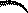 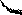 Siendo que dicha torre fue traspasada en propiedad por TELEFONICA MOVILES EL SALVADOR, S.A. DE C.V. a favor de DESARROLLOS TERRESTRES, LTDA. DE C.V., lo cual fue notificado a esta municipalidad por Telefónica Móviles El Salvador, S.A. DE C.V., según notificación que adjunto en fotocopia de fecha 28 de enero de 2019, la cual fue entregada en esta municipalidad el 29 de enero de 2019, por lo cual Desarrollos Terrestres, LTDA. De C.V. es la propietaria actual de la referida torre a partir del día 01 de enero de 2019 y por tal motivo SOLICITO se registre la torre a favor de mi representada, comprometiéndose al pago de los tributos municipales que legalmente correspondan. II. Mi representada no es una empresa Operadora de Telefonía Celular. No amito manifestar que mi representada no es una empresa operadora de telefonía celular, siendo únicamente actual propietaria de torre relacionada y por su parte el operador de telefonía celular es el propietario de las antenas instaladas desde las cuales brinda el servicio de telefonía celular. Para comprobar que mi representada no es operadora de telefonía celular adjunto fotocopia de Constancia extendida el día 16 de febrero del año 2018 por la Licda. Alicia Rebeca Amaya en su calidad de Registradora de SIGET. Documentación que adjunto: Fotocopia de Escritura de Modificación del Pacto Social de la Sociedad Desarrollos Terrestres, Ltda. de C.V, Credencial del Representante Legal, Nit e Iva de la sociedad y de Pasaporte y Nit del Representante Legal, Constancia extendida por la SIGET y notificación realizada por Telefónica Móviles El Salvador, S.A de C.V. Medio para recibir notificaciones: La sociedad que represento con cuenta con dirección dentro de esta circunscripción territorial para recibir notificaciones, por lo cual señala como medio para recibir notificaciones la dirección: Avenida La Capilla, pasaje 8, números 359- C, Colonia San Benito, San Salvador, y el correo electrónico: crodriguez@terratowescorp.com Personas comisionadas: Mi representada COMISIONA al señor JORGE STANLEY TORRES CORONADO, quien es mayor de edad, Empleado, del domicilio de Soyapango, Departamento de San Salvador, portador de su Documento Único de Identidad: cero cero uno cero ocho uno seis cero – uno; y a la señorita CECILIA DE LA PAZ GUZMAN RODRIGUEZ, quien es mayor de edad, Estudiante, del domicilio de Tonacatepeque, Departamento de San Salvador, portadora de su Documento Único de Identidad: cero cuatro nueve cero cuatro uno ocho tres – uno; para que conjunta o separadamente puedan recibir y firmar cualquier clase de documentó referente a la presenté solicitud. Jorge Leonel Gaitán Paredes Gerente General Desarrollos Terrestres, Ltda. de C.V. Con el aval del señor Síndico Municipal Lic. José Ebanan Quintanilla Gómez; sometido a votación salvan su voto los señores Concejales Licda. Gilda María Mata, Lic. Mario Ernesto Portillo Arévalo; y Señorita Denisse Yasira Sandoval Flores, artículo 45 del Código Municipal, por diez votos, ACUERDA: 1°) Dar por recibido el escrito de fecha 14/03/19 enviado por el señor Jorge Leonel Gaitán Paredes Gerente General y por ende Representante Legal de la Sociedad Salvadoreña que gira bajo la denominación Desarrollos Terrestres, Ltda. de C.V., que solicita se registre la torre a favor de su representada, comprometiéndose al pago de los tributos municipales que legalmente correspondan. 2°) Remitase a la Jefe del Departamento de Administración Tributaria Municipal de esta Municipalidad, para el seguimiento de la solicitud del señor Jorge Leonel Gaitán Paredes Gerente General y por ende Representante Legal de la Sociedad salvadoreña que gira bajo la denominación Desarrollos Terrestres, Ltda. de C.V. e informe al Concejo Municipal de la diligencia que se le encomienda.- CERTIFÍQUESE Y NOTIFIQUESE.- ACUERDO NÚMERO VEINTE.- El Concejo Municipal, CONSIDERANDO: Visto y deliberado el punto del numeral 23 de la agenda: Memorándum de fecha 21/03/2019 enviado por el Lic. Mario José Membreño Villafuerte Jefe del Departamento Municipal de Educación de esta Municipalidad: Comunica con relación al proceso del Programa Municipal “Beca Joven ciclo II- 2018, se obtuvo la nómina completa, contando con el detalle de beneficiados y el monto de las cuotas para efectuar el respectivo desembolso, correspondientes al pago de dicho ciclo de los estudiantes becarios del INSTITUTO ESPECIALIZADO DE PROFESIONALES DE LA SALUD (IEPROES), hasta el día 03/01/2019, debido a correcciones que se realizaron en el primer cuadro que nos remitieron, con relación a nombres, carreras y montos escritos incorrectamente, de manera involuntaria por IEPROES. Solicita Acuerdo Municipal. Se tiene Certificación de disponibilidad presupuestaria, cuadro resumen con montos de beneficiados del INSTITUTO ESPECIALIZADO DE PROFESIONALES DE LA SALUD, copia de captura de pantalla del correo con los datos corregidos por IEPROES; y copia de carta emitida por IEPROES. Con el aval de los señores: Síndico Municipal Lic. José Ebanan Quintanilla Gómez, Concejales Dr. José Oswaldo Granados; y señor Rafael Antonio Argueta; sometido a votación salvan su voto los señores Concejales Licda. Gilda María Mata, Lic. Mario Ernesto Portillo Arévalo, Señorita Denisse Yasira Sandoval Flores, Lic. Orlando Antonio Ulloa Molina; y Dr. José Javier Renderos Vásquez, artículo 45 del Código Municipal, por ocho votos, ACUERDA: Erogar de Fondos Propios $56,390.00 con aplicación a la cifra presupuestaria 56305-BECAS, para el pago del ciclo II- 2018 de los estudiantes becarios del Programa Municipal “Beca Joven, al Instituto Especializado de Profesionales de la Salud (IEPROES), en cumplimiento al convenio con dicha institución, que se detalla: MONTO TOTAL POR CICLO II-2018 DE INSTITUTO ESPECIALIZADO DE PROFESIONALES DE LA SALUD (IEPROES).CERTIFÍQUESE Y NOTIFIQUESE.-    ACUERDO NÚMERO VEINTIUNO.- El Concejo Municipal, CONSIDERANDO: Visto y deliberado el punto del numeral 24 de la agenda: Memoramdum de fecha 21/03/2019 enviado por la Licda. Sucely Marcela Argueta Molina Jefa del Departamento de Contabilidad: Remite Decreto No. 04 de reforma al presupuesto para reclasificar objetos específicos e incluir el proyecto de basureros, de Empleabilidad y Formación Laboral 2018 y Emprendimiento Solidario 2018. Con el aval del señor Síndico Municipal Lic. José Ebanan Quintanilla Gómez; sometido a votación salvan su voto los señores Concejales Licda. Gilda María Mata, Lic. Mario Ernesto Portillo Arévalo, Señorita Denisse Yasira Sandoval Flores, Lic. Orlando Antonio Ulloa Molina; y Dr. José Javier Renderos Vásquez, artículo 45 del Código Municipal, por ocho votos, ACUERDA: Aprobar el Decreto Municipal N° 04 de reforma al presupuesto municipal 2019, que se detalla: DECRETO N° 04La Municipalidad de San Miguel, Departamento de San Miguel. Considerando que, en el Presupuesto Municipal, se ha planteado la inversión y gastos que se ejecutaran dentro del periodo, mas sin embargo dentro de la realización de las actividades del municipio existen variaciones en montos, además que se presentan necesidades de inversión que no se habían contemplado y en vista de que el mismo Presupuesto no es rígido sino flexible, por lo tanto: En uso de las facultades que le confiere el numeral 7 del artículo 30 del Código Municipal, en relación con los artículos 3 numeral 2, artículos 72 y 77 del mismo código. DECRETA: Reforma al Presupuesto Municipal de 2019, según detalle:El presente Decreto entrará en vigencia ocho días después de su publicación en el Diario Oficial. Dado en la sala de reuniones del Comité de Festejos Centro de Gobierno Municipal del Municipio de San Miguel, a los veinticinco días del mes de marzo de dos mil diecinueve. PUBLÍQUESE.- ACUERDO NÚMERO VEINTIDOS.- El Concejo Municipal, CONSIDERANDO: Visto y deliberado el punto del numeral 25 de la agenda: Nota de fecha 15/03/2019 enviada por el Ing. William Noé Claros Vigil Jefe de la UACI de esta Municipalidad: Vista la solicitud suscrita por el Lic. Mario José Membreño Villafuerte, Jefe del Departamento Municipal de Educación, con autorización del Sr. Gerente General Lic. Jesús Roberto Mancía Orozco, y de conformidad al Plan de Adquisiciones y Contrataciones para el ejercicio 2019, se encuentran consideradas las asignaciones para por libre gestión, realizar el proceso denominado: CUBRIR EL GASTO QUE OCASIONE LAS 48 CAPACITACIONES PARA PROMOTORES Y FACILITADORES BECARIOS Y VOLUNTARIOS, CON EL FIN DE DOTAR DE CONOCIMIENTOS SOBRE METODOLOGIAS, USO DE MATERIAL DIDACTICO Y ATENCION A CIRCULOS EN SESIONES EDUCATIVAS, EN EL DESARROLLO DEL PROGRAMA DE ALFABETIZACION “SAN MIGUEL APRENDE”, DURANTE LOS MESES DE  MARZO Y ABRIL DEL CORRIENTE AÑO. Solicita Acuerdo Municipal. Se tiene Certificación de Asignación Presupuestaria, Solicitud Requerimiento de Obra, Bien o Servicio y Programación de Jornada, con el aval de los señores Síndico Municipal Lic. José Ebanan Quintanilla Gómez, Concejales Dr. José Oswaldo Granados; y Sr. Rafael Antonio Argueta; sometido a votación salvan su voto los señores Concejales Licda. Gilda María Mata, Lic. Mario Ernesto Portillo Arévalo, Señorita Denisse Yasira Sandoval Flores, Lic. Orlando Antonio Ulloa Molina; y Dr. José Javier Renderos Vásquez, artículo 45 del Código Municipal, por ocho votos, ACUERDA: 1) Autorizar la  ejecución  del proceso por Libre Gestión: Código LG- 23 - 2019- AMSM denominado: CUBRIR EL GASTO QUE OCASIONE LAS 48 CAPACITACIONES PARA PROMOTORES Y FACILITADORES BECARIOS Y VOLUNTARIOS, CON EL FIN DE DOTAR DE CONOCIMIENTOS SOBRE METODOLOGIAS, USO DE MATERIAL DIDACTICO Y ATENCION A CIRCULOS EN SESIONES EDUCATIVAS, EN EL DESARROLLO DEL PROGRAMA DE ALFABETIZACION “SAN MIGUEL APRENDE”, DURANTE LOS MESES DE MARZO Y ABRIL DEL CORRIENTE AÑO; de conformidad al detalle siguiente:2) Autorizar a la UACI para que realice los procesos de adquisición por libre gestión.- 3) Autorizar la erogación de Fondos Propios, hasta por un techo máximo de $ 7,200.00. Aplicados a la cifra presupuestaria 54505 Servicios de Capacitación $ 7,200.00.- 4) Designar al Señor Concejal Dr. José Oswaldo Granados, para que adjudique las adquisiciones dentro del proceso, según el Art. 18 de la LACAP.- 5) Nombrar Administradora de las Órdenes de compra a la Ing. Ana Delmy Rodríguez Mondragón, quien se desempeña como Coordinadora de Proyectos en el Departamento Municipal de Educación.- CERTIFÍQUESE Y NOTIFIQUESE.- ACUERDO NÚMERO VEINTITRES.- El Concejo Municipal, CONSIDERANDO: Visto y deliberado el punto del numeral 26 de la agenda: Nota de fecha 18/03/2019 enviada por el Ing. William Noé Claros Vigil Jefe de la UACI de esta Municipalidad: De conformidad al Acuerdo no. 16 Acta No. 6 del 11 /02/ 2019 AMSM, el Consejo Municipal acordó aprobar los Términos de Referencia para el proceso denominado CONTRATACION DE LOS SERVICIOS PROFESIONALES DE CONSULTORIA EXTERNA, PARA LA SISTEMATIZACION Y EVALUACION DE RESULTADOS DE LAS UNIDADES DE GESTION CON BASE A LOS PLANES OPERATIVOS ANUALES 2019 DE LA ALCALDIA MUNICIPAL DE SAN MIGUEL, DURANTE UN PERIODO DE 10 MESES- MARZO A DICIEMBRE DE 2019.  De conformidad al Acuerdo No. 12 Acta No. 9 del 5/3/2019, y habiendo realizado el proceso Comprasal Código –LG-22-2019-AMSM denominado CONTRATACION DE LOS SERVICIOS PROFESIONALES DE CONSULTORIA EXTERNA, PARA LA SISTEMATIZACION Y EVALUACION DE RESULTADOS DE LAS UNIDADES DE GESTION CON BASE A LOS PLANES OPERATIVOS ANUALES 2019 DE LA ALCALDIA MUNICIPAL DE SAN MIGUEL, DURANTE UN PERIODO DE 9 MESES- COMPRENDIDOS DE ABRIL A DICIEMBRE DE 2019.  Se invitaron a participar a Lic. Manuel de Jesús Ramírez Rodríguez, Capital Humano S.A. de C.V. – Representante Legal Juan Dagoberto Díaz Argueta, Lic. Oswaldo Vladimir ArguetaSe publicó el proceso en la página del Ministerio de Hacienda www.comprasal. Gob.sv No. del proceso 20190021.-Se recibieron ofertas de Lic. Manuel de Jesús Ramírez Rodríguez, Capital Humano S.A. de C.V. – Representante Legal Juan Dagoberto Díaz Argueta.Habiendo sido evaluados los oferentes CAPITAL HUMANO S.A. DE C.V. (JUAN DAGOBERTO DIAZ ARGUETA), y LIC. MANUEL DE JESUS RAMIREZ RODRIGUEZ, determinando que la empresa que cumple con todos los requisitos y ha obtenido el mayor puntaje en la evaluación de los parámetros de experiencia, formación y nivel profesional, establecidos en los Términos de Referencia es CAPITAL HUMANO S.A. DE C.V. (Representante Legal LIC. JUAN DAGOBERTO DIAZ ARGUETA). Se tiene Acuerdo Municipal No. 12 Acta No. 9 del 05/03/2019, Acuerdo Municipal No. 16, acta No. 6 del 11/02/2019, Certificación de Asignación Presupuestaria, Correlativo Comprasal y Ofertas, con el aval de los señores Síndico Municipal Lic. José Ebanan Quintanilla Gómez, y Concejal Sr. Rafael Antonio Argueta.- El señor Concejal Ing. Jesús Orlando González Hernández, manifiesta: Se han quedado muy corto, se necesita mayor amplitud de cuales son los alcances, no hay claridad del tema, cuál es la necesidad, las evaluaciones tienen que ser en el periodo que se está ejecutando.- El señor Concejal Dr. José Javier Renderos Vásquez, manifiesta: El señor Concejal Ing. Jesús Orlando González Hernández, solicita mayor información de los temas.- El señor Alcalde Municipal, manifiesta: La evaluación de los años anteriores es para sentar bases, también es para dar respuesta a los cooperantes.- A las veinte horas diez minutos, se da un receso de diez minutos.- A las veinte horas cuarenta minutos se continúa con la sesión.- El señor Alcalde Municipal, manifiesta: Retirar el punto para analizarlo; sometido a votación salvan su voto los señores Concejales Licda. Gilda María Mata, Lic. Mario Ernesto Portillo Arévalo, Señorita Denisse Yasira Sandoval Flores, Lic. Orlando Antonio Ulloa Molina; y Dr. José Javier Renderos Vásquez, artículo 45 del Código Municipal, por ocho votos, ACUERDA: Retirar el punto antes detallado del numeral 26 de la agenda de esta sesión para analizarlo.- CERTIFÍQUESE Y NOTIFIQUESE.- ACUERDO NÚMERO VEINTICUATRO.- El Concejo Municipal, CONSIDERANDO: Visto y deliberado el punto del numeral 27 de la agenda: Nota de fecha 13/03/2019 enviada por el Ing. William Noé Claros Vigil Jefe de la UACI de esta Municipalidad: Atendiendo solicitud suscrita por el Ing. Edward Granados Cruz Jefe del Departamento Informática, y de conformidad a las obligaciones contractuales con la empresa PRODUCTIVE SOLUTIONS EL SALVADOR S.A. DE C.V. (PBS EL SALVADOR S.A. DE C.V.) (LIC. ERNESTO ORLANDO GUEVARA ALVARENGA), por el Servicio de arrendamiento de tres equipos multifunción, una fotocopiadora, y una impresora de producción. De acuerdo a la oferta que generó la contratación, se estipula que cada copia adicional generada en los periodos de facturación tiene un valor de $ 0.0149, por lo cual se ha verificado que en los meses de enero y febrero de 2019 hubo un excedente de copias. Solicita Acuerdo Municipal. Se tiene Certificación de Asignación Presupuestaria, facturas y solicitud; con el aval de los señores Síndico Municipal Lic. José Ebanan Quintanilla Gómez, Concejales Dr. José Oswaldo Granados; y Sr. Rafael Antonio Argueta; sometido a votación salvan su voto los señores Concejales Licda. Gilda María Mata, Lic. Mario Ernesto Portillo Arévalo; y Señorita Denisse Yasira Sandoval Flores, artículo 45 del Código Municipal, por diez votos, ACUERDA: 1) Autorizar la erogación de fondos propios, la cantidad de $ 507.94, con aplicación a la cifra presupuestaria 54316 Arrendamiento de Bienes Muebles, para pagar a la empresa PRODUCTIVE SOLUTIONS EL SALVADOR S.A. DE C.V. (PBS EL SALVADOR S.A. DE C.V.) (LIC. ERNESTO ORLANDO GUEVARA ALVARENGA), los excedentes de copias en los meses de enero y febrero de 2019, previo aval del Administrador de las Órdenes de Compra Ing. Edward Granados Cruz, quien se desempeña como Jefe del Departamento Informática, de conformidad al detalle siguiente:CERTIFÍQUESE Y NOTIFIQUESE.- ACUERDO NÚMERO VEINTICINCO.- El Concejo Municipal, CONSIDERANDO: Visto y deliberado el punto del numeral 28 de la agenda: Nota de fecha 15/03/2019 enviada por el Ing. William Noé Claros Vigil Jefe de la UACI de esta Municipalidad: Vista la solicitud suscrita por el Lic. Dani Ramón Martínez, Administrador del Departamento Cuentas Corrientes, con la autorización del Gerente General Lic. Jesús Roberto Mancía Orozco, se encuentran consideradas las asignaciones para por libre gestión CUBRIR EL GASTO QUE OCASIONE LA COMPRA  DE MATERIALES PARA MANTENIMIENTO Y REPARACION DE BIEN INMUEBLE UBICADO EN EL CENTRO DE GOBIERNO MUNICIPAL. La adquisición de materiales, son necesarios para la instalación de techo y facia en la ventanilla especial del Departamento de Cuentas Corrientes, ubicada en el Centro de Gobierno Municipal, con el objetivo de brindar una mejor atención a la población migueleña. Los trabajos serán ejecutados con personal del Departamento de Alumbrado Público y supervisados por el Sr. Oscar Mauricio Hernández Jefe del mismo Departamento. Solicita Acuerdo Municipal. Se tiene Certificación de Asignación Presupuestaria y Solicitud Requerimiento de Obra, Bien o Servicio. Con el aval de los señores Síndico Municipal Lic. José Ebanan Quintanilla Gómez, Concejales Dr. José Oswaldo Granados; y Sr. Rafael Antonio Argueta; sometido a votación salvan su voto los señores Concejales Licda. Gilda María Mata, Lic. Mario Ernesto Portillo Arévalo, Señorita Denisse Yasira Sandoval Flores; y Lic. Orlando Antonio Ulloa Molina , artículo 45 del Código Municipal, por nueve votos, ACUERDA: 1) Autorizar ejecutar el proceso por Libre Gestión: Codigo-LG-026-2019-AMSM, denominado CUBRIR EL GASTO QUE OCASIONE LA COMPRA DE MATERIALES PARA MANTENIMIENTO Y REPARACION DE BIEN INMUEBLE UBICADO EN EL CENTRO DE GOBIERNO MUNICIPAL, de conformidad al detalle siguiente:2) Autorizar a la UACI para que realice los procesos respectivos de adquisición por libre gestión.- 3) Designar al Gerente General Lic. Jesús Roberto Mancía Orozco, para que adjudique las adquisiciones dentro del proceso, según el Art. 18 de la LACAP.- 4) Nombrar Administrador de las Órdenes de Compras al Lic. Dani Ramón Martínez, quien se desempeña como Administrador del Departamento de Cuentas Corrientes.-  5) Autorizar la erogación de FONDOS PROPIOS hasta por un techo máximo de  $1,200.25 con aplicación a la cifra presupuestaria 54303 Mantenimientos y reparaciones de bienes inmuebles.- CERTIFÍQUESE Y NOTIFIQUESE.- ACUERDO NÚMERO VEINTISEIS.- El Concejo Municipal, CONSIDERANDO: Visto y deliberado el punto del numeral 29 de la agenda: Memoramdum de fecha 18/03/2019 enviado por el   Lic. José Otoniel Zelaya Henríquez Jefe Departamento de Asesoría Legal de esta municipalidad: Remite CONVENIO DE TRANSFERENCIA ENTRE EL MINISTERIO DE MEDIO AMBIENTE Y RECURSOS NATURALES (MARN) Y EL CONCEJO MUNICIPAL DEL MUNICIPIO DE SAN MIGUEL, DEPARTAMENTO DE SAN MIGUEL; el cual tiene por objeto acordar la transferencia de material “Geomembrana HDPE 1.5 mm, una cara tex NOMI” para la ampliación del Relleno Sanitario de San Miguel y contribuir así, con el mejoramiento del manejo de los desechos sólidos en dicho Municipio. Este convenio contiene las responsabilidades y los compromisos de cada una de las partes aquí establecidas, con el fin de que ambos garanticen el cumplimiento de los respectivos compromisos derivados de este Convenio, el traspaso del material se materializará suscribiendo las respectivas actas de entrega por parte del MARN y de aceptación por parte de la Municipalidad.- El Cual ha sido revisado tanto sus responsabilidades como los compromisos que el Municipio adquiere para la ejecución del mismo; en virtud de lo anterior es necesario el Acuerdo Municipal, por medio del cual se autorice al señor Alcalde Municipal, para que firme dicho convenio. Se tiene el Proyecto del Convenio. Con el aval de los señores Síndico Municipal Lic. José Ebanan Quintanilla Gómez, y Concejal Sr. Rafael Antonio Argueta; sometido a votación salvan su voto los señores Concejales Licda. Gilda María Mata, Lic. Mario Ernesto Portillo Arévalo; y Señorita Denisse Yasira Sandoval Flores, artículo 45 del Código Municipal, por diez votos, ACUERDA: Autorizar al señor Alcalde Municipal Lic. Miguel Ángel Pereira Ayala, firme el CONVENIO DE TRANSFERENCIA ENTRE EL MINISTERIO DE MEDIO AMBIENTE Y RECURSOS NATURALES (MARN) Y EL CONCEJO MUNICIPAL DEL MUNICIPIO DE SAN MIGUEL, DEPARTAMENTO DE SAN MIGUEL, que deberá elaborar el Jefe del Departamento de Asesoría Legal de esta Municipalidad en coordinación con el Ministerio de Medio Ambiente y Recursos Naturales (MARN).- CERTIFÍQUESE Y NOTIFIQUESE.- ACUERDO NÚMERO VEINTISIETE.- El Concejo Municipal, CONSIDERANDO: Visto y deliberado el punto del numeral 30 de la agenda: Nota de fecha 18/03/19 enviada por el Lic. Jesús Roberto Mancía Orozco Gerente General: Solicita autorizar el pago a la COMPAÑÍA DE TELECOMUNICACIONES DE EL SALVADOR, S.A. DE C.V. (CTE, S.A. DE C.V.) la cantidad de $1,295.55 por consumo de 35 líneas de Telefonía Fija correspondiente al mes de febrero de 2019. La cifra presupuestaria para la erogación de dichos fondos será a través de la 54203 SERVICIOS DE TELECOMUNICACIONES. De igual manera se propone como Administradora de este proceso a la Licenciada Patricia Lissette Villafuerte Reyes Asistente en la Gerencia General. Se tiene certificación de asignación presupuestaria, y detalle de las 35 líneas de teléfono. Con el aval de los señores Síndico Municipal Lic. José Ebanan Quintanilla Gómez, y Concejal señor Rafael Antonio Argueta; sometido a votación salvan su voto los señores Concejales Licda. Gilda María Mata, Lic. Mario Ernesto Portillo Arévalo, Señorita Denisse Yasira Sandoval Flores; y Lic. Orlando Antonio Ulloa Molina, artículo 45 del Código Municipal, por nueve votos, ACUERDA: Autorizar de fondos propios la erogación de $1,295.55 y cancelar a la COMPAÑÍA DE TELECOMUNICACIONES DE EL SALVADOR, S.A. DE C.V. (CTE, S.A. DE C.V.), por consumo de 35 líneas de Telefonía Fija correspondiente al mes de febrero de 2019 con aplicación a la cifra presupuestaria 54203 SERVICIOS DE TELECOMUNICACIONES; y se nombra Administradora de este proceso a la Licenciada Patricia Lissette Villafuerte Reyes Asistente en la Gerencia General.- CERTIFÍQUESE Y NOTIFIQUESE.- ACUERDO NÚMERO VEINTIOCHO.- El Concejo Municipal, CONSIDERANDO: Visto y deliberado el punto del numeral 31 de la agenda: Memorando de fecha 20/03/19 enviado por el Lic. Mario José Membreño Villafuerte Jefe del Departamento Municipal de Educación: En cumplimiento del Art. 2 del Reglamento para el Otorgamiento de Becas a Personas de Escasos Recursos Económicos y otras aptitudes que deseen realizar estudios de Educación Media, Técnica; y Superior, y con autorización del señor Alcalde Municipal Lic. Miguel Ángel Pereira Ayala, solicita nombrar la nueva Comisión de Becas del Programa Municipal Beca Joven de la Alcaldía Municipal de San Miguel.- Con el aval de los señores Síndico Municipal Lic. José Ebanan Quintanilla Gómez, Concejales Dr. José Oswaldo Granados; y señor Rafael Antonio Argueta; sometido a votación salvan su voto los señores Concejales Licda. Gilda María Mata, Lic. Mario Ernesto Portillo Arévalo, Señorita Denisse Yasira Sandoval Flores, Lic. Orlando Antonio Ulloa Molina; y Dr. José Javier Renderos Vásquez, artículo 45 del Código Municipal, por ocho votos, ACUERDA: Nombrar Miembros de la Comisión de Becas del Programa Municipal Beca Joven de la Alcaldía Municipal de San Miguel a los señores Lic. Miguel Ángel Pereira Ayala Alcalde Municipal, Licda. Enma Alicia Pineda Mayorga de Castro Primera Regidora Propietaria, Dr. José Oswaldo Granados Segundo Regidor Propietario, Dr. Juan Antonio Bustillo Mendoza Cuarto Regidor Propietario, Lic. Mario José Membreño Villafuerte Jefe del Departamento Municipal de Educación; y Licda. Osiris Elinor Méndez Argueta Asistente del Departamento Municipal de Educación.- CERTIFÍQUESE Y NOTIFIQUESE.- ACUERDO NÚMERO VEINTINUEVE.- El Concejo Municipal, CONSIDERANDO: Visto y deliberado el punto del numeral 32 de la agenda: Memorando de fecha 13/03/19 enviado por el Lic. Jesús Roberto Mancía Orozco Gerente General: En cumplimiento del seguimiento de la ejecución del Componente Formación Laboral y Empleabilidad, remite: Que de conformidad al Convenio de Ejecución del componente suscrito en fecha 07-12-2017 de Formación Laboral y Empleabilidad entre el Fondo de Inversión Social para el Desarrollo Local de El Salvador (FISDL) y el Gobierno Municipal de San Miguel, Departamento de San Miguel; en el marco del proyecto Espacios Seguros de Convivencia para Jóvenes en El Salvador (CONVIVIR), conforme al contrato de préstamo y aporte financiero celebrado el 25 de noviembre de 2013 entre el KFW y la República de El Salvador, modalidad de ejecución descentralizada, adjunta:En Acuerdo Municipal N° doce, Acta N° dos de la sesión ordinaria celebrada el día diecisiete de enero de dos mil diecinueve, el Concejo Municipal, acordó:Validar listado de los 35 participantes que serán beneficiados del programa INTERVENCION DE FORMACION LABORAL Y EMPLEABILIDAD ENTRE EL FONDO DE INVERSION SOCIAL PARA EL DESARROLLO LOCAL DE EL SALVADOR Y EL GOBIERNO MUNICIPAL DE SAN MIGUEL DEPARTAMENTO DE SAN MIGUEL.Autorizar al señor Alcalde Municipal Lic. Miguel Ángel Pereira Ayala, firmar los convenios de corresponsabilidad con los beneficiarios del programa INTERVENCION DE FORMACION LABORAL Y EMPLEABILIDAD, según listado de los 35 participantes, que se detallan.  Instruir al Jefe del Departamento de Asesoría Legal de esta Municipalidad, para que elabore y legalice los convenios con cada uno de los participantes y o a su representante.Y no habiendo participado a la firma de convenios e incumpliendo los criterios según lo establece la guía operativa del programa los siguientes jóvenes:Solicita Acuerdo Municipal. Se tiene certificación de Acuerdo Municipal N° 12 acta N° 02 de fecha 17/01/19.- Con el aval de los señores Síndico Municipal Lic. José Ebanan Quintanilla Gómez; y Concejal señor Rafael Antonio Argueta; sometido a votación salvan su voto los señores Concejales Licda. Gilda María Mata, Lic. Mario Ernesto Portillo Arévalo, Señorita Denisse Yasira Sandoval Flores, Lic. Orlando Antonio Ulloa Molina; y Dr. José Javier Renderos Vásquez, artículo 45 del Código Municipal, por ocho votos, ACUERDA: 1) Incorporar a nuevos jóvenes al programa de INTERVENCION DE FORMACION LABORAL Y EMPLEABILIDAD, los cuales cumplen con los requisitos establecidos del programa, según detalle:Del listado de los 35 participantes validados en dicho Acuerdo, quedaron 27 participantes activos que se detallan en el siguiente listado, agregando a las 8 nuevas personas de participantes que cumplen con los requisitos:2) Queda modificado el Acuerdo Municipal N° doce, Acta N° dos de la sesión ordinaria celebrada el día diecisiete de enero de dos mil diecinueve, el cual en todo lo demás no cambia.- CERTIFÍQUESE Y NOTIFIQUESE.- ACUERDO NÚMERO TREINTA.- El Concejo Municipal, CONSIDERANDO: Visto y deliberado el punto del numeral 33 de la agenda: Correspondencia de fecha 12/03/19 enviada por la Licda. Paula Marina Navarro de Herrera, que se transcribe: ALCALDIA MUNICIPAL DE SAN MIGUEL. Unidad de Auditoría Interna. INFORME FINALEXAMEN ESPECIAL A LAS CONCILIACIONESBANCARIAS DEL PERIODO CORRESPONDIENTE A ENERO A DICIEMBRE DE 2017SAN MIGUEL, MARZO 12 DE 2019                                                                               UNIDAD DE AUDITORIA INTERNASres. Miembros del ConcejoAlcaldía Municipal de San Miguel.Presente.ANTECEDENTESDe conformidad al Art. 106 del Código Municipal, Artículos 27 y 34 Inciso 2 de la Ley de la Corte de Cuentas de la República, cumplimiento al Plan de Trabajo 2018 de la Unidad de Auditoría Interna y Orden de Trabajo N° REF-UAI-AMSM 16/2018 EE, hemos realizado Examen Especial a las Conciliaciones Bancarias del periodo de enero a diciembre 2017. OBJETIVOS DEL EXAMEN.1-Objetivo GeneralComprobar la propiedad, legalidad, veracidad y registro de los ingresos y egresos de esta Municipalidad.2.- Objetivos Específicos-. Constatar que los ingresos y egresos se hayan registrado oportunamente en libro de caja y      bancos.-. Verificar que las Conciliaciones Bancarias se elaboren de acuerdo a la normativa legal-. Comparar saldos del libro auxiliar de Caja y Bancos con Estados de Cuenta Bancarios.ALCANCE DEL EXAMEN.Se realizó examen especial a las conciliaciones bancarias del periodo de enero a diciembre del año 2017, de conformidad a Normas de Auditoría Interna del Sector Gubernamental, emitidas por la Corte de Cuentas de la República. PROCEDIMIENTOS UTILIZADOS.En el transcurso del Examen, se efectuaron procedimientos, entre los cuales podemos mencionar:Verificamos que se elaboren mensualmente las conciliaciones bancarias de las cuentas a nombre de la Alcaldía Municipal. Verificamos que los ingresos percibidos, fueran remesados integra y oportunamente en cuentas bancarias, propiedad de la Municipalidad. Comparamos que los saldos reflejados en libros auxiliares, fueran consistentes con los saldos reflejados en Estados de Cuenta Bancarios.RESULTADOS OBTENIDOS.De acuerdo a los procedimientos utilizados, identificamos las siguientes condiciones:1.- REMESAS Y CARGOS NO APLICADOSVerificamos que en las conciliaciones bancarias se encuentran remesas y cargos que a la fecha no han sido registrados en libro auxiliar de bancos y/o en bancos. Según detalle:Remesas no aplicadas en libroBanco Agrícola. Cuenta N° 580-004975-6Banco Cuscatlán, Cuenta N° 07 01 02208Banco Hipotecario, Cuenta N° 001 30 14892 3Banco Industrial, Cuenta N° 01 007 000020 1Banco Promerica, Cuenta N° 1 9000036Banco Scotiabank. Cuenta N° 04-01-10273-6Banco de América Central, N° 100062157Banco de América Central, N°  200712883Banco de América Central, N° 200641660Banco de América Central, N° 200913754b)  Otros Cargos no aplicados en librosBanco Agrícola, Cuenta N° 580 004975 6Banco Promerica, Cuenta N° 1-9000036Banco de Fomento, Cuenta N° 100-210-012536-2Banco G & T Continental El Salvador, Cuenta N° 008 100 002201456Banco Scotiabank, Cuenta N° 04-04-10273-6Banco América Central, Cuenta N° 200712883Banco América Central. Cuenta N° 200641660Banco de América Central, Cuenta N° 200 537512Banco de América Central, Cuenta N° 200 537504Banco de América Central, Cuenta N° 200913754c)  Remesas no aplicadas en bancosBanco Agrícola, Cuenta N° 580-004975-6Banco Promerica, Cuenta N° 1-9000036Banco Scotiabank, Cuenta N° 04-01-10273-6Banco de América Central, Cuenta N° 200712883Banco de América Central, Cuenta N° 200641660Banco de América Central, Cuenta N° 200913754d)  Otros cargos no aplicados en bancosBanco Hipotecario, Cuenta N° 001 301 4892 3Banco América Central Cuenta N° 200712883Banco de América Central, Cuenta N° 200641660RESUMEN:NORMATIVA INCUMPLIDA:                                                Art. 102. Ley de la Corte de Cuentas de la República, establece: “Los funcionarios y empleados de las entidades y organismos del sector público, que recauden, custodien, administren, autoricen, refrenden, avalen, distribuyan, registren o controlen fondos, bienes u otros recursos del Estado y de las Instituciones Autónomas; los liquidadores de ingresos, las personas que reciban anticipos para hacer pagos por cuenta del sector público; son responsables de verificar que el proceso de control interno previo se haya cumplido”. Art. 70 Reglamento de Normas Técnicas de Control Interno Especificas, establece: El Concejo Municipal y entidades descentralizadas, deberán por medio de gerencia, jefaturas, verificar saldos o disponibilidades, realizando conciliaciones mensuales y/o periódicas cuando así se requiere, de toda clase y naturaleza de cuentas relacionadas con la información contable, presupuestaria, de tesorería, recaudación, administración tributaria, proyectos y control de bienes. Estas serán elaboradas y suscritas por un servidor independiente de la custodia y registro, haciéndolas del conocimiento del funcionario competente. Las conciliaciones se realizarán entre los registros auxiliares, responsabilidad de las unidades administrativas y los registros generales de la Municipalidad, para los diferentes tipos de transacciones o eventos económicos que generan información en la toma de decisiones.Reglamento de la Ley Orgánica de Administración Financiera del Estado Capítulo IV.  Del Sistema de Tesorería InstitucionalArt. 119. Los funcionarios o empleados públicos que manejen, dispongan o custodien fondos del Tesoro Público, cualquiera sea su denominación de su empleo, sin prejuicio de las acciones legales pertinentes, serán responsables administrativamente por las siguientes situaciones:Literal f) La presentación de informes de tesorería con datos que no reflejen razonablemente la situación de los saldos de las cuentas a su cargo.MANUAL DE ORGANIZACIÓN, FUNCIONES Y DESCRIPTOR DE PUESTOSTesorero Jefe III. FUNCIONES ESPECÍFICAS 5-Supervisar el registro oportuno de las operaciones diarias de recaudación y pagos. 8-Llevar el registro de todas las operaciones bancarias (ingresos y egresos). La deficiencia se originó debido a que existen remesas y cargos con más de un año de antigüedad, que no se han aplicado tanto en libros como en bancos; de los cuales no se han efectuado las indagaciones pertinentes por los departamentos involucrados.La falta de registros oportunos, conlleva a que la información financiera no es veraz, así como al riesgo de que no se identifiquen oportunamente omisiones.COMENTARIOS DE LA ADMINISTRACION:En nota de fecha febrero 19 de 2019, suscrita por la Tesorera Jefe manifiesta lo siguiente:Se informa que considerando que son algunas de los años 2015 en adelante, a un se está a la búsqueda de la información concerniente para con ello justificar cada una de las transacciones, por lo que a esta fecha se imposibilita dar respuesta total de remesas y cargos no aplicados.COMENTARIOS DE AUDITORIA:Los comentarios presentados por parte de la administración, no desvanecen lo observado en su totalidad; por lo que la deficiencia se mantiene.RECOMENDACIÓNAl Concejo Municipal, gire instrucciones a las Jefaturas de Contabilidad y Tesorería, a fin de que se indague las diferencias detectadas tanto en libro auxiliar de caja y bancos y estados de cuenta bancarios a fin de efectuar las correcciones oportunamente.  2.- EN ALGUNOS MESES NO SE ELABORAN CONCILIACIONES BANCARIAS DE CUENTAS A NOMBRE DE LA MUNICIPALIDAD.Verificamos durante la revisión que en algunos meses, no se elaboraron conciliaciones de  las siguientes cuentas bancarias a nombre de la Municipalidad.BANCO HIPOTECARIO       01 130 72636 0                 			01 130 72790 1                  		00 307 2818 5   11 307 4195 5                                      	001 301 6276 4                            	001 1307 4395 8001 301 6298 5                      	      		001 301 6297 7                            001 1307 4595 0                     001 301 6312 4                                  	011 307 4594 2                                  01 301 6311 6001 301 6316 7                             		011 307 4711 2                          	011 307 5209 4011 301 6343 4                                    	001 301 6363 9BANCO DAVIVIENDA        77 510 000622 577 510 00621 707 510 02427 7BANCO SCOTIABANK       04 40 001548                                    		25 40 01698 7                                  25 370 80004 40 00609 4                                   		25 40 01889 0                                  64 01506 704 00707 2                                        		64 40 000760                                   64 40 00646904 02195 4                                        		04 02198 9                                       04 4000667104 40006663NORMATIVA INCUMPLIDAArt. 70, Reglamento de Normas Técnicas de Control Interno Especificas de la Municipalidad de San Miguel, establece: El Concejo Municipal y entidades descentralizadas, deberán por medio de gerencia, jefaturas, verificar saldos o disponibilidades, realizando conciliaciones mensuales y/o periódicas cuando así se requiere, de toda clase y naturaleza de cuentas relacionadas con la información contable, presupuestaria, de tesorería, recaudación, administración tributaria, proyectos y control de bienes. Estas serán elaboradas y suscritas por un servidor independiente de la custodia y registro, haciéndolas del conocimiento del funcionario competente. Las conciliaciones se realizarán entre los registros auxiliares, responsabilidad de las unidades administrativas y los registros generales de la Municipalidad, para los diferentes tipos de transacciones o eventos económicos que generan información en la toma de decisiones.Reglamento de la Ley Orgánica de Administración Financiera del Estado Capítulo IV.  Del Sistema de Tesorería InstitucionalArt. 119. Los funcionarios o empleados públicos que manejen, dispongan o custodien fondos del Tesoro Público, cualquiera sea su denominación de su empleo, sin prejuicio de las acciones legales pertinentes, serán responsables administrativamente por las siguientes situaciones:Literal f) La presentación de informes de tesorería con datos que no reflejen razonablemente la situación de los saldos de las cuentas a su cargo.MANUAL TECNICO SAFICAPITULO VIII. SECCION C.3.2.  NORMAS SOBRE CONTROL INTERNO CONTABLE INSTITUCIONAL, NUMERAL 6. VALIDACION ANUAL DE LOS DATOS CONTABLES. “Durante el ejercicio contable, será obligatorio que los saldos de las cuentas de recursos y obligaciones con terceros se encuentren debidamente respaldados en conciliaciones bancarias, circularizaciones de saldos, inventario físico de bienes o cualquier otro medio de validación que asegure la existencia real de los recursos disponibles y compromisos pendientes de carácter institucional”.La deficiencia se originó debido a la falta de información oportuna por parte Tesorería a Contabilidad.    Lo anterior origina que no se pueda identificar oportunamente cualquier error u omisión por falta de saldos conciliados.  COMENTARIOS DE LA ADMINISTRACION:En nota de fecha febrero 19 de 2019, por la Tesorera Jefe manifiesta lo siguiente:Se informa, que ya que en respuesta anterior se dio a conocer que las cuentas enunciadas en hallazgos, estas al 21/12/2017 se encontraban a cero y posteriormente, estas cuentas se cerraron, se hace saber que algunas conciliaciones pudieron haberse realizado posteriormente al 31/12/2017 por lo que se hace necesario confrontar tales conciliaciones pero en este momento se imposibilita, ya que están en poder de la Corte de Cuentas de la República.COMENTARIOS DE AUDITORIALos comentarios por parte de la administración, no desvanecen lo observado; la deficiencia se mantiene.RECOMENDACIÓNAl Concejo Municipal, gire instrucciones a la Tesorero Jefe, para que gestione ante las instituciones del Sistema Financiero la información necesaria para ser entregada al Departamento de Contabilidad y este a su vez elabore las conciliaciones a más tardar en la primera semana del mes siguiente; de existir diferencias deben ser inmediatamente investigadas para efectuar los ajustes correspondientes. 3.- INFORMACION SOBRE USO DEL FODES.Solicitamos a la Tesorera Jefe y Jefe Contador, evidencia de que la Municipalidad, presenta al Instituto Salvadoreño de Desarrollo Municipal ISDEM, el informe trimestral sobre el uso del FODES; comprobando que no se remite dicha información. NORMATIVA INCUMPLIDA.Art. 15.- Reglamento de la Ley de Creación del fondo para el desarrollo Económico y Social de los municipios.Los Concejos Municipales harán del conocimiento en forma trimestral a los habitantes de su respectivo municipio, por medio de cabildos abiertos o por cualesquier otro medio de  comunicación, el uso que le han dado al Fondo para el Desarrollo Económico y Social de los Municipios.Asimismo; dicha información se enviará trimestralmente y por escrito al Instituto Salvadoreño de Desarrollo Municipal y al Fondo de Inversión Social para el Desarrollo Local de El Salvador.MANUAL DE ORGANIZACIÓN, FUNCIONES Y DESCRIPTOR DE PUESTOS DE LA ALCALDIA MUNICIPAL DE SAN MIGUEL.Departamento de Contabilidad FUNCIONES11. Elaborar y presentar al ISDEM informes de ejecución de fondos FODES.La deficiencia se originó debido a que la Jefe Contador, no informa al Instituto Salvadoreño de Desarrollo Municipal, sobre el uso que la municipalidad da al FODES.   Lo anterior ocasiona incumplimiento a lo establecido a la normativa, lo que puede generar señalamientos futuros por entes fiscalizadores externos.COMENTARIOS DE LA ADMINISTRACIONEn nota de fecha febrero 19 de 2019, suscrita por la Tesorera Jefe, manifiesta lo siguiente:Hago referencia al marco legal de la remisión, misma que fue citada en informe de Auditoría Interna.MANUAL DE ORGANIZACIÓN, FUNCIONES Y DESCRIPTOR DE PUESTOSDEPARTAMENTO DE CONTABILIDAD11. Elaborar y presentar en ISDEM informe de fondos FODES.RESPUESTA DE LA TESORERA JEFE:Cabe señalar que en su oportunidad se informó que esta no podía ser remitida por no contar con la información, y en efecto no se cuenta con ella, y se puede tener la disponibilidad de realizarlas, mas sin embargo hasta este momento según marco legal no es competencia de esta unidad la elaboración de las mismas. COMENTARIOS VERBALES DE LA JEFE CONTADOR.El día 12 de febrero la Jefe Contador informo vía telefónica que no podía asistir a la lectura de borrador de informe programada para este día a las quince horas, haciéndose presente el día 13 de febrero a las nueve horas con treinta minutos, comprometiéndose verbalmente a darle continuidad a la presentación de los informes trimestralmente al ISDEM del uso que la municipalidad da al FODES a partir del mes de enero de este año.  COMENTARIOS DE AUDITORIALos comentarios presentados por parte de las Jefaturas de Tesorería y Contabilidad, desvanecen el señalamiento para la Tesorera Jefe, ya que efectivamente el Manual de Organización, Funciones y Descriptor de Puestos es especifico en señalar que una de las funciones de la Jefe Contador, es elaborar y presentar al ISDEM informe de fondo FODES; por consiguiente, la deficiencia se mantiene para la Jefe Contador. RECOMENDACIÓNAl Concejo Municipal, gire instrucciones a la Jefe de Contabilidad, para que informe trimestralmente y por escrito al Instituto Salvadoreño de Desarrollo Municipal y al Fondo de Inversión Social para el Desarrollo Local de El Salvador, sobre el uso que la municipalidad le da al FODES.SEGUIMIENTO A RECOMENDACIONES DE AUDITORIAS ANTERIORESEfectuamos seguimiento a recomendaciones contenidas en informe efectuado por esta Unidad, correspondiente al periodo de enero a diciembre del año 2016, que consistió en efectuar Examen Especial a las Conciliaciones Bancarias. A continuación se detallan: RECOMENDACIÓNAl Concejo Municipal, gire instrucciones a las Jefaturas de Contabilidad y Tesorería, a fin de que se indague las diferencias detectadas tanto en libro de caja y bancos y estados de cuenta bancarios a fin de efectuar las correcciones en tiempo oportuno. GRADO DE CUMPLIMIENTONo cumplidaRECOMENDACIÓNAl Concejo Municipal, gire instrucciones a la Tesorero Jefe, para que gestione ante las instituciones del Sistema Financiero los estados de cuentas bancarios de las cuentas que no remiten a la Alcaldía, a más tardar en la primera semana del mes siguiente, y posteriormente entregarla al Departamento de Contabilidad y así poder elaborar las conciliaciones en tiempo.GRADO DE CUMPLIMIENTONo cumplidaCONCLUSIONCon base a las pruebas realizadas durante el Examen Especial a las Conciliaciones Bancarias del periodo de enero a diciembre del año 2017, concluimos que: Los ingresos y egresos no se registran oportunamente en el libro de caja y bancos y estados de cuenta bancarios; corriendo el riesgo la municipalidad de no identificar registros contables incorrectos, identificación oportuna de omisiones; así mismo, en algunos meses no se elaboran algunas conciliaciones bancarias conforme lo establece la normativa legal, por lo que se corre el riesgo de que no se identifiquen errores u omisiones oportunamente. PARRAFO ACLARATORIOEl presente informe se refiere únicamente al Examen Especial a las conciliaciones bancarias del periodo que comprende de enero a diciembre del 2017 y ha sido elaborado para presentarlo al Concejo del Municipio de San Miguel y a la Corte de Cuentas de la República. San Miguel, marzo 12 de 2019. Paula Marina Navarro de Herrera Auditor Interno. Con  el aval de los señores Síndico Municipal Lic. José Ebanan Quintanilla Gómez, Concejales, y Concejal señor Rafael Antonio Argueta; sometido a votación salvan su voto los señores Concejales Licda. Gilda María Mata, Lic. Mario Ernesto Portillo Arévalo, Señorita Denisse Yasira Sandoval Flores, Lic. Orlando Antonio Ulloa Molina; y Dr. José Javier Renderos Vásquez, artículo 45 del Código Municipal, por ocho votos, ACUERDA: Instruir al señor Gerente General de esta Municipalidad, coordine con los Jefes de la Unidades correspondientes, dar seguimiento a las recomendaciones que se detallan en la correspondencia de fecha marzo 12 de 2019 antes transcrita, para contestar a la Licda. Paula Marina Navarro de Herrera Auditor Interno.- CERTIFÍQUESE Y NOTIFIQUESE.- ACUERDO NÚMERO TREINTA Y UNO.- El Concejo Municipal, CONSIDERANDO: Visto y deliberado el punto del numeral 34 de la agenda: Nota de fecha 11/02/2019 enviada por el Lic. Salvador Alcides Villegas Asesor de Política Gremial COMURES CDA San Miguel, que se TRANSCRIBE: San Salvador, 11 de febrero de 2019. Lic. Miguel Ángel Pereira Alcalde Municipal de San Miguel y su Concejo Municipal Departamento de San Miguel.  Reciba un cordial saludo, acompañado de los mejores deseos para este nuevo año 2019, deseando que sea de éxito para usted y su Concejo Municipal en la búsqueda del desarrollo del municipio de San Miguel. Por este medio le informo a usted que a partir del año recién pasado me asignaron como Asesor Municipal para el Departamento de San Miguel, y que desde ese momento mi compromiso con los Alcaldes y Técnicos de las Municipalidades ha sido apoyarlos y asesorarlos en lo que se solicite dándoles a conocer el trabajo de la gremial COMURES, la cual usted conoce perfectamente puesto que ya ha formado parte del nuestro Directorio, en lo territorial hemos conformado el CDA, San Miguel y se ha tratado de cumplir con la misión asignada, sin embargo aún falta mucho que hacer en beneficio de las municipalidades del departamento, por lo cual queremos solicitarle su apoyo en el sentido de asignar tanto a COMURES  una aportación mensual de $ 1,000.000 y al Concejo Departamental de Municipalidades de San Miguel la cantidad de $100.00 dólares que por acuerdo de la mayoría de alcaldes definieron para la sostenibilidad del CDA. Sabemos de su capacidad y su buena voluntad para apoyar a estas dos instancias que le reiteramos que nuestro compromiso es devolver el apoyo que usted y su concejo darán, a través de apoyo en asesoramientos para la creación de instrumentos administrativos financieros y capacitaciones puntuales que soliciten. Quiero también mencionarle que la oficina del CDA, San Miguel está funcionando contiguo a la Asociación Chaparrastique, y que nuestra asistente es la Sra. Fanny Elizabeth Orellana, quien está a su disposición para dar cualquier apoyo a su persona en cuestiones gremiales y del CDA, su contacto es 7500-3729. En espera de una respuesta favorable, agradecido por la atención a la presente, aprovechando la ocasión para expresarles muestras de consideración, estima y ponerme a disposición de ustedes. Lic. Salvador Alcides Villegas Asesor de Política Gremial COMURES CDA San Miguel. Con el aval de los señores Síndico Municipal Lic. José Ebanan Quintanilla Gómez, Concejales Dr. José Oswaldo Granados; y señor Rafael Antonio Argueta; sometido a votación salvan su voto los señores Concejales Licda. Gilda María Mata, Lic. Mario Ernesto Portillo Arévalo, Señorita Denisse Yasira Sandoval Flores, Lic. Orlando Antonio Ulloa Molina; y Dr. José Javier Renderos Vásquez, artículo 45 del Código Municipal, por ocho votos, ACUERDA: Dar por recibida la correspondencia enviada por el Lic. Salvador Alcides Villegas Asesor de Política Gremial COMURES CDA San Miguel, antes transcrita; y remítase a la Comisión Hacienda Pública Municipal, para que recomiende al Concejo Municipal, para dar respuesta al Lic. Salvador Alcides Villegas Asesor de Política Gremial COMURES CDA San Miguel.- CERTIFÍQUESE Y NOTIFIQUESE.- 35. SE PRESENTA A CONSIDERACIÓN CORRESPONDENCIA: Nota de fecha 11/03/2019 enviada por el señor Oscar Mauricio Hernández Jefe del Departamento de Alumbrado Público: Remite bitacora de trabajo para el pago de horas extras del personal de ese Departamento, señores: Wilber Gilberto Membreño Salamanca, Felipe Mauricio Ramírez, Douglas Salvador Moreira Aparicio, Oscar Mauricio Hernández; y José Antonio Melara Ulloa, que trabajan en reparación del servicio de Alumbrado Público de esta ciudad, correspondiente a los días 15 y 22 de febrero de 2018.- Se entrega copia de dicha nota anexa a la agenda de esta sesión a los señores del Concejo Municipal.- 36. SE PRESENTA A CONSIDERACIÓN CORRESPONDENCIA: Nota de fecha 13/02/2019 enviada por la srita. Jessica Beatriz Sánchez Romero, que se transcribe: San Miguel, 13 de febrero de 2019. Lic. Miguel Ángel Pereira Ayala Alcalde Municipal de San Miguel Presente. Respetable Señor Alcalde, le saludo cordialmente deseándole éxitos en sus labores diarias. Jessica Beatriz Sánchez Romero, Estudiante de Ciencias Jurídicas, del domicilio de San Miguel, Departamento de San Miguel, con Documento Único de Identidad número cero cinco ocho seis dos cuatro cinco ocho-uno, y Número de Identificación Tributaria número uno dos uno siete-uno seis cero cuatro nueve nueve-uno cero seis-nueve; a usted respetuosamente expongo:      El motivo de la presente es para solicitar la construcción de un parque recreativo en la colonia Res. María Julia, Bloc A, dado que niños y jóvenes de la comunidad desean un espacio donde puedan divertirse de forma sana, y atendiendo que esta solicitud ya ha sido planteada con anterioridad por otros miembros de dicho lugar y que no han recibido respuesta, me dirijo ante usted para pedirle su colaboración en nombre de toda la comunidad. Lo anterior con base a los articulos 1 y 18 de la Constitución de la República, estableciendo el primero que las personas somos el origen y el fin del estado y que debe velar por el bienestar en todo sentido por los habitantes de la poblacion; por otro lado, el segundo artículo establece que se debe garantizar el derecho a la petición, todo ciudadano tiene derecho   a que se le dicte resolución al problema planteado y que sea notificada esa resolución. Atendiendo también a lo dispuesto en al artículo 11 de la Ley Orgánica Municipal específicamente en el literal C. que establece que le corresponde a las Municipalidades la cultura, recreación y el deporte, por otro lado, el artículo 17 en el literal C. dispone que le corresponde a las municipalidades la competencia de la educación y la promoción social, además el artículo 34 de la Constitución de la República, reconoce el derecho que toda niña, niño y adolescente tiene a vivir en condiciones familiares y ambientales que le permitan su desarrollo integral, para lo cual tendrá la protección del estado.  También se encuentra en la LEPINA en su artículo 90 donde establece el derecho al descanso, recreación, esparcimiento, deporte y juego; artículo 91 de la LEPINA establece los espacios e instalaciones para el descanso, recreación, esparcimiento, deporte y juego. El estado debe garantizar la creación y conservación de espacios e instalaciones públicas dirigidas a la recreación, esparcimiento, deporte, juego y descanso, tales como parques y ludotecas. Señalo para oir notificacion: Colonia Res. María Julia Bloc A, casa # 13, San Miguel. Agradezco de antemano su atención, y en respuesta de su contestación oficial, me suscribo. Jessica Beatriz Sánchez Romero. La Comisión de Inversión y Desarrollo Económico por medio de la firma de los señores Síndico Municipal Lic. José Ebanan Quintanilla Gómez, y Concejal señor Rafael Antonio Argueta, avalan que sea sometido a consideración del Concejo Municipal. Dicha correspondencia remítase a la Jefa del Departamento de Ingeniería de esta Municipalidad, para que verifique la posiblidad y emitir resolución, según solicita el Ciudadano.- 37. SE PRESENTA A CONSIDERACION CORRESPONDENCIA: Memorándum de fecha 18/03/19 enviada por Lic. José Otoniel Zelaya Henríquez Jefe del Departamento Asesoría Legal de esta Municipalidad: Remite copia de la Resolución emitida por el Tribunal Supremo Electoral en el proceso con Referencia número PSE – E – 2018-17-2017, con fecha 27/02/19 a las 14 horas 35 minutos, en la cual resuelve: 1) Sobreséase en el Proceso Administrativo Sancionador. 2) Comuníquese la presente resolución a la Fiscalía Electoral para los efectos legales correspondientes. 3) Notifíquese la presente resolución al Concejo Municipal de San Miguel a través de su Apoderado General Judicial. Se notifica dicha resolución a los señores del Concejo Municipal, entregándoles copia, anexo a la agenda de la presente sesión, quedando registrado en acta de esta sesión.- ACUERDO NÚMERO TREINTA Y DOS.- El Concejo Municipal, CONSIDERANDO: Propuesta del señor Alcalde Municipal Lic. Miguel Angel Pereira Ayala: Modificar la agenda de esta sesión bajo el numeral 38 para incorporar de nuevo bajo el numeral 39 el punto del numeral 17, excluido en Acuerdo Municipal número catorce de la presente acta: Nota fecha 14/03/19 enviada por el Ing. William Noé Claros Vigil Jefe UACI de esta Municipalidad: El Concejo Municipal según Acuerdo No. 10 Acta 08 de fecha 25 de febrero de 2019, acordó autorizar a la UACI, realizar el proceso por Libre Gestión CODIGO-LG-05-2019-AMSM CONTRATACION DE SERVICIOS PROFESIONALES PARA ESTUDIO TECNICO EXPLORATORIO DE POZO EXISTENTE PARA PROYECTO “CENTRO INTEGRAL DE CONVIVENCIA CIUDADANA, COMPLEJO CHARLAIX, MUNICIPIO DE SAN MIGUEL”; sometido a votación salvan su voto los señores Concejales  Licda. Gilda María Mata, Lic. Mario Ernesto Portillo Arévalo, Señorita Denisse Yasira Sandoval Flores; y Lic. Orlando Antonio Ulloa Molina artículo 45 del Còdigo Municipal, por nueve votos, ACUERDA: Aprobar la modificación de la agenda de esta sesión bajo el numeral 38 y se incluye de nuevo bajo el numeral 39 el punto del numeral 17, excluido en Acuerdo Municipal número catorce de la presente acta: Nota fecha 14/03/19 enviada por el Ing. William Noé Claros Vigil Jefe UACI de esta Municipalidad: El Concejo Municipal según Acuerdo No. 10 Acta 08 de fecha 25 de febrero de 2019, acordó autorizar a la UACI, realizar el proceso por Libre Gestión CODIGO-LG-05-2019-AMSM CONTRATACION DE SERVICIOS PROFESIONALES PARA ESTUDIO TECNICO EXPLORATORIO DE POZO EXISTENTE PARA PROYECTO “CENTRO INTEGRAL DE CONVIVENCIA CIUDADANA, COMPLEJO CHARLAIX, MUNICIPIO DE SAN MIGUEL”.- CERTIFÌQUESE y NOTIFÌQUESE.-   ACUERDO NÚMERO TREINTA Y TRES.- El Concejo Municipal, CONSIDERANDO: Que en Acuerdo Municipal número 32 que antecede de la presente acta, está aprobada la modificación de la agenda de esta sesión bajo el numeral 38 e incluido de nuevo bajo el numeral 39 el punto del numeral 17: Nota fecha 14/03/19 enviada por el Ing. William Noé Claros Vigil Jefe UACI de esta Municipalidad: El Concejo Municipal según Acuerdo No. 10 Acta 08 de fecha 25 de febrero de 2019, acordó autorizar a la UACI, realizar el proceso por Libre Gestión CODIGO-LG-05-2019-AMSM CONTRATACION DE SERVICIOS PROFESIONALES PARA ESTUDIO TECNICO EXPLORATORIO DE POZO EXISTENTE PARA PROYECTO “CENTRO INTEGRAL DE CONVIVENCIA CIUDADANA, COMPLEJO CHARLAIX, MUNICIPIO DE SAN MIGUEL”.Correspondiendo a lo anterior esta Unidad procedió de acuerdo al Artículo 40, literal b) de la Ley de Adquisiciones y Contrataciones de la Administración Pública, LACAP.Se invitaron a las empresas TH CONSTRUCTORA, S.A. DE C.V., ING. ERMES SALVADOR ROMERO INTERIANO, DISEÑO Y CONSTRUCCIONES BEKALU, S.A. DE C.V.-Se publicó el proceso en la página del Ministerio de Hacienda www.comprasal.gob.sv  Numero del Proceso. 20190019.-Se recibieron las Ofertas que se detallan a continuación:Se verifico la documentación solicitada: Clave: X= si cumple               * = No cumpleDespués de analizar las ofertas presentadas, se concluye que la empresa TURCIOS HERNANDEZ CONSTRUCTORA, SOCIEDAD ANONIMA DE CAPITAL VARIABLE, que  podrá  abreviarse  TH CONSTRUCTORA, S. A. DE C. V.  (Ing.  José  Jorge  Turcios Díaz,  Representante  Legal),   es   la   empresa   que   presenta   la  oferta  con  un  monto  menor; además cumple  con  todos  los  requerimientos  establecidos  por  esta  Alcaldía  Municipal.  Solicita   Acuerdo Municipal. Se  tiene  copia  de ofertas,  copia de Acuerdo Municipal, publicación en COMPRASAL; y Asignación Presupuestaria. Con el aval de la COMISIÓN  INVERSIÓN  Y  DESARROLLO  ECONÓMICO  por  medio  de  la firma de los señores Síndico Municipal Lic. José Ebanan Quintanilla Gómez; y señor Concejal Rafael Antonio Argueta; sometido a votación salvan su voto los señores Concejales Licda. Gilda María Mata, Lic. Mario Ernesto Portillo Arévalo, Señorita Denisse Yasira Sandoval Flores; y Lic. Orlando Antonio Ulloa Molina, artículo 45 del Código Municipal, por nueve votos, ACUERDA:  Adjudicar a la empresa TURCIOS HERNANDEZ CONSTRUCTORA, SOCIEDAD ANONIMA DE CAPITAL VARIABLE, que podrá abreviarse TH CONSTRUCTORA, S. A. DE     C. V. (Ing. José Jorge Turcios Díaz, Representante Legal), mediante Orden de Compra la CONTRATACION DE SERVICIOS PROFESIONALES PARA ESTUDIO TECNICO EXPLORATORIO DE POZO EXISTENTE PARA PROYECTO “CENTRO INTEGRAL DE CONVIVENCIA CIUDADANA, COMPLEJO CHARLAIX, MUNICIPIO DE SAN MIGUEL", por el monto de $20,126.43 IVA incluido. Autorizar la erogación de fondos FODES la cantidad de $20,126.43 IVA incluido con aplicación a la cifra presupuestaria 61599–PROYECTOS Y PROGRAMAS DE INVERSION DIVERSOS.      3.  Nombrar Administradora de la Orden de Compra a la Arquitecta Alcira Jeannette Alemán de Iglesias Jefe del Departamento Ingeniería de esta Alcaldía Municipal.- CERTIFÍQUESE Y NOTIFIQUESE.-  ACUERDO NÚMERO TREINTA Y CUATRO.- El Concejo Municipal, CONSIDERANDO: Propuesta del señor Alcalde Municipal Lic. Miguel Angel Pereira Ayala: Modificar la agenda de esta sesión bajo el numeral 40, para incluir bajo el numeral 41 el punto: LICITACION PÚBLICA 03/2019AMSM “CONTRATACION DE SEGUROS DE PERSONAS Y BIENES DE LA ALCALDIA MUNICIPAL DE SAN MIGUEL, PARA EL PERIODO DE ABRIL A DICIEMBRE DE 2019”, enviado en nota de fecha 25/03/2019 por el Ing. William Noé Claros Vigil Jefe de la UACI de esta Municipalidad; sometido a votación salvan su voto los señores Concejales Licda. Gilda María Mata, Lic. Mario Ernesto Portillo Arévalo, Señorita Denisse Yasira Sandoval Flores; y Lic. Orlando Antonio Ulloa Molina, artículo 45 del Código Municipal, por nueve votos, ACUERDA: Modificar la agenda de esta sesión bajo el numeral 40 y se incluye bajo el numeral 41 el punto: LICITACION PÚBLICA 03/2019AMSM “CONTRATACION DE SEGUROS DE PERSONAS Y BIENES DE LA ALCALDIA MUNICIPAL DE SAN MIGUEL, PARA EL PERIODO DE ABRIL A DICIEMBRE DE 2019”, enviado en nota de fecha 25/03/2019 por el Ing. William Noé Claros Vigil Jefe de la UACI de esta Municipalidad.- CERTIFÍQUESE Y NOTIFIQUESE.-  ACUERDO NÚMERO TREINTA Y CINCO.- El Concejo Municipal, CONSIDERANDO: Que en Acuerdo Municipal Nº 34 que antecede de la presente acta, está aprobada la modificación de la agenda de esta sesión bajo el numeral 40 e incluido bajo el numeral 41 el punto: LICITACION PÚBLICA 03/2019AMSM “CONTRATACION DE SEGUROS DE PERSONAS Y BIENES DE LA ALCALDIA MUNICIPAL DE SAN MIGUEL, PARA EL PERIODO DE ABRIL A DICIEMBRE DE 2019”, enviado en nota de fecha 25/03/2019 por el Ing. William Noé Claros Vigil Jefe de la UACI de esta Municipalidad: Se ha finalizado el proceso de la LICITACION PÚBLICA 03/2019AMSM “CONTRATACION DE SEGUROS DE PERSONAS Y BIENES DE LA ALCALDIA MUNICIPAL DE SAN MIGUEL, PARA EL PERIODO DE ABRIL A DICIEMBRE DE 2019”.- Para este proceso compraron y descargaron Bases del Sistema Coprasal www.comprasal.gob.sv, SISA, VIDA, SOCIEDAD ANONIMA, SEGUROS DE PERSONAS, SCOTIA SEGUROS, S.A., SEGUROS E INVERSIONES, S.A., QUÁLITAS COMPAÑIA DE SEGUROS, S.A., PAN AMERICAN LIFE INSURANCE COMPANY, LA CENTRAL DE SEGUROS Y FIANZAS, S.A., SEGUROS FEDECREDITO, SOCIEDAD ANONIMA., ASEGURADORA AGRICOLA COMERCIAL, S.A., ASSA COMPAÑIA DE SEGUROS DE VIDA, S.A., SEGUROS DE PERSONAS., ASSA COMPAÑIA DE SEGUROS, SOCIEDAD ANONIMA, MAPFRE SEGUROS EL SALVADOR, S.A.Se recibió Ofertas:Se ha obtenido el Informe de Evaluación de Ofertas según criterios establecidos en las Bases de Licitación, por parte de la Comisión de Evaluación de Ofertas nombrada según Acuerdo No. 14 Acta 09 de fecha 05 de Marzo de 2019, en la cual manifiesta que las empresas: MAPFRE SEGUROS EL SALVADOR, S.A. presenta la documentación requerida en el sobre uno y dos de esta oferta está completa. Se determina que ha cumplido es elegible por lo que pasa a la etapa de evaluación de los criterios establecidos en las bases.- LA CENTRAL DE SEGUROS Y FIANZAS, S. A. presenta la documentación requerida en el sobre uno y dos de esta oferta está completa. Se determina que ha cumplido es elegible por lo que pasa a la etapa de evaluación de los criterios establecidos en las bases. Además hace las siguientes observaciones a las empresas:Oferta de la empresa PAN AMERICAN LIFE INSURANCE COMPANY EL SALVADOR.-La Declaración Jurada de aceptación plena de compromiso de oferta, el documento presentado no cuenta con la firma respectiva del oferente, considerándose que no cuenta con elemento de esencia del documento; es decir que dicho documento no puede ser aceptado y determinado como insubsanable. Se solicita la última declaración de IVA; en la cual presentó la del mes de enero/19 debiendo presentar la del mes febrero/19.Esta oferta es considerada como no elegible por lo que no se continúa con la evaluación de la misma.Oferta de la empresa QUALITAS COMPAÑIA DE SEGUROS, S. A.No presenta la Solvencia del Ministerio de Trabajo; solicitada en el sobre 1. Dicha condición no es subsanable ya que las bases expresan literalmente que la no presentación de cualquiera de los documentos solicitados en el sobre uno o sobre dos el día de la apertura de ofertas; no podrá ser subsanado.Esta oferta es considerada como no elegible por lo que no se continúa con la evaluación de la misma. 	Dicha Comisión de Evaluación de Ofertas recomienda adjudicar parcialmente la LICITACION PÚBLICA 03/2019AMSM “CONTRATACION DE SEGUROS DE PERSONAS Y BIENES DE LA ALCALDIA MUNICIPAL DE SAN MIGUEL, PARA EL PERIODO DE ABRIL A DICIEMBRE DE 2019” a las empresas MAPFRE SEGUROS EL SALVADOR, S. A, Herber Arnoldo Avalos Quintanilla, Apoderado Especial Administrativo y de Representación, LA CENTRAL DE SEGUROS Y FIANZAS, S. A, Jimmie Edwin Alexander Guzmán García, Apoderado Especial Administrativo por cumplir con todos los documentos solicitados en las Bases de Licitación, documentación Legal, Técnica, Financiera y Económica; y las condiciones y características ofertadas son las más convenientes para la Municipalidad.- Por lo antes Expuesto y tomando como base el Informe de Evaluación de Ofertas y para poder continuar con el proceso de contratación.- Solicita Acuerdo Municipal.- Se tiene copia del acuerdo referenciado, Informe de Evaluación de Ofertas, Certificación de Asignación Presupuestaria para el proceso, adjudicación de resultados y Cotización; sometido a votación salvan su voto los señores Concejales Licda. Gilda María Mata, Lic. Mario Ernesto Portillo Arévalo, Señorita Denisse Yasira Sandoval Flores; y Lic. Orlando Antonio Ulloa Molina, artículo 45 del Código Municipal, por nueve votos, ACUERDA: 1°. ADJUDICAR de forma parcial la LICITACION PÚBLICA 03/2019AMSM “CONTRATACION DE SEGUROS DE PERSONAS Y BIENES DE LA ALCALDIA MUNICIPAL DE SAN MIGUEL, PARA EL PERIODO DE ABRIL A DICIEMBRE DE 2019”  a  las empresas según detalle:MAPFRE SEGUROS DE EL SAVADOR S.A.  (Herber Arnoldo Avalos Quintanilla, Apoderado Especial Administrativo y de Representación) por un monto de ciento cuatro mil quinientos setenta 07/100 dólares, ($104,570.07) IVA incluido; las pólizas de seguros siguientes:LA CENTRAL SEGUROS Y FIANZAS S.A. (Jimmie Edwin Alexander Guzmán García, Apoderado Especial Administrativo), la póliza de fidelidad por un monto de UN MIL SETECIENTOS DOS 74/100 DÓLARES, ($1,702.74) IVA incluido. -2°. Autorizar al Sr. Síndico Municipal Lic. José Ebanan Quintanilla Gómez, firme contratos de pólizas de seguro respectivos, una vez haya transcurrido el tiempo de Ley según Articulo 80 y 81 de la LACAP.-  3°. Nombrar Administradores de Contrato a las siguientes personas: a) Lic. Gisell María López, Secretaria Primera Clase, Departamento Recursos Humanos, para el Seguro Colectivo de Vida de Funcionarios y Empleados, y Seguro Fidelidad b) Jhonys Antonio González Arias, Auxiliar Contable, en Gerencia General, para el Seguro Automotores Livianos, Motocicletas y Maquinaria Pesada, Seguro Contraincendios, Seguro Equipo Electrónico.- 4°. Autorizar la erogación de fondos PROPIOS por la cantidad de CIENTO SESENTA Y DOS DOLARES SETENTA Y DOS CENTAVOS ($162.72) para pagar a El Diario de Hoy EDITORIAL ALTAMIRANO MADRIZ, S. A. DE C. V, la publicación de los resultados de la LICITACION PÚBLICA 03/2019AMSM “CONTRATACION DE SEGUROS DE PERSONAS Y BIENES DE LA ALCALDIA MUNICIPAL DE SAN MIGUEL, PARA EL PERIODO DE ABRIL A DICIEMBRE DE 2019”,  en medida de 3 Columna x 4 Pulgadas, una vez haya transcurrido el tiempo de Ley y la resolución quede en firme, teniéndose la CERTIFICACION DE ASIGNACIÓN PRESUPUESTARIA CIFRA 54313-IMPRESIONES, PUBLICACIONES Y REPRODUCCIONES.-  5°. Nombrar Administradora de la Orden de Compra de la publicación a la empleada IDES ROSIBEL FERNANDEZ BERCIAN, quien se desempeña como Secretaria primera clase en la UACI.- CERTIFÍQUESE Y NOTIFIQUESE.- CORRESPONDENCIA.- El  señor Concejal Lic. Orlando Antonio Ulloa Molina, 11º Regidor Propietario, presenta correspondencia, que se transcribe: San Miguel, lunes 25 de Marzo de  2019.- Sres. Concejo Municipal de San Miguel.- Presente.- Respetables compañeros miembros del Concejo Municipal y con especial atención al señor Alcalde Lic. Miguel Ángel Pereira Ayala, con la presente queremos hacer de su conocimiento que se han comenzado a generar en las redes sociales una serie de denuncias ciudadanas, donde señalan la existencia de bares clandestinos, establecimientos nocturnos con ruidos estridentes que perturban la tranquilidad y la convivencia armoniosa de la ciudad, así como denuncias de zonas de prostitución en pleno centro de San Miguel desde tempranas horas en el sector de la 4ª. Avenida Sur entre 5ª. y 7ª. Calle Oriente, la cual es una arteria altamente transitada y en las cercanías de centros escolares y del mismo INJUVE, lo cual es inmoral e inaceptable continuar tolerando como ente regulador de dichos negocios.- Ante lo antes expuesto SOLICITAMOS: 1. Inspeccionar los lugares denunciados e investigar la existencia de bares o cervecerías que operan sin autorización en la ciudad.- 2. Clausurar aquellas cervecerías que operan como prostíbulos en la 4ª. Calle Poniente o en su defecto, exigir a sus propietarios que se trasladen a zonas donde no perturben la tranquilidad de los ciudadanos, especialmente a los menores de edad.- Sin más que agregar, nos suscribimos de ustedes agradeciendo su fina atención.- Ing. Jesús Orlando González Hernández (3er. Regidor Propietario); y  Lic. Orlando Antonio Ulloa Molina (11º. Regidor Propietario) Concejo Municipal de San Miguel.- La señora Concejal Licda. Emma Alicia Pineda Mayorga de Castro, solicita certificación de los acuerdos de la acta de la presente sesión.- El señor Concejal Lic. Mario Ernesto Portillo Arévalo, solicita certificación de los acuerdos tomados de la acta de la presente sesión.- La señorita Concejal Denisse Yasira Sandoval Flores, solicita certificación de los acuerdos de la acta de la presente sesión.- El señor Concejal Lic. Orlando Antonio Ulloa Molina, solicita certificación de los acuerdos de la acta de la presente sesión.- Y no habiendo más que hacer constar, se cierra la presente sesión y acta a las veintiuna horas y catorce minutos del día veinticinco de marzo corriente, que firmamos.Lic. Miguel Ángel Pereira Ayala                                               Lic. José Ebanan Quintanilla Gómez          Alcalde Municipal                                                                        Síndico MunicipalLicda. Enma Alicia Pineda Mayorga de Castro                                   Dr. José Oswaldo Granados             Primera Regidora Propietaria			                        Segundo Regidor PropietarioPasan las firmas de la Acta Nº 12Vienen las firmas de la Acta Nº 12Ing. Jesús Orlando González Hernández 	                    Licda. María Egdomilia Monterrosa Cruz                                Tercer Regidor Propietario                                                 Cuarta Regidora Propietaria     Sr. Rafael Antonio Argueta				    Dr. Juan Antonio Bustillo Mendoza     Quinto Regidor Propietario	 		                      Sexto Regidor Propietario   Licda. Gilda María Mata                                                         Lic. Mario Ernesto Portillo Arévalo Séptima Regidora Propietaria			                                         Noveno Regidor Propietario                                                      Srita. Denisse Yasira Sandoval Flores                                        Lic. Orlando Antonio Ulloa Molina      Décima Regidora Propietaria                                                Décimo Primer Regidor Propietario   Dr. José Javier Renderos Vásquez                                              Licda. Eneida Vanessa RamírezDécimo Segundo Regidor Propietario                                               Primera Regidora SuplenteSra. Erika Lisseth Reyes Gómez	                                           Lic. José Lázaro Flores Hernández    Segunda Regidora Suplente			                          Tercer Regidor Suplente					            Sra. María Josefina Palacios de Reyes                                         Sr. Juan Ricardo Vásquez Guzmán        Cuarta Regidora Suplente                                                              Secretario MunicipalLas firmas anteriores correspondena la acta 12 sesión del 25/03/19 del                                                                                         Concejo Municipal.-Nombre del EmpleadoCargoDepartamentoJosé Galileo Mejía MartínezOrdenanzaDespacho MunicipalLeslie Maricela Coca PortilloOrdenanzaDespacho MunicipalAlma Ortencia Martínez EscobarColaboradorSecretaría MunicipalF.A. DALTON & CO  (EVA MARIA DALTON DE ESCOBAR)F.A. DALTON & CO  (EVA MARIA DALTON DE ESCOBAR)F.A. DALTON & CO  (EVA MARIA DALTON DE ESCOBAR)CANTIDADDESCRIPCION TOTAL611081KIT PARA BASCULA PESACAMIONES DE 4 APOYOS CELDAS DE CARGA MARCA METTLER TOLEDO  CAPACIDAD DE 25 TONELADAS CADA CELULA DE CARGA. FABRICADAS EN ACERO INOXIDABLES GRADO INDUSTRIALSISTEMA DE SUSPENSION DE LARGA DURACION, CASI LIBRE DE MANTENIMIENTO Y PLACAS DE ACERO NUEVASPROTECTOR CONTRA RAYOS STRIKE SHIELD, SISTEMA CAPAZ DE SOPORTAR VARIOS IMPACTOS DIRECTOS DE RAYOS.ALTA RESISTENCIA A LAS CONDICIONES AMBIENTALES CORROSION  INCLUYE:  INSTALACION, CAPACITACION PARA EL CORRECTO USO DEL EQUIPO Y LAS RECOMENDACIONES PARA EL MANTENIMIENTO DE LA BASCULATIEMPO DE ENTREGA 4 A 8 SEMANASGARANTIA 1 AÑO POR DESPERFECTOS DE FABRICA$ 9,944.00 (IVA Incluido)TOTAL$ 9,944.00COMFORTECH  ( GUSTAVO EMMANUEL PAIZ GARCIA) COMFORTECH  ( GUSTAVO EMMANUEL PAIZ GARCIA) COMFORTECH  ( GUSTAVO EMMANUEL PAIZ GARCIA) COMFORTECH  ( GUSTAVO EMMANUEL PAIZ GARCIA) COMFORTECH  ( GUSTAVO EMMANUEL PAIZ GARCIA) COMFORTECH  ( GUSTAVO EMMANUEL PAIZ GARCIA) COMFORTECH  ( GUSTAVO EMMANUEL PAIZ GARCIA) COMFORTECH  ( GUSTAVO EMMANUEL PAIZ GARCIA) CANTIDADCAPACIDAD - BTUTIPODESCRIPCIONDESCRIPCIONPRECIO UNITARIOPRECIO UNITARIOTOTAL POR MESTOTAL POR 3 MESES1760,000PISO-TECHOMANTENIMIENTO PREVENTIVOMANTENIMIENTO PREVENTIVO $       25.00  $       25.00  $      425.00  $     1,275.00 1536,000PISO-TECHOMANTENIMIENTO PREVENTIVOMANTENIMIENTO PREVENTIVO $       25.00  $       25.00  $      375.00  $     1,125.00 1624,000MINI SPLITMANTENIMIENTO PREVENTIVOMANTENIMIENTO PREVENTIVO $       15.00  $       15.00  $      240.00  $        720.00 1218,000MINI SPLITMANTENIMIENTO PREVENTIVOMANTENIMIENTO PREVENTIVO $       15.00  $       15.00  $      180.00  $        540.00 113,000MINI SPLITMANTENIMIENTO PREVENTIVOMANTENIMIENTO PREVENTIVO $       15.00  $       15.00  $        15.00  $          45.00 1612,000MINI SPLITMANTENIMIENTO PREVENTIVOMANTENIMIENTO PREVENTIVO $       15.00  $       15.00  $      240.00  $        720.00 89,000MINI SPLITMANTENIMIENTO PREVENTIVOMANTENIMIENTO PREVENTIVO $       15.00  $       15.00  $      120.00  $        360.00 18,000MINI SPLITMANTENIMIENTO PREVENTIVOMANTENIMIENTO PREVENTIVO $       15.00  $       15.00  $        15.00  $          45.00 124,000VENTANAMANTENIMIENTO PREVENTIVOMANTENIMIENTO PREVENTIVO $       15.00  $       15.00  $        15.00  $          45.00 218,000VENTANAMANTENIMIENTO PREVENTIVOMANTENIMIENTO PREVENTIVO $       15.00  $       15.00  $        30.00  $          90.00 112,000VENTANAMANTENIMIENTO PREVENTIVOMANTENIMIENTO PREVENTIVO $       15.00  $       15.00  $        15.00  $          45.00 18,000VENTANAMANTENIMIENTO PREVENTIVOMANTENIMIENTO PREVENTIVO $       15.00  $       15.00  $        15.00  $          45.00 TOTALTOTALTOTALTOTALTOTAL $   1,685.00 $     5,055.00CENTRO OCUPACIONAL DE REFRIGERACION Y ELECTRICIDAD SALVADOREÑA ( CORESA) 
(STEVEN HUMBERTO PORTILLO QUINTANILLA)CENTRO OCUPACIONAL DE REFRIGERACION Y ELECTRICIDAD SALVADOREÑA ( CORESA) 
(STEVEN HUMBERTO PORTILLO QUINTANILLA)CENTRO OCUPACIONAL DE REFRIGERACION Y ELECTRICIDAD SALVADOREÑA ( CORESA) 
(STEVEN HUMBERTO PORTILLO QUINTANILLA)CENTRO OCUPACIONAL DE REFRIGERACION Y ELECTRICIDAD SALVADOREÑA ( CORESA) 
(STEVEN HUMBERTO PORTILLO QUINTANILLA)CENTRO OCUPACIONAL DE REFRIGERACION Y ELECTRICIDAD SALVADOREÑA ( CORESA) 
(STEVEN HUMBERTO PORTILLO QUINTANILLA)CENTRO OCUPACIONAL DE REFRIGERACION Y ELECTRICIDAD SALVADOREÑA ( CORESA) 
(STEVEN HUMBERTO PORTILLO QUINTANILLA)CENTRO OCUPACIONAL DE REFRIGERACION Y ELECTRICIDAD SALVADOREÑA ( CORESA) 
(STEVEN HUMBERTO PORTILLO QUINTANILLA)CENTRO OCUPACIONAL DE REFRIGERACION Y ELECTRICIDAD SALVADOREÑA ( CORESA) 
(STEVEN HUMBERTO PORTILLO QUINTANILLA)CENTRO OCUPACIONAL DE REFRIGERACION Y ELECTRICIDAD SALVADOREÑA ( CORESA) 
(STEVEN HUMBERTO PORTILLO QUINTANILLA)CANTIDADCAPACIDAD - BTUTIPODESCRIPCIONPRECIO UNITARIOPRECIO UNITARIOTOTAL POR MESTOTAL POR MESTOTAL POR 3 MESES1760,000PISO-TECHOMANTENIMIENTO PREVENTIVO $            45.00  $            45.00  $          765.00  $          765.00  $       2,295.00 1536,000PISO-TECHOMANTENIMIENTO PREVENTIVO $            45.00  $            45.00  $          525.00  $          525.00  $       1,575.00 1624,000MINI SPLITMANTENIMIENTO PREVENTIVO $            20.00  $            20.00  $          320.00  $          320.00  $          960.00 1218,000MINI SPLITMANTENIMIENTO PREVENTIVO $            20.00  $            20.00  $          240.00  $          240.00  $          720.00 113,000MINI SPLITMANTENIMIENTO PREVENTIVO $            20.00  $            20.00  $            20.00  $            20.00  $            60.00 1612,000MINI SPLITMANTENIMIENTO PREVENTIVO $            20.00  $            20.00  $          320.00  $          320.00  $          960.00 89,000MINI SPLITMANTENIMIENTO PREVENTIVO $            20.00  $            20.00  $          160.00  $          160.00  $          480.00 18,000MINI SPLITMANTENIMIENTO PREVENTIVO $            20.00  $            20.00  $            20.00  $            20.00  $            60.00 124,000VENTANAMANTENIMIENTO PREVENTIVO $            20.00  $            20.00  $            20.00  $            20.00  $            60.00 218,000VENTANAMANTENIMIENTO PREVENTIVO $            20.00  $            20.00  $            40.00  $            40.00  $          120.00 112,000VENTANAMANTENIMIENTO PREVENTIVO $            20.00  $            20.00  $            40.00  $            40.00  $          120.00 18,000VENTANAMANTENIMIENTO PREVENTIVO $            20.00  $            20.00  $            40.00  $            40.00  $          120.00 TOTALTOTALTOTALTOTAL $       2,510.00  $       2,510.00  $       7,530.00 COMFORTECH ( GUSTAVO EMMANUEL PAIZ GARCIA) COMFORTECH ( GUSTAVO EMMANUEL PAIZ GARCIA) COMFORTECH ( GUSTAVO EMMANUEL PAIZ GARCIA) COMFORTECH ( GUSTAVO EMMANUEL PAIZ GARCIA) COMFORTECH ( GUSTAVO EMMANUEL PAIZ GARCIA) COMFORTECH ( GUSTAVO EMMANUEL PAIZ GARCIA) CANTIDADCAPACIDAD - BTUTIPODESCRIPCIONPRECIO UNITARIOTOTAL POR MESTOTAL POR 3 MESES1760,000PISO-TECHOMANTENIMIENTO PREVENTIVO $       25.00  $      425.00  $     1,275.00 1536,000PISO-TECHOMANTENIMIENTO PREVENTIVO $       25.00  $      375.00  $     1,125.00 1624,000MINI SPLITMANTENIMIENTO PREVENTIVO $       15.00  $      240.00  $        720.00 1218,000MINI SPLITMANTENIMIENTO PREVENTIVO $       15.00  $      180.00  $        540.00 113,000MINI SPLITMANTENIMIENTO PREVENTIVO $       15.00  $        15.00  $          45.00 1612,000MINI SPLITMANTENIMIENTO PREVENTIVO $       15.00  $      240.00  $        720.00 89,000MINI SPLITMANTENIMIENTO PREVENTIVO $       15.00  $      120.00  $        360.00 18,000MINI SPLITMANTENIMIENTO PREVENTIVO $       15.00  $        15.00  $          45.00 124,000VENTANAMANTENIMIENTO PREVENTIVO $       15.00  $        15.00  $          45.00 218,000VENTANAMANTENIMIENTO PREVENTIVO $       15.00  $        30.00  $          90.00 112,000VENTANAMANTENIMIENTO PREVENTIVO $       15.00  $        15.00  $          45.00 18,000VENTANAMANTENIMIENTO PREVENTIVO $       15.00  $        15.00  $          45.00 TOTALTOTALTOTALTOTAL $   1,685.00  $     5,055.00 NOMBRETOTAL ( 9 meses) ARQUITECTA SILVIA ONDINA CANTARERO DE MEJIA, $ 10,800.00ARQUITECTO LEYDI YASMIN VENTURA DE HERNANDEZ$ 11,700.00TECNICO INGENIERO CARLOS ALBERTO AYALA LOPEZ,$ 7,992.00NOMBRETOTAL DE LA OFERTATECNICO INGENIERO CARLOS ALBERTO AYALA LOPEZ,$ 7,992.00CANTIDADDESCRIPCIONPRESENTACION FERRETERIA LA COQUERA S.A. DE C.V. (REPRESENTANTE LEGAL:GUADALUPE ALFARO REYES) DILMA EUNICE RIVERA BONILLA (FRANQUICIADA UNO EL SALVADOR S.A.)GRUPO ARGUETA S.A. DE C.V. (REPRESENTANTE LEGAL: LIBIA GRISELDA RODRIGUEZ ARGUETA) DISESA (PERSONA NATURAL:ANA AUXILIADORA TUTILA DE ARGUETA)  SORIANO SIU S.A. DE C.V. 35Pliego de lámina galvanizada lisa de 3 yardas #28Unidad $           273.00  $       301.00  $       453.25 100Tubo estructural de 1”chapa 18Unidad $           665.00  $       675.00  $       775.00 22Libra de electrodo 3/32Libra $             19.58  $        22.00  $         25.30 50Cano galvanizado pesado s/rosca de 1 ½”Unidad $        1,480.00  $    1,812.50  $       187.50 14Varilla de hierro corrugado de 3/8Unidad $            42.98  $        51.80  $         55.30 10Sierra para corte de metal de 18 dientesUnidad $               9.00  $         12.00  $         11.50 1500Remache pop 3/16 x ½”Unidad $            30.00  $        45.00  $         30.00 20Broca para hierro de 3/16Unidad $             30.00  $        10.00  $            55.00 35Bolsas de cementoBolsa $           302.75  $      350.00  $          393.75 4Metros cúbicos de arenaM3 $          120.00 $          120.00 $                 -    $            95.00 4Metros cúbicos de grava trituradaM3 $           168.00 $         168.00 $                 -    $          230.00 4Galón de pintura de aceite blancoUnidad $            54.00  $          118.64  $          147.00 12Galón de pintura de aceite azulUnidad $           162.00  $          355.92  $            81.00 22Galón de gasolina regularGalón $           -   $                 66.22TOTALESTOTALESTOTALES$       3,356.31$            66.22$       288.00$    3,753.86$       4,539.60CANTIDADDESCRIPCIONPRESENTACION FERRETERIA LA COQUERA S.A. DE C.V. (REPRESENTANTE LEGAL:GUADALUPE ALFARO REYES)  FERRETERIA LA COQUERA S.A. DE C.V. (REPRESENTANTE LEGAL:GUADALUPE ALFARO REYES) DILMA EUNICE RIVERA BONILLA (FRANQUICIADA UNO EL SALVADOR S.A.)DILMA EUNICE RIVERA BONILLA (FRANQUICIADA UNO EL SALVADOR S.A.)GRUPO ARGUETA S.A. DE C.V. (REPRESENTANTE LEGAL: LIBIA GRISELDA RODRIGUEZ ARGUETA)GRUPO ARGUETA S.A. DE C.V. (REPRESENTANTE LEGAL: LIBIA GRISELDA RODRIGUEZ ARGUETA)35Pliego de lámina galvanizada lisa de 3 yardas #28Unidad $           273.00  $           273.00 100Tubo estructural de 1”chapa 18Unidad $           665.00  $           665.00 22Libra de electrodo 3/32Libra $             19.58  $             19.58 50Cano galvanizado pesado s/rosca de 1 ½”Unidad $        1,480.00  $        1,480.00 14Varilla de hierro corrugado de 3/8Unidad $            42.98  $            42.98 10Sierra para corte de metal de 18 dientesUnidad $               9.00  $               9.00 1500Remache pop 3/16 x ½”Unidad $            30.00  $            30.00 20Broca para hierro de 3/16Unidad $             30.00  $             30.00 35Bolsas de cementoBolsa $           302.75  $           302.75 4Metros cúbicos de arenaM3$         120.00$         120.004Metros cúbicos de grava trituradaM3$         168.00$         168.004Galón de pintura de aceite blancoUnidad $            54.00  $            54.00 12Galón de pintura de aceite azulUnidad $           162.00  $           162.00 22Galón de gasolina regularGalón $           -    $           -   $                66.22$                66.22TOTALESTOTALESTOTALESTOTALES$       3,068.31$       3,068.31$                66.22$                66.22$       288.00CANTIDADDESCRIPCIONPRESENTACION FERRETERIA LA COQUERA S.A. DE C.V. (GUADALUPE ALFARO REYES)  GRUPO ARGUETA S.A. DE C.V. (LIBIA GRISELDA RODRIGUEZ ARGUETA)  DISESA (PERSONA NATURAL: ANA AUXILIADORA TUTILA DE ARGUETA)  SURIANO SIU S.A. DE C.V. 275Varilla de hierro corrugado de ½”Unidad $  1,498.75  $          - $   1,815.00  $   1,732.50 100Angulo de 2x3/16” x 6 metrosUnidad $  2,280.00  $          - $   2,700.00  $   2,775.00 35Angulo de 1 ½”x 3/16” x 6 metrosUnidad $     584.50  $          - $      672.00  $      691.25 100Libra de electrodo  1/8”Libra $       89.00  $          - $      100.00  $      115.00 40Discos para corte de metal de 9”Unidad $     102.00  $          - $        90.00  $      100.00 15Discos para corte de metal de 14”Unidad $       86.25  $          - $        82.50  $      101.25 250Bolsas de cementoUnidad $  2,162.50  $          - $   2,500.00  $   2,812.50 30Metros cubicos de arenaM3 $            -    $     900.00  $          - $      712.50 12Metros cubicos de grava trituradaM3 $            -    $     480.00  $          - $      654.00 TOTALES OFERTADOSTOTALES OFERTADOSTOTALES OFERTADOS $  5,503.00 $    1,380.00 $  7,959.50$   9,694.00CANTIDADDESCRIPCIONPRESENTACION FERRETERIA LA COQUERA S.A. DE C.V. (GUADALUPE ALFARO REYES)  GRUPO ARGUETA S.A. DE C.V. (LIBIA GRISELDA RODRIGUEZ ARGUETA) 275Varilla de hierro corrugado de ½”Unidad $  1,498.75 100Angulo de 2x3/16” x 6 metrosUnidad $  2,280.00 35Angulo de 1 ½”x 3/16” x 6 metrosUnidad $     584.50 100Libra de electrodo  1/8”Libra $       89.00 40Discos para corte de metal de 9”Unidad $     102.00 15Discos para corte de metal de 14”Unidad $       86.25 250Bolsas de cementoUnidad $  2,162.50 30Metros cúbicos de arenaM3 $            -    $     900.00 12Metros cúbicos de grava trituradaM3 $            -    $     480.00  TOTALES ADUDICADOS TOTALES ADUDICADOS TOTALES ADUDICADOS $    5,503.00$  1,380.00 OFERTANTEMONTO OFERTADO CON IVA INCLUIDOTURCIOS HERNANDEZ CONSTRUCTORA, SOCIEDAD ANONIMA DE CAPITAL VARIABLE, que podrá abreviarse  TH CONSTRUCTORA, S. A. DE     C. V. (Ing. José Jorge Turcios Díaz, Representante Legal)$  20,126.43                                                     INGENIERO ERMES SALVADOR ROMERO INTERIANO$  21,203.32                                                     DISEÑO Y CONSTRUCCIONES BEKALU, SOCIEDAD ANONIMA DE CAPITAL VARIABLE, que podrá abreviarse  "D.C. BEKALU, S.A. DE C.V.(Arquitecto Benjamín Asael Morales Romero, Representante Legal) $  20,849.07DOCUMENTOS SOLICITADOSTURCIOS HERNANDEZ CONSTRUCTORA, SOCIEDAD ANONIMA DE CAPITAL VARIABLE, que podrá abreviarse  TH CONSTRUCTORA, S. A. DE     C. V. (Ing. José Jorge Turcios Díaz, Representante Legal)INGENIERO ERMES SALVADOR ROMERO INTERIANODISEÑO Y CONSTRUCCIONES BEKALU,SOCIEDAD ANONIMA DE CAPITAL VARIABLE, que se abreviara "D.C. BEKALU, S.A. DE C.V.(Arquitecto Benjamín Asael Morales Romero, Representante Legal)Información General acerca del Oferente, de acuerdo al Anexo 1 ó 1-A, según sea persona natural o jurídicaXXXDeclaración Jurada de  de Aceptación Plena y Compromiso de Oferta, de acuerdo al Anexo 3, autenticada.XXXOferta económica.X($20,126.43)X($21,203.32)X($20,849.07)Copia de DUIXXX Copia NIT del Representante LegalXN/AXCopia NITXXXCopia Tarjeta de contribuyente y registro de IVAX XXEscritura de Constitución  de la Sociedad y sus modificacionesXN/AXNombre del SitioDirección donde está ubicada la torreSAN MIGUEL 7Avenida Filadelfo, Polígono G, Lote Número catorce, Lotificación Los Ángeles, Cantón Zamorán, Municipio de San Miguel INSTITUCIONCANTIDAD DE ESTUDIANTESMONTO CICLO II-2018 ($)IEPROES103$56,390.00NOMINA DE PAGO INSTITUTO ESPECIALIZADO DE PROFESIONALES DE LA SALUD (IEPROES)PROGRAMA MUNICIPAL BECA JOVENDEPARTAMENTO MUNICIPAL DE EDUCACIÓNMUNICIPIO: SAN MIGUEL   DEPARTAMENTO: SAN MIGUELNOMINA DE PAGO INSTITUTO ESPECIALIZADO DE PROFESIONALES DE LA SALUD (IEPROES)PROGRAMA MUNICIPAL BECA JOVENDEPARTAMENTO MUNICIPAL DE EDUCACIÓNMUNICIPIO: SAN MIGUEL   DEPARTAMENTO: SAN MIGUELNOMINA DE PAGO INSTITUTO ESPECIALIZADO DE PROFESIONALES DE LA SALUD (IEPROES)PROGRAMA MUNICIPAL BECA JOVENDEPARTAMENTO MUNICIPAL DE EDUCACIÓNMUNICIPIO: SAN MIGUEL   DEPARTAMENTO: SAN MIGUELNOMINA DE PAGO INSTITUTO ESPECIALIZADO DE PROFESIONALES DE LA SALUD (IEPROES)PROGRAMA MUNICIPAL BECA JOVENDEPARTAMENTO MUNICIPAL DE EDUCACIÓNMUNICIPIO: SAN MIGUEL   DEPARTAMENTO: SAN MIGUELNOMINA DE PAGO INSTITUTO ESPECIALIZADO DE PROFESIONALES DE LA SALUD (IEPROES)PROGRAMA MUNICIPAL BECA JOVENDEPARTAMENTO MUNICIPAL DE EDUCACIÓNMUNICIPIO: SAN MIGUEL   DEPARTAMENTO: SAN MIGUELNOMINA DE PAGO INSTITUTO ESPECIALIZADO DE PROFESIONALES DE LA SALUD (IEPROES)PROGRAMA MUNICIPAL BECA JOVENDEPARTAMENTO MUNICIPAL DE EDUCACIÓNMUNICIPIO: SAN MIGUEL   DEPARTAMENTO: SAN MIGUELNOMINA DE PAGO INSTITUTO ESPECIALIZADO DE PROFESIONALES DE LA SALUD (IEPROES)PROGRAMA MUNICIPAL BECA JOVENDEPARTAMENTO MUNICIPAL DE EDUCACIÓNMUNICIPIO: SAN MIGUEL   DEPARTAMENTO: SAN MIGUELNOMINA DE PAGO INSTITUTO ESPECIALIZADO DE PROFESIONALES DE LA SALUD (IEPROES)PROGRAMA MUNICIPAL BECA JOVENDEPARTAMENTO MUNICIPAL DE EDUCACIÓNMUNICIPIO: SAN MIGUEL   DEPARTAMENTO: SAN MIGUELCICLO II – 2018CICLO II – 2018CICLO II – 2018CICLO II – 2018CICLO II – 2018CICLO II – 2018CICLO II – 2018CICLO II – 2018N°N°NOMBRE CARRERA MATRICULA CUOTA MENSUAL (6 CUOTAS)PRÁCTICA CLÍNICATOTAL CICLO II 2018N°N°NOMBRE CARRERA MATRICULA CUOTA MENSUAL (6 CUOTAS)PRÁCTICA CLÍNICATOTAL CICLO II 201811AGUILERA QUINTANILLA ERICK FRANCISCO TECNÓLOGO EN ENFERMERÍA $             80.00 6*$60.00=$360.001*$60.00=$60.00 $                500.00 22ALAS SANCHEZ MARLENY MADAÍ LICENCIATURA EN ENFERMERÍA $             80.00 6*$60.00=$360.002*$60.00=$120.00 $                560.00 33ALVARENGA LÓPEZ TANIA VANESSA TECNICO EN ENFERMERIA $                    -   5*75.00=$375.00 $                           -    $                375.00 44ALVAREZ MARQUEZ  ROCIO ELIBETH LICENCIATURA EN ENFERMERÍA $             80.00 6*$60.00=$360.002*$60.00=$120.00 $                560.00 55ALVAREZ PINEDA HENRY ISAEL LICENCIATURA EN ENFERMERIA  $             80.00 6*$60.00=$360.003*$60.00=$180.00 $                620.00 66ÁLVAREZ VELASQUEZ AZUCENA MARGARITA LICENCIATURA EN ENFERMERÍA $             80.00 6*$60.00=$360.001*$60.00=$60.00 $                500.00 77AMAYA CLIMACO PRINCELA MARCELINA TÉCNICO EN ENFERMERÍA $             80.00 6*$60.00=$360.002*$60.00=$120.00 $                560.00 88ARGUETA DIAZ KELLY MICHELLE LICENCIATURA EN ENFERMERÍA $             80.00 6*$60.00=$360.003*$60.00=$180.00 $                620.00 99AYALA VILLEGAS KEIRY MADALY LICENCIATURA EN ENFERMERÍA $             80.00 6*$60.00=$360.001*$60.00=$60.00 $                500.00 1010BAIRES ZAMORA FABRICIO ANDRES LICENCIATURA EN ENFERMERÍA $             80.00 6*$60.00=$360.001*$60.00=$60.00 $                500.00 1111BELLO CAMPOS KARINA LICENCIATURA EN ENFERMERÍA $             80.00 6*$60.00=$360.003*$60.00=$180.00 $                620.00 1212BOLAÑOS GUERRERO KENIA LISSETTE TECNÓLOGO EN ENFERMERÍA $             80.00 6*$60.00=$360.002*$60.00=$120.00 $                560.00 1313CABRERA PINEDA KATHERINE IZAMAR TECNICO EN ENFERMERIA $                    -   5*75.00=$375.00 $                           -    $                375.00 1414CÁCERES DE MEJIA NORMA LORENA  LICENCIATURA EN ENFERMERÍA $             80.00 6*$60.00=$360.001*$60.00=$60.00 $                500.00 1515CACERES RODRÍGUEZ  TIRSA ABIGAIL LICENCIATURA EN ENFERMERÍA $             80.00 6*$60.00=$360.001*$60.00=$60.00 $                500.00 1616CAMPOS HERNANDEZ MAXIMILIANO ENRIQUE LICENCIATURA EN ENFERMERIA $                    -   5*75.00=$375.00 $                           -    $                375.00 1717CAMPOS HERNANDEZ, ROXANA ELIZABETH TÉCNICO EN ENFERMERÍA $             80.00 6*$60.00=$360.002*$60.00=$120.00 $                560.00 1818CÁRCAMO RODRÍGUEZ KEREN ROSMERY  LICENCIATURA EN ENFERMERÍA $             80.00 6*$60.00=$360.003*$60.00=$180.00 $                620.00 1919CARRILLO MEJIA  XIOMARA ESTEFANI LICENCIATURA EN ENFERMERÍA $             80.00 6*$60.00=$360.002*$60.00=$120.00 $                560.00 2020CARRILLO MEJIA JESSICA BEATRIZ LICENCIATURA EN ENFERMERÍA $             80.00 6*$60.00=$360.003*$60.00=$180.00 $                620.00 2121CASTILLO CASTRO ALEXIS BLADIMIR LICENCIATURA EN ENFERMERÍA $             80.00 6*$60.00=$360.002*$60.00=$120.00 $                560.00 2222CASTRO GONZALEZ NANCY JOHANNA LICENCIATURA EN ENFERMERIA  $             80.00 6*$60.00=$360.003*$60.00=$180.00 $                620.00 2323CHICAS ARGUETA JUAN CARLOS LICENCIATURA EN ENFERMERÍA $             80.00 6*$60.00=$360.001*$60.00=$60.00 $                500.00 2424CHICAS AVELAR ANA YANCI LICENCIATURA EN ENFERMERIA  $             80.00 6*$60.00=$360.003*$60.00=$180.00 $                620.00 2525CHICAS REYES JHENIFER MARISOL TECNÓLOGO EN ENFERMERÍA $             80.00 6*$60.00=$360.003*$60.00=$180.00 $                620.00 2626CLAROS NOLASCO YOSELYN MADAI LICENCIATURA EN ENFERMERIA  $             80.00 6*$60.00=$360.003*$60.00=$180.00 $                620.00 2727CONTRERAS LOPEZ LUIS ANTONIO LICENCIATURA EN ENFERMERÍA $             80.00 6*$60.00=$360.001*$60.00=$60.00 $                500.00 2828COREAS MEDRANO IDALIA NATALY TECNÓLOGO EN ENFERMERÍA $             80.00 6*$60.00=$360.001*$60.00=$60.00 $                500.00 2929DE PAZ JANDRES WILBER ALEXANDER LICENCIATURA EN ENFERMERÍA $             80.00 6*$60.00=$360.002*$60.00=$120.00 $                560.00 3030DEL CID MORALES MARTHA ANGÉLICA LICENCIATURA EN ENFERMERIA  $             80.00 6*$60.00=$360.002*$60.00=$120.00 $                560.00 3131DELGADO GARCÍA PATRICIA SARAÍ TÉCNICO EN ENFERMERÍA $             80.00 6*$60.00=$360.002*$60.00=$120.00 $                560.00 3232DIAZ MOLINA NATHALY GABRIELA TÉCNICO EN ENFERMERÍA $             80.00 6*$60.00=$360.002*$60.00=$120.00 $                560.00 3333DORADEA CARBALLO JENNIFER EDITH TÉCNICO EN ENFERMERÍA $             80.00 6*$60.00=$360.002*$60.00=$120.00 $                560.00 3434ESPINOZA PORTILLO JAQUELIN BRISEIDA TÉCNICO EN ENFERMERÍA $             80.00 6*$60.00=$360.001*$60.00=$60.00 $                500.00 3535FLORES CERRITOS JENIFER ESTEFANIA LICENCIATURA EN ENFERMERÍA $             80.00 6*$60.00=$360.001*$60.00=$60.00 $                500.00 3636FLORES FUENTES  ROXANA MARLENE LICENCIATURA EN ENFERMERÍA $             80.00 6*$60.00=$360.003*$60.00=$180.00 $                620.00 3737FLORES SANTOS IMELDA ELIZABETHLICENCIATURA EN ENFERMERIA  $             80.00 6*$60.00=$360.003*$60.00=$180.00 $                620.00 3838FRANCO SANCHEZ WILLIAM ROBERTO LICENCIATURA EN ENFERMERIA $                    -   5*75.00=$375.00 $                           -    $                375.00 3939FUENTES BONILLA YESICA YANETHLICENCIATURA EN ENFERMERIA  $             80.00 6*$60.00=$360.002*$60.00=$120.00 $                560.00 4040GARCIA FLORES PRISCILA ELIZABETH LICENCIATURA EN ENFERMERÍA $             80.00 6*$60.00=$360.001*$60.00=$60.00 $                500.00 4141GARCIA RODRIGUEZ KENIA FRANCISCA TÉCNICO EN ENFERMERÍA $             80.00 6*$60.00=$360.002*$60.00=$120.00 $                560.00 4242GIL CHAVARRIA NORA CELINA TECNICO EN ENFERMERIA $                    -   5*75.00=$375.00 $                           -    $                375.00 4343GIRON AGUILERA NURIA IVETTE LICENCIATURA EN ENFERMERIA  $             80.00 6*$60.00=$360.003*$60.00=$180.00 $                620.00 4444GONZALEZ CACERES JUAN CARLOS LICENCIATURA EN ENFERMERÍA $             80.00 6*$60.00=$360.001*$60.00=$60.00 $                500.00 4545GONZÁLEZ HERNÁNDEZ BRIGGITE DE LA PAZ TÉCNICO EN ENFERMERÍA $             80.00 6*$60.00=$360.002*$60.00=$120.00 $                560.00 4646GONZALEZ PANAMEÑO ROSA ELENA TECNÓLOGO EN ENFERMERÍA $             80.00 6*$60.00=$360.003*$60.00=$180.00 $                620.00 4747GONZALEZ QUINTEROS ROCIO STEPHANNY TECNÓLOGO EN ENFERMERÍA $             80.00 6*$60.00=$360.002*$60.00=$120.00 $                560.00 4848GONZALEZ VILLALTA KAREN DEL ROSARIO TÉCNICO EN ENFERMERÍA $             80.00 6*$60.00=$360.002*$60.00=$120.00 $                560.00 4949GRANDE GONZALEZ PEDRO ENRIQUE LICENCIATURA EN ENFERMERIA $                    -   5*75.00=$375.00 $                           -    $                375.00 5050GUANDIQUE FLORES FATIMA BERENICE LICENCIATURA EN ENFERMERÍA $             80.00 6*$60.00=$360.001*$60.00=$60.00 $                500.00 5151GUARDADO ORTEZ PAOLA ALEXANDRA LICENCIATURA EN ENFERMERÍA $             80.00 6*$60.00=$360.002*$60.00=$120.00 $                560.00 5252GUERRA SOLORZANO ISMAEL STANLEY  LICENCIATURA EN ENFERMERIA $             80.00 6*$60.00=$360.003*$60.00=$180.00 $                620.00 5353HERNANDEZ CRUZ ROSANA ELIZABETH TECNÓLOGO EN ENFERMERÍA $             80.00 6*$60.00=$360.002*$60.00=$120.00 $                560.00 5454HERNÁNDEZ PEREZ KAREN LISETH LICENCIATURA EN ENFERMERIA  $             80.00 6*$60.00=$360.002*$60.00=$120.00 $                560.00 5555HERNÁNDEZ ZEPEDA ALEJANDRA MARÍA TÉCNICO EN ENFERMERÍA $             80.00 6*$60.00=$360.002*$60.00=$120.00 $                560.00 5656IGLESIAS MARTINEZ EVA MARLENE LICENCIATURA EN ENFERMERIA  $             80.00 6*$60.00=$360.002*$60.00=$120.00 $                560.00 5757JIMENEZ ROMERO KARLA YAMILETH TECNÓLOGO EN ENFERMERÍA $             80.00 6*$60.00=$360.003*$60.00=$180.00 $                620.00 5858JIRON MENDOZA LESLIE LILIANALICENCIATURA EN ENFERMERÍA $             80.00 6*$60.00=$360.002*$60.00=$120.00 $                560.00 5959LARA MARQUEZ STEFANY JULIANA TECNÓLOGO EN ENFERMERÍA $             80.00 6*$60.00=$360.002*$60.00=$120.00 $                560.00 6060LAZO SEGOVIA JOSUE EZEQUIEL LICENCIATURA EN ENFERMERÍA $             80.00 6*$60.00=$360.003*$60.00=$180.00 $                620.00 6161MARTÍNEZ AYALA MARÍA JOSE TÉCNICO EN ENFERMERÍA $             80.00 6*$60.00=$360.002*$60.00=$120.00 $                560.00 6262MARTÍNEZ REYES BRENDA SUGEYTÉCNICO EN ENFERMERÍA $             80.00 6*$60.00=$360.002*$60.00=$120.00 $                560.00 6363MARTINEZ RODRIGUEZ HELMAN EDUARDO LICENCIATURA EN ENFERMERÍA $             80.00 6*$60.00=$360.001*$60.00=$60.00 $                500.00 6464MEDINA MELGAR KATHERINE ARELYLICENCIATURA EN ENFERMERÍA $             80.00 6*$60.00=$360.001*$60.00=$60.00 $                500.00 6565MEDINA SALMERÓN ÁNGEL EDUARDO LICENCIATURA EN ENFERMERÍA $             80.00 6*$60.00=$360.002*$60.00=$120.00 $                560.00 6666MEDRANO CORDERO KATERYN YANETHTÉCNICO EN ENFERMERÍA $             80.00 6*$60.00=$360.002*$60.00=$120.00 $                560.00 6767MEDRANO GOMEZ KARLA STEFANY TECNÓLOGO EN ENFERMERÍA $             80.00 6*$60.00=$360.002*$60.00=$120.00 $                560.00 6868MEDRANO SANCHEZ KATHERINE PATRICIA LICENCIATURA EN ENFERMERÍA $             80.00 6*$60.00=$360.001*$60.00=$60.00 $                500.00 6969MEMBREÑO FUNES MEYLIN GRICELDA LICENCIATURA EN ENFERMERÍA $             80.00 6*$60.00=$360.001*$60.00=$60.00 $                500.00 7070MENDOZA MARTÍNEZ JEIMY ARACELY TECNICO EN ENFERMERIA $                    -   5*75.00=$375.00 $                           -    $                375.00 7171MENDOZA MEZA CLAUDIA CECILIA LICENCIATURA EN ENFERMERÍA $             80.00 6*$60.00=$360.001*$60.00=$60.00 $                500.00 7272MONTOYA ARÉVALO RAQUEL SARAI LICENCIATURA EN ENFERMERIA  $             80.00 6*$60.00=$360.002*$60.00=$120.00 $                560.00 7373ORELLANA AMAYA ROSA GRISELDA LICENCIATURA EN ENFERMERIA  $             80.00 6*$60.00=$360.003*$60.00=$180.00 $                620.00 7474ORTIZ BLANCO AIDA YOLANDA TECNÓLOGO EN ENFERMERÍA $             80.00 6*$70.83=$425.005*$60.00=$300.00 $                805.00 7575PEÑA DURAN LESLIE PAOLA  LICENCIATURA EN ENFERMERÍA $             80.00 6*$60.00=$360.002*$60.00=$120.00 $                560.00 7676PEREIRA HERNÁNDEZ MARIA NOHEMY LICENCIATURA EN ENFERMERÍA $             80.00 6*$60.00=$360.001*$60.00=$60.00 $                500.00 7777PINEDA MUÑOZ MARVIN MARISOL LICENCIATURA EN ENFERMERÍA $             80.00 6*$60.00=$360.003*$60.00=$180.00 $                620.00 7878PORTILLO PORTILLO JOSÉ SAMUEL TECNÓLOGO EN ENFERMERÍA $             80.00 6*$60.00=$360.002*$60.00=$120.00 $                560.00 7979RAMIREZ GUEVARA BRENDA CAROLINA TÉCNICO EN ENFERMERÍA $             80.00 6*$60.00=$360.002*$60.00=$120.00 $                560.00 8080REYES BERRIOS MARIA ELISALICENCIATURA EN ENFERMERIA  $             80.00 6*$60.00=$360.001*$60.00=$60.00 $                500.00 8181REYES HUEZO CINDY MARIELATECNÓLOGO EN ENFERMERÍA $             80.00 6*$60.00=$360.002*$60.00=$120.00 $                560.00 8282REYES VARELA JOHANNA MAGALY TÉCNICO EN ENFERMERÍA $             80.00 6*$60.00=$360.002*$60.00=$120.00 $                560.00 8383REYES VARELA ZULMA ARELY TÉCNICO EN ENFERMERÍA $             80.00 6*$60.00=$360.002*$60.00=$120.00 $                560.00 8484RICO ARGUETA NATALIA EUNICE LICENCIATURA EN ENFERMERIA  $             80.00 6*$60.00=$360.002*$60.00=$120.00 $                560.00 8585RIVERA GOMEZ ROSA STEFANY LICENCIATURA EN ENFERMERIA  $             80.00 6*$60.00=$360.002*$60.00=$120.00 $                560.00 8686ROMERO BERMÚDEZ IVANIA YAMILET LICENCIATURA EN ENFERMERIA  $             80.00 6*$60.00=$360.002*$60.00=$120.00 $                560.00 8787RUBIO SARAVIA MEYBEL ELIZABETHLICENCIATURA EN ENFERMERÍA $             80.00 6*$60.00=$360.002*$60.00=$120.00 $                560.00 8888RUIZ HERRERA GUILLERMA EMPERATRIS LICENCIATURA EN ENFERMERÍA $             80.00 6*$60.00=$360.003*$60.00=$180.00 $                620.00 8989SALGADO PORTILLO KEICY LISBETH LICENCIATURA EN ENFERMERÍA $             80.00 6*$60.00=$360.001*$60.00=$60.00 $                500.00 9090SANCHEZ COREAS JANSY ELIZABETH TÉCNICO EN ENFERMERÍA $             80.00 6*$60.00=$360.002*$60.00=$120.00 $                560.00 9191SANDOVAL URRUTIA JACKELINE YAMILETH TÉCNICO EN ENFERMERÍA $             80.00 6*$60.00=$360.002*$60.00=$120.00 $                560.00 9292SERRANO DE NAVARRETE INGRID VANESSATECNOLÓGO EN ENFERMERIA $             80.00 6*$60.00=$360.002*$60.00=$120.00 $                560.00 9393SERRANO LOVO DENIS TEODOROTECNÓLOGO EN ENFERMERÍA $             80.00 6*$60.00=$360.002*$60.00=$120.00 $                560.00 9494TORRES BLANCO VICKY MARISOL  TÉCNICO EN ENFERMERÍA $             80.00 6*$60.00=$360.002*$60.00=$120.00 $                560.00 9595TORRES GONZALEZ RUBIDIA CANDELARIA TÉCNICO EN ENFERMERÍA $             80.00 6*$60.00=$360.002*$60.00=$120.00 $                560.00 9696TRUJILLO FUNES KARLA PATRICIA LICENCIATURA EN ENFERMERÍA $             80.00 6*$60.00=$360.002*$60.00=$120.00 $                560.00 9797VÁSQUEZ GARCÍA ALEJANDRA ABIGAIL TECNÓLOGO EN ENFERMERÍA $             80.00 6*$60.00=$360.003*$60.00=$180.00 $                620.00 9898VASQUEZ NOLASCO ZULMA MARICELA LICENCIATURA  EN ENFERMERIA $             80.00 6*$60.00=$360.002*$60.00=$120.00 $                560.00 9999VASQUEZ RIVERA CINDY MAGALÍ  TÉCNICO EN ENFERMERÍA $             80.00 6*$60.00=$360.002*$60.00=$120.00 $                560.00 100100VASQUEZ VILLALOBOS JOSÉ AMADO LICENCIATURA EN ENFERMERÍA $             80.00 6*$60.00=$360.002*$60.00=$120.00 $                560.00 101101VENTURA ORTIZ JENNIFER ROSMERY LICENCIATURA EN ENFERMERÍA $             80.00 6*$60.00=$360.002*$60.00=$120.00 $                560.00 102102VILLANUEVA RÍOS CRISTEN LISBETHLICENCIATURA EN ENFERMERIA  $             80.00 6*$60.00=$360.001*$60.00=$60.00 $                500.00 103103ZELAYA LEMUS ANA MARÍA LICENCIATURA EN ENFERMERÍA $             80.00 6*$60.00=$360.001*$60.00=$60.00 $                500.00 TOTAL CICLO II 2018TOTAL CICLO II 2018TOTAL CICLO II 2018TOTAL CICLO II 2018 $        56,390.00 FONDO PROPIO FONDO PROPIO FONDO PROPIO FONDO PROPIO FONDO PROPIO FONDO PROPIO  SEGUNDA PARTE  SEGUNDA PARTE  SEGUNDA PARTE  SEGUNDA PARTE  SEGUNDA PARTE  SEGUNDA PARTE  RUBRO DE EGRESOS QUE SE AUMENTAN  RUBRO DE EGRESOS QUE SE AUMENTAN  RUBRO DE EGRESOS QUE SE AUMENTAN  RUBRO DE EGRESOS QUE SE AUMENTAN  RUBRO DE EGRESOS QUE SE AUMENTAN  RUBRO DE EGRESOS QUE SE AUMENTAN 54 ADQUISICIONES DE BIENES Y SERVICIOS 541 Bienes de Uso y Consumo 54107 Productos Químicos  $             5,473.60 54110 Combustibles y Lubricantes  $                373.12 54111 Minerales no Metálicos y Productos Derivados  $             1,993.20 54112 Minerales Metálicos y Productos Derivados  $           22,519.20 54118 Herramientas, Repuestos y Accesorios  $             5,312.56 543 Servicios Generales y Arrendamientos 54310 Servicios de Alimentación  $             2,000.00 54313 Impresiones, Publicaciones y Reproducciones  $             4,620.00 55 GASTOS FINANCIEROS Y OTROS 557 Otros Gastos no Clasificados 55799 Gastos Diversos  $             1,501.64 56 TRANSFERENCIAS CORRIENTES 563 Transferencias Corrientes al Sector Privado 56303 A Organismos sin Fines de Lucro  $         400,492.72  FONDO GENERAL  FONDO GENERAL  FONDO GENERAL  FONDO GENERAL  FONDO GENERAL  FONDO GENERAL  SEGUNDA PARTE  SEGUNDA PARTE  SEGUNDA PARTE  SEGUNDA PARTE  SEGUNDA PARTE  SEGUNDA PARTE  RUBRO DE EGRESOS QUE SE AUMENTAN  RUBRO DE EGRESOS QUE SE AUMENTAN  RUBRO DE EGRESOS QUE SE AUMENTAN  RUBRO DE EGRESOS QUE SE AUMENTAN  RUBRO DE EGRESOS QUE SE AUMENTAN  RUBRO DE EGRESOS QUE SE AUMENTAN  AREA DE GESTION: DESARROLLO SOCIAL AREA DE GESTION: DESARROLLO SOCIAL AREA DE GESTION: DESARROLLO SOCIAL AREA DE GESTION: DESARROLLO SOCIAL AREA DE GESTION: DESARROLLO SOCIAL AREA DE GESTION: DESARROLLO SOCIAL61 INVERSIONES EN ACTIVOS FIJOS  INVERSIONES EN ACTIVOS FIJOS  INVERSIONES EN ACTIVOS FIJOS  INVERSIONES EN ACTIVOS FIJOS 615 ESTUDIOS DE PRE INVERSIÓN 61599 Obras de Infraestructura Diversas $         103,760.00  FONDO PROPIO  FONDO PROPIO  FONDO PROPIO  FONDO PROPIO  FONDO PROPIO  FONDO PROPIO  SEGUNDA PARTE  SEGUNDA PARTE  SEGUNDA PARTE  SEGUNDA PARTE  SEGUNDA PARTE  SEGUNDA PARTE  RUBRO DE EGRESOS QUE SE DISMINUYEN  RUBRO DE EGRESOS QUE SE DISMINUYEN  RUBRO DE EGRESOS QUE SE DISMINUYEN  RUBRO DE EGRESOS QUE SE DISMINUYEN  RUBRO DE EGRESOS QUE SE DISMINUYEN  RUBRO DE EGRESOS QUE SE DISMINUYEN 51 REMUNERACIONES 511 Remuneraciones Permanentes 51101 Sueldos  $           51,538.32 51107 Beneficios Adicionales  $           40,000.00 513 Remuneraciones Extraordinarias 51302 Beneficios Extraordinarios  $           40,000.00 519 Remuneraciones Diversas 51903 Prestaciones Sociales al Personal  $           15,000.00 54 ADQUISICIONES DE BIENES Y SERVICIOS 541 Bienes de Uso y Consumo 54199 Bienes de Uso y Consumo Diversos  $           74,747.72 543 Servicios Generales y Arrendamientos 54314 Atenciones Oficiales  $           59,000.00 54399 Servicios Generales y Arrendamientos Diversos  $           72,000.00 54699 Servicios diversos  $             9,000.0055 GASTOS FINANCIEROS Y OTROS 557 Otros Gastos no Clasificados 55799 Gastos Diversos  $           83,000.00  FONDO GENERAL  FONDO GENERAL  FONDO GENERAL  FONDO GENERAL  FONDO GENERAL  FONDO GENERAL  PRIMERA PARTE  PRIMERA PARTE  PRIMERA PARTE  PRIMERA PARTE  PRIMERA PARTE  PRIMERA PARTE  RUBRO DE INGRESOS QUE SE AUMENTAN  RUBRO DE INGRESOS QUE SE AUMENTAN  RUBRO DE INGRESOS QUE SE AUMENTAN  RUBRO DE INGRESOS QUE SE AUMENTAN  RUBRO DE INGRESOS QUE SE AUMENTAN  RUBRO DE INGRESOS QUE SE AUMENTAN 22 TRANSFERENCIAS DE CAPITAL  TRANSFERENCIAS DE CAPITAL  TRANSFERENCIAS DE CAPITAL  TRANSFERENCIAS DE CAPITAL 222 TRANSFERENCIAS DE CAPITAL DEL SECTOR PÚBLICO  TRANSFERENCIAS DE CAPITAL DEL SECTOR PÚBLICO  TRANSFERENCIAS DE CAPITAL DEL SECTOR PÚBLICO  TRANSFERENCIAS DE CAPITAL DEL SECTOR PÚBLICO 2220505 Fondo de Inversión Social para el Desarrollo Local  Programa Emprendimiento Solidario 2018 (0620000009)  $           64,330.00  Intervención en Formación Laboral y Empleabilidad 2018 (0620000008)  $           39,430.00 TOTALESTOTALESTOTALES $         548,046.04  $         548,046.04 Bien , Obra o ServicioMONTO ESTIMADO54505CUBRIR EL GASTO QUE OCASIONE LAS 48 CAPACITACIONES PARA PROMOTORES Y FACILITADORES BECARIOS Y VOLUNTARIOS, CON EL FIN DE DOTAR DE CONOCIMIENTOS SOBRE METODOLOGIAS, USO DE MATERIAL DIDACTICO Y ATENCION A CIRCULOS EN SESIONES EDUCATIVAS, EN EL DESARROLLO DEL PROGRAMA DE ALFABETIZACION “SAN MIGUEL APRENDE”, DURANTE LOS MESES DE MARZO Y ABRIL DEL CORRIENTE AÑO. (Adquisición de Alimentación y Material didáctico) $ 7,200.00TOTAL$ 7,200.00OFERENTE MONTO- IVA INCLUIDOCAPITAL HUMANO S.A. DE C.V. (LIC. JUAN DAGOBERTO DIAZ ARGUETA) $ 25.000.00LIC. MANUEL DE JESUS RAMIREZ RODRIGUEZ$ 26,000.00  PRODUCTIVE BUSINESS SOLUTIONS EL SALVADOR S.A. DE C.V. ( PBS EL SALVADOR S.A. DE C.V)  PRODUCTIVE BUSINESS SOLUTIONS EL SALVADOR S.A. DE C.V. ( PBS EL SALVADOR S.A. DE C.V)  PRODUCTIVE BUSINESS SOLUTIONS EL SALVADOR S.A. DE C.V. ( PBS EL SALVADOR S.A. DE C.V)  PRODUCTIVE BUSINESS SOLUTIONS EL SALVADOR S.A. DE C.V. ( PBS EL SALVADOR S.A. DE C.V)(LIC. ERNESTO ORLANDO GUEVARA ALVARENGA)(LIC. ERNESTO ORLANDO GUEVARA ALVARENGA)(LIC. ERNESTO ORLANDO GUEVARA ALVARENGA)(LIC. ERNESTO ORLANDO GUEVARA ALVARENGA)FACTURA No. F 8,997FACTURA No. F9071FACTURA No. F 8,997EQUIPODEPARTAMENTOCANTIDAD DE COPIASCANTIDAD DE COPIASDP 4595- SERIE FBG071153DEPARTAMENTO CUENTAS CORRIENTES 55,02550,003WC 5325- SERIE AE7152400UACI 14,4938,327WC 5325 – SERIE AE7154534DEPARTAMENTO ASEO, ORNATO, MANTENIMIENTO DE CALLES Y CAMINOS5,0893,034WC 5325- SERIE AE7162917DESPACHO MUNICIPAL 34,81129,409WC 5335 – SERIE AE9200854 DEPARTAMENTO REGISTRO DEL ESTADO FAMILIAR34,24024,659TOTAL DE COPIAS143,658115,432(-)  DERECHO DE COPIADO 112,500112,500EXCEDENTES DE COPIAS31,1582, 932PRECIO UNITARIO DE LOS EXCEDENTES DE COPIAS$0.0149 $0.0149  TOTAL$464.25 $43.69 $507.94  CANTIDADBIEN, OBRA  SERVICIOMONTO ESTIMADO543037POLIN C DE 4" GALVANIZADO CHAPA 16 $          129.50 7TUBO 2 X 2 GALVANIZADO CHAPA 14 $          154.00 25TUBO ESTRUCTURAL 2 X 1 GALVANIZADO CHAPA 16 $          362.50 3CAÑO GALVANIZADO PESADO DE 2" SIN ROSCA $          111.00 1CAÑO NEGRO ORIGINAL DE 1/ 2"  $              6.97 43METROS DE LAMINA ZINTRO ALUM CALIBRE 26 $          236.50 16.8METROS DE LAMINA ZINTRO ALUM CALIBRE 24 $          121.80 3DISCO PARA CORTE DE METAL DE 9"  $              8.25 1DISCO PARA PULIR DE 9"  $              5.45 350TORNILLO PUNTA BROCA 1 / 4 X 1  $            14.00 5SIERRA PARA CORTE METAL  $              4.50 11LIBRAS DE ELECTRODO DE 1 / 8 $              9.82 1GALON DE PINTURA COLOR ALUMINIO - ANTICORROSIVA $            27.00 2BROCHAS DE 2 1 / 2 $              2.80 2GALON DE GASOLINA REGULAR $              6.16 TOTAL $       1,200.25 N°Nombre del ParticipanteSexoSexoSexoN° de DUI o Carnet de MenoridadCódigo / Zona PriorizadaEdad 16-29 años Grado Mínimo De Escolaridad 9° gradoN°Nombre del ParticipanteMMFN° de DUI o Carnet de MenoridadCódigo / Zona PriorizadaEdad 16-29 años Grado Mínimo De Escolaridad 9° grado1Eduardo Alcides Martínez Segovia xx05679409-7Cantón El NiñoM-101.021202° Año Bachillerato General2Carlos Remberto Quintanilla Rodríguez xx05513914-7Colonia Milagro de la Paz M-101.00921Técnico  En Sistema Eléctricos 3Martha Beatriz Cerritos Portillox06145985-6Colonia Milagro de la Paz M-101.009183° Bachillerato Logística y Aduana4Erik Armando Sánchez Arguetaxx05956592-6Colonia La Presita 1M- 101.006182° Año Bachillerato General5Jennifer Nyree Maravilla Garcíaxx05603091-4Colonia La Presita 1M- 101.00621Lic. En Enfermería6Brayan Alexander Rivas Calixx05822421-8Colonia La Presita 1M- 101.006192° Año Bachillerato General7Fernando Josué Alvarado Ramosx06068171-9Colonia Prados de San MiguelM-101.005182° Año Bachillerato General8José Antonio Morales Cruz x05042662-0Colonia Prados de San MiguelM-101.005252° Año Bachillerato GeneralN°Nombre del ParticipanteSexoSexoN° de DUI o Carnet de MenoridadCódigo / Zona PriorizadaEdad 16-29 años Grado Mínimo De Escolaridad 9° gradoN°Nombre del ParticipanteMF1Litsy Rosmery Urquilla Chicasx06107592-9       Colonia Milagro de la PazM-101.009183° Año Bachillerato Técnico 2Luis Enrique Bonilla García x05813138-4Colonia Milagro de la PazM-101.009212° Año Bachillerato General3Lucero Madai Lino Linox05516074-0Colonia Milagro de la PazM-101.009232° Año Bachillerato Técnico4Estefany Judith Campos Gómez x06149446-6Colonia Milagro de la PazM-101.009181° Año Bachillerato General 5Angélica Ivania  Sánchez Mauriciox05794971-8Colonia Milagro de la PazM-101.009203° Año Bachillerato Técnico6Jonathan Josué Bermúdez López  x05011933-8Colonia La Presita 1M- 101.00624Lic. En Enfermería 7Thalia Esterlina Munguía Chicas x04981038-7Cantón Miraflores M-101.01824Lic. En Letras 8Marvin Alexander Martínez Benavides x05767789-0Cantón el Niño M-101.021209° Grado Educación Básica N°Nombre del ParticipanteSexoSexoN° de DUI o Carnet de MenoridadCódigo / Zona PriorizadaEdad 16-29 años Grado Mínimo De Escolaridad 9° gradoN°Nombre del ParticipanteMF1Kenia Judith Campos Trejos x05740577-2        Cantón El NiñoM-101.021202° Año Bachillerato General2Mayensi Lisseth Campos Hernándezx06114581-3Cantón El NiñoM-101.021182° Año Bachillerato General3Yesica Xiomara Segovia Segoviax06039037-6Cantón El NiñoM-101.021182° Año Bachillerato General4Deybi de Jesús Arias Hernándezx0027011Cantón El NiñoM-101.021172° Año Bachillerato General5Luis Alejandro Segovia Vallex04585971-1Cantón El NiñoM-101.021272° Año Bachillerato General6Geovanny Gómez Ortizx05463641-3Cantón El NiñoM-101.021212° Año Bachillerato General7Rosario Isabel Orellana Segoviax05928061-5Cantón El NiñoM-101.021192° Año Bachillerato General8Davis Carlos Vargas Alfarox05481479-4Cantón El NiñoM-101.021212° Año Bachillerato General9Marvin Alexander Martínez Benavides x05767789-0Cantón el Niño M-101.021209° Grado Educación Básica 10Edgar Jeu Ramos Sandovalx05959944-6Cantón El TecomatalM-101.019181° Año Bachillerato a Distancia 11Jaime Eliseo Bermúdez Ramosx06146463-1Cantón El TecomatalM-101.019181° Año Bachillerato a Distancia 12Gloria Estefani Rivas Ramírezx05670730-9Cantón El TecomatalM-101.019202° Año Bachillerato General13Luis Alberto  Campos Mejía x05797091-3Lotificación Las PampasM-101.007192° Año Bachillerato General14Yanci Elizabeth Solís Umanzorx05642474-9Colonia Milagro de la PazM-101.009202° Año Bachillerato General15Carlos Daniel Pineda Torresx05996380-7Colonia Milagro de la PazM-101.009183° Año Bachillerato Técnico Vocacional 16Joel Isaías Pacheco Andradex05802079-5Colonia Milagro de la PazM-101.009192° Año Bachillerato General17Narda de la Paz González Bautistax05279385-3Colonia Milagro de la PazM-101.009222° Año Bachillerato General18Litsy Rosmery Urquilla Chicasx06107592-9       Colonia Milagro de la PazM-101.009183° Año Bachillerato Técnico 19Luis Enrique Bonilla García x05813138-4Colonia Milagro de la PazM-101.009212° Año Bachillerato General20Lucero Madai Lino Linox05516074-0Colonia Milagro de la PazM-101.009232° Año Bachillerato Técnico21Estefany Judith Campos Gómez x06149446-6Colonia Milagro de la PazM-101.009181° Año Bachillerato General 22Angélica Ivania  Sánchez Mauriciox05794971-8Colonia Milagro de la PazM-101.009203° Año Bachillerato Técnico23Jonathan Josué Bermúdez López  x05011933-8Colonia La Presita 119M- 101.00624Lic. En Enfermería 24Thalia Esterlina Munguía Chicas x04981038-7Cantón Miraflores M-101.01824Lic. En Letras 25Krissia  Yosary Campos Guevarax05500866-3Colonia La Presita 1M- 101.00621Técnico en Gastronomía26Jessica Saraí Mendoza Rodríguezx05006455-9Colonia La Presita 1M- 101.006242° Año Lic. En Idioma Ingles27Bryan Alexander Amaya Núñezx06025072-0Colonia La Presita 1M- 101.006182° Año Bachillerato General28María Dolores Amaya Aranax05904069-1Colonia La Presita 1M- 101.006192° Año Bachillerato General29Joshua Elioth Amaya Rosax05802638-5Colonia La Presita 1M- 101.006192° Año Bachillerato General30Katherine Gisselle Maravilla Romerox05592231-2Colonia La Presita 1M- 101.006212° Año Bachillerato General31Ana Haydee Guevara Ramosx04438034-5Colonia La Presita 1M- 101.00627Lic. En Enfermería32Abraham Hernández Martínezx05191785-2Cantón Hato NuevoM-101.018232° Año Bachillerato General33Katherine Marvelin Flores Cruzx05883548-3Cantón Hato NuevoM-101.018193° Año Técnico Vocacional34Wilber Alexander Martínez Villaltax04831717-4Colonia Ciudad PacificaM- 101.011243° Año Técnico Vocacional35Yaritza Maricela Urquilla Chicasx05062186-4Colonia Ciudad PacificaM- 101.011243° Año Técnico Vocacional1520Total Hombres 15Total Mujeres 20Total35FECHACONCEPTOMONTO21/01/2013Transferencia$                      3.9527/11/2014Remesa de Colectores181.0927/11/2014Remesa de Colectores84.6012/12/2014Fondo de Pensiones AFP14.7602/12/2014Remesa de Colectores20.2122/12/2014Remesa de Colectores181.0914/03/2014Remesa de Colectores493.5024/03/2014Remesa de Colectores14.6826/03/2014Remesa de Colectores21.7826/05/2014Remesa de Cuenta Corriente11.9918/06/2014Remesa de Colectores8.4019/07/2014Remesa de Colectores0.2421/07/2014Remesa de Colectores16.8028/07/2014Remesa de Colectores87.4730/09/2014Remesa de Colectores58.0027/11/2015Remesa de Colectores4.3614/01/2015Fondo de Pensiones5.6818/12/2015Pensión Instituto de Prevención97.0411/02/2015Fondo de Pensiones de AFP6.4424/02/2015Transferencia MH/MJSP/BIENES Y4.9409/02/2015Remesa de Colectores5.2018/03/2015Fondo de Pensiones8.2017/04/2015Fondo de Pensiones AFP8.9515/05/2015Fondo de Pensiones AFP11.6704/05/2015Remesa de Colectores3.4315/06/2015Fondo de Pensiones6.8430/07/2015Remesa de Colectores66.8401/09/2015Remesa de Colectores941.7004/01/2016Remesa de Colectores88.9128/06/2016Pensión Inst. de Prevención415.0427/09/2016PENSION INSTIT.DE105.6609/02/2017PENSION INSTIT. DE93.6022/05/2017Remesa de Colectores50.0024/08/2017FONDO DE PENSIONES48.68$               3,171.74FECHACONCEPTOMONTO08/05/2013Nota de Abono por Caja$               2,073.32$               2,073.32FECHACONCEPTOMONTO24/10/2014Remesa de Colectores$               1,000.0027/10/2015Remesa de Colectores                   3.57$               1,003.57FECHACONCEPTOMONTO12/02/2016Remesa de colectores$                    24.62$                    24.62FECHACONCEPTOMONTO03/11/2014Remesa de Colectores$                      1.0903/11/2014Remesa de Colectores45.6622/08/2014Remesa de Colectores137.7830/09/2014Remesa de Colectores               44.5723/11/2015Remesa de Colectores	8.0112/12/2015Remesa de Colectores588.1028/12/2015Remesa de Colectores             494.4725/02/2015Remesa de Colectores674.3025/02/2015Remesa de Colectores140.4615/01/2016Remesa de Colectores352.8001/02/2016Remesa de Colectores494.4713/06/2016Remesa de Colectores12.1312/07/2016Remesa de Colectores13.40$               3,007.24FECHACONCEPTOMONTO16/12/2014Remesa de Colectores$                    14.8804/12/2014Remesa de Colectores23.6323/10/2015Remesa de Colectores230.0028/10/2015Remesa de Colectores186.4615/07/2015Remesa de Colectores33.9524/07/2015Remesa de Colectores12.2622/04/2016Remesa de Colectores16.8015/07/2016Remesa no aplicadas en libro8.8911/12/2017Remesa de Colectores10.0025/08/2017Remesa de Colectores52.46$                  589.33FECHACONCEPTOMONTO27/05/2013Remesa de Colectores$                  643.3929/05/2013Remesa de Colectores17.6519/06/2013Remesa de Colectores               14.7115/12/2014Deposito por Juan58.7417/02/2014Remesa por Colectores100.3522/02/2014Remesa por Colectores28.8625/07/2014Deposito Ruth Umanzor75.8131/07/2014Deposito Jorge Alfaro          1,250.0031/07/2014Deposito Dagoberto Ros860.0027/02/2015Remesa Karla Uriarte36.5125/07/2015Remesa de Colectores             397.9919/12/2016Remesa de Colectores38.9019/12/2016Remesa de Colectores38.3019/12/2016Remesa de Colectores37.7119/12/2016Remesa de Colectores37.1131/12/2016Remesa de Colectores9.4429/08/2016Abono no aplicado40.0030/09/2016Abono no aplicado9.2031/12/2017INTERESES11.0431/03/2017Remesa de Colectores9.90$               3,715.61FECHACONCEPTOMONTO13/01/2014Remesa Cuenta Corriente$                  131.5016/05/2014Deposito0.0303/07/2014Remesa de Colectores6.6004/07/2014Remesa de José Antonio51.0030/06/2015Registro STC28.8627/07/2015Remesa Cta.3,315.8001/03/2016Nota de Abono14.1824/06/2016DEPOSITO RENE GARCIA172.4027/12/2017REMESA CTA. CTE.3,275.79$               6,996.16FECHACONCEPTOMONTO11/03/2016COMISION CHEQUE$                    50.0030/03/2016REINTEGRO COB.FZA768.16$                  818.16FECHACONCEPTOMONTO16/10/2015Deposito Electrolab Me$                  131.5118/12/2015Deposito por Eddie78.5023/12/2015Deposito por Norma155.5923/12/2015Deposito por Norma263.0115/11/2016Remesa de Colectores               17.6019/11/2016Remesa de Colectores94.7522/06/2016Remes de Colectores               39.3722/06/2016Remesa de Colectores               35.4124/09/2016Remesa de Colectores                 7.5010/04/2017Remesa de Colectores280.3008/05/2017DEPOSITO POR MATEO216.00$               1,319.54FECHACONCEPTOMONTO12/11/2015Nota de cargo $                    0.1001/11/2016Cargo no aplicado                 11.30$                   11.40FECHACONCEPTOMONTO16/04/2015Nota de cargo $                  674.3016/04/2015Nota de cargo             140.4609/04/2015Cargos por servicios                 0.5909/04/2015Cargos por servicios                 4.50$                  819.85 FECHACONCEPTOMONTO09/10/2015Cargo no aplicado en libro$                      1.13$                      1.13FECHACONCEPTOMONTO29/04/2015Cheque$                      2.0029/04/2015Cheque                 2.0029/04/2015Cheque                 2.0028/09/2015Compra de chequera                 1.50$                      7.50FECHACONCEPTOMONTO10/05/2012Cargo no aplicado en libro$                    20.3401/08/2016Nota de cargo                0 .1027/07/2017COBRO POR COMISION2.83$                   23.27FECHACONCEPTOMONTO12/12/2014Servicio de entrega de cheque$                      5.6526/10/2015Compra de chequera79.9926/10/2015Compra de chequera79.9918/03/2015Serv. Entrega de cheque                 5.6527/05/2015Compra de chequera79.9927/05/2015Compra de chequera               79.9919/08/2015Cargo no aplicado en libro79.9919/08/2015Cargo no aplicado en libro               79.9907/10/2016Chequera               79.9907/10/2016Chequera               79.9907/10/2016Chequera79.9918/11/2016Cargo no aplicado en libro1,011.3403/11/2016Entrega de cheque11.3010/12/2016Cheque80.0014/12/2016Cheque11.3014/12/2016Cheque130.0029/12/2016Chequera79.9929/12/2016Chequera 79.9906/12/2016Entrega de cheque22.6028/01/2016Compra de chequera79.9928/01/2016Compra de chequera79.9921/04/2016Chequera79.9931/04/2016Chequera 79.9913/06/2016Entrega de cheque11.3014/07/2016Serv. Entrega de11.3008/07/2016Chequera79.9908/07/2016Chequera79.9908/07/2016Chequera79.9901/09/2016Serv. Entrega cheque ajeno11.3013/10/2017CHEQUERA119.9913/10/2017CHEQUERA119.9917/11/2017COMPRA DE CHEQUERA119.9917/11/2017COMPRA DE CHEQUERA119.9916/01/2017Cargo no Aplicado11.3016/01/2017Cheque260.0028/02/2017CHEQUERA79.9928/02/2017CHEQUERA79.9918/05/2017Chequera119.9918/05/2017Chequera119.99$               3,902.78FECHACONCEPTOMONTO06/03/2012Emisión de cheque$                      1.5006/03/2012Emisión de cheque0.2022/05/2012Cargo por compra de68.9927/02/2016Cargo no aplicado en libro768.1605/03/2016Cargo no aplicado22.1205/03/2016Cargo no aplicado2.8809/03/2016Cargo no aplicado22.1209/03/2016Cargo no aplicado                 2.8826/10/2017Cheque               28.25$                  917.10FECHACONCEPTOMONTO29/03/2016Cargo$                    79.9913/10/2017Compra de Chequera119.99$                  199.98FECHACONCEPTOMONTO26/12/2016Cheque rechazado$                    15.0029/04/2016Chequera                 3.4919/01/2017Chequera3.49$                    21.98FECHACONCEPTOMONTO22/12/2014Serv. Entrega cheq. Ajeno$                      5.6527/12/2016Cargo cuenta cte.             136.79$                  142.44FECHACONCEPTOMONTO18/02/2015Remesa de colectores$                  313.9017/04/2015Remesa de colectores             313.90$                  627.80FECHACONCEPTOMONTO06/05/2012Remesa según Rec. 0266131$                  127.6824/03/2013Remesa de Colectores15.6218/08/2015Nota de Abono140.00$                  283.30FECHACONCEPTOMONTO09/07/2011Remesa de colectores$                      3.9025/05/2012Remesa137.78$                  141.68         FECHACONCEPTOMONTO05/09/2015Traslado de Fondos$                  390.00$                  390.00FECHACONCEPTOMONTO01/03/2012Emisión de cheque$                      0.2001/03/2012Emisión de cheque1.50$                      1.70FECHACONCEPTOMONTO08/02/2016Complemento de remesa$                      0.1029/04/2017Remesa de Sanitarios216.00$                  216.10FECHACONCEPTOMONTO31/05/2016Cheque  71$                      2.64$                      2.64FECHACONCEPTOMONTO17/10/2014Cheque  16606$                      2.5422/10/2014Cheque  166531.5728/10/2014Cheque  16801240.0031/10/2014Cheque  169202.4114/11/2014Cheque  1703888.3428/11/2014Cheque  17254           2.1730/04/2014Cheque  148817.4720/05/2014Cheque  1500817.0008/05/2014Cheque  1492635.0018/09/2014Cheque  1616628.0530/10/2015Cheque  201344.8217/12/2015Cheque  2046210.5823/12/2015Cheque  206622.0408/12/2015Cheque  2036010.2423/06/2015Cheque  1913015.3230/09/2015Cheque  199273.4513/10/2016Cheque  2275950.4014/10/2016Cheque  22812125.0014/10/2016Cheque  22859125.0014/10/2016Cheque  22890125.0014/10/2016Cheque  22908125.0014/10/2016Cheque  22917125.0014/10/2016Cheque  22926             125.00 14/10/2016Cheque  22927125.0014/10/2016Cheque  22929125.0018/11/2016Cheque  2320117.6223/11/2016Cheque  2325280.0029/11/2016Cheque  23373125.0029/11/2016Cheque  23374125.0029/11/2016Cheque  23387125.0029/11/2016Cheque  23391125.0029/11/2016Cheque  23392125.0029/11/2016Cheque  23393125.0029/11/2016Cheque  23397125.0029/11/2016Cheque  23398125.0029/11/2016Cheque  23394125.0026/12/2016Cheque  237943.0728/12/2016Cheque  23821135.0024/02/2016Cheque  209998.5715/03/2016Cheque  211165.6615/03/2016Cheque  2114313.2325/04/2016Cheque  2140165.1531/05/2016Cheque  216822.6406/07/2016Cheque  2196940.5008/07/2016Cheque  2199325.2024/08/2016Cheque  2235590.4217/10/2017Cheque  26180125.0017/10/2017Cheque  26186125.0017/10/2017Cheque  26196             125.0017/10/2017Cheque  26207125.0017/10/2017Cheque  26219 125.0017/10/2017Cheque  26227125.0017/10/2017Cheque  26232125.0017/10/2017Cheque  26239125.0017/10/2017Cheque  26248125.0017/10/2017Cheque  26252125.0017/10/2017Cheque  26262             125.0017/10/2017Cheque  26264 125.0017/10/2017Cheque  26287125.0017/10/2017Cheque  26300125.0017/10/2017Cheque  26305125.0017/10/2017Cheque  26308125.0017/10/2017Cheque  26310125.0017/10/2017Cheque  26322125.0017/10/2017Cheque  26331125.0017/10/2017Cheque  26340125.0017/10/2017Cheque  26348125.0017/10/2017Cheque  26354125.0017/10/2017Cheque  26356125.0017/10/2017Cheque  26357125.0017/10/2017Cheque  26359125.0017/10/2017Cheque  26360125.0017/10/2017Cheque  26364125.0017/10/2017Cheque  26366125.0017/10/2017Cheque  26367125.0017/10/2017Cheque  26369125.0017/10/2017Cheque  26372125.0017/10/2017Cheque  26373125.0017/10/2017Cheque  26374125.0017/10/2017Cheque  26377125.0017/10/2017Cheque  26380125.0017/10/2017Cheque  26381125.0017/10/2017Cheque  26382125.0017/10/2017Cheque  26383125.0017/10/2017Cheque  26386125.0017/10/2017Cheque  26389125.0017/10/2017Cheque  26390125.0017/10/2017Cheque  26391125.0017/10/2017Cheque  26392125.0017/10/2017Cheque  26395125.0017/10/2017Cheque  26398125.0017/10/2017Cheque  26400125.0026/10/2017Cheque  265015.3026/10/2017Cheque  2650411.4631/10/2017Cheque  265985.4730/11/2017Cheque  268547.8630/11/2017Cheque  268657.9620/12/2017Cheque  27113400.0020/12/2017Cheque  2715611.7621/12/2017Cheque  27158147.1913/02/2017Cheque  24053189.0027/02/2017Cheque  241823.3528/02/2017Cheque  24204125.0028/02/2017Cheque  24212125.0028/02/2017Cheque  24226250.0028/02/2017Cheque  24240125.0028/02/2017Cheque  24242125.0028/02/2017Cheque  24251125.0028/02/2017Cheque  24276125.0028/02/2017Cheque  24295125.0028/02/2017Cheque  24296125.0028/02/2017Cheque  24342125.0028/02/2017Cheque 24346125.0017/05/2017Cheque  24902102.2023/06/2017Cheque  25300540.0024/07/2017Cheque  255665.4726/07/2017Cheque  256001.5126/07/2017Cheque  256014.7506/07/2017Cheque  25411125.0006/07/2017Cheque  25412125.0022/08/2017Cheque  257962.6425/09/2017Cheque  2602511.90$             12,091.27FECHACONCEPTOMONTO12/02/2011Cheque 364$                      7.9222/05/2012Cargo por compra de chequera 69.00$                    76.92CONCEPTOCONCEPTOPENDIENTEa)Remesas no aplicadas en Libro$                22,719.29b)Otros cargos no aplicados en Libro$                  6,047.43c)Remesas no aplicadas en Bancos$                  1,660.58d)Otros cargos no aplicados en Bancos$                12,170.83OFERTANTEMONTO OFERTADO CON IVA INCLUIDOTURCIOS HERNANDEZ CONSTRUCTORA, SOCIEDAD ANONIMA DE CAPITAL VARIABLE, que podrá abreviarse  TH CONSTRUCTORA, S. A. DE     C. V. (Ing. José Jorge Turcios Díaz, Representante Legal)$  20,126.43                                                     INGENIERO ERMES SALVADOR ROMERO INTERIANO$  21,203.32                                                     DISEÑO Y CONSTRUCCIONES BEKALU, SOCIEDAD ANONIMA DE CAPITAL VARIABLE, que podrá abreviarse  "D.C. BEKALU, S.A. DE C.V.(Arquitecto Benjamín Asael Morales Romero, Representante Legal) $  20,849.07DOCUMENTOS SOLICITADOSTURCIOS HERNANDEZ CONSTRUCTORA, SOCIEDAD ANONIMA DE CAPITAL VARIABLE, que podrá abreviarse  TH CONSTRUCTORA, S. A. DE     C. V. (Ing. José Jorge Turcios Díaz, Representante Legal)INGENIERO ERMES SALVADOR ROMERO INTERIANODISEÑO Y CONSTRUCCIONES BEKALU,SOCIEDAD ANONIMA DE CAPITAL VARIABLE, que se abreviara "D.C. BEKALU, S.A. DE C.V.(Arquitecto Benjamín Asael Morales Romero, Representante Legal)Información General acerca del Oferente, de acuerdo al Anexo 1 ó 1-A, según sea persona natural o jurídicaXXXDeclaración Jurada de  de Aceptación Plena y Compromiso de Oferta, de acuerdo al Anexo 3, autenticada.XXXOferta económica.X($20,126.43)X($21,203.32)X($20,849.07)Copia de DUIXXX Copia NIT del Representante LegalXN/AXCopia NITXXXCopia Tarjeta de contribuyente y registro de IVAX XXEscritura de Constitución  de la Sociedad y sus modificacionesXN/AXEmpresaTipo de SeguroValor de la Oferta Con IVA IncluidoMAPFRE SEGUROS EL SALVADOR, S. A, Herber Arnoldo Avalos Quintanilla, Apoderado Especial Administrativo y de RepresentaciónSEGURO COLECTIVO DE VIDA DE FUNCIONARIOS Y EMPLEADOS DE LA ALCALDIA MUNICIPAL DE SAN MIGUEL$     26,354.90MAPFRE SEGUROS EL SALVADOR, S. A, Herber Arnoldo Avalos Quintanilla, Apoderado Especial Administrativo y de RepresentaciónPOLIZA FIDELIDAD$       2,290.34MAPFRE SEGUROS EL SALVADOR, S. A, Herber Arnoldo Avalos Quintanilla, Apoderado Especial Administrativo y de RepresentaciónPOLIZA CONTRAINCENDIO$       1,573.31MAPFRE SEGUROS EL SALVADOR, S. A, Herber Arnoldo Avalos Quintanilla, Apoderado Especial Administrativo y de RepresentaciónPOLIZA EQUIPO ELECTRONICO$          439.36MAPFRE SEGUROS EL SALVADOR, S. A, Herber Arnoldo Avalos Quintanilla, Apoderado Especial Administrativo y de RepresentaciónPOLIZA VEHICULOS LIVIANOS Y MOTOCICLETAS (El monto de la oferta debe incluir RESPONSABILIDAD CIVIL)$     52,049.69MAPFRE SEGUROS EL SALVADOR, S. A, Herber Arnoldo Avalos Quintanilla, Apoderado Especial Administrativo y de RepresentaciónPOLIZA MAQUINARIA PESADA$     24,152.81MAPFRE SEGUROS EL SALVADOR, S. A, Herber Arnoldo Avalos Quintanilla, Apoderado Especial Administrativo y de RepresentaciónTotal  Oferta MAPFRE$      106,860.41PAN AMERICAN LIFE INSURANCE COMPANY EL SALVADOR, María Raquel Macías Ramírez, Apoderada EspecialSEGURO COLECTIVO DE VIDA DE FUNCIONARIOS Y EMPLEADOS DE LA ALCALDIA MUNICIPAL DE SAN MIGUEL$        35,664.10QUALITAS COMPAÑIA DE SEGUROS, S. A, Luisa Fernanda Albarracín Ramírez, Gerente GeneralPOLIZA VEHICULOS LIVIANOS Y MOTOCICLETAS (El monto de la oferta debe incluir RESPONSABILIDAD CIVIL)$        46,315.92          LA CENTRAL DE SEGUROS Y FIANZAS, S. A, Jimmie Edwin Alexander Guzmán García, Apoderado Especial AdministrativoSEGURO COLECTIVO DE VIDA DE FUNCIONARIOS Y EMPLEADOS DE LA ALCALDIA MUNICIPAL DE SAN MIGUEL$      61,411.64LA CENTRAL DE SEGUROS Y FIANZAS, S. A, Jimmie Edwin Alexander Guzmán García, Apoderado Especial AdministrativoPOLIZA FIDELIDAD$       1,702.74          LA CENTRAL DE SEGUROS Y FIANZAS, S. A, Jimmie Edwin Alexander Guzmán García, Apoderado Especial AdministrativoPOLIZA CONTRAINCENDIO$       3,665.66     LA CENTRAL DE SEGUROS Y FIANZAS, S. A, Jimmie Edwin Alexander Guzmán García, Apoderado Especial AdministrativoPOLIZA EQUIPO ELECTRONICO$       1,603.48        LA CENTRAL DE SEGUROS Y FIANZAS, S. A, Jimmie Edwin Alexander Guzmán García, Apoderado Especial AdministrativoPOLIZA VEHICULOS LIVIANOS Y MOTOCICLETAS (El monto de la oferta debe incluir RESPONSABILIDAD CIVIL)$     71,844.44   LA CENTRAL DE SEGUROS Y FIANZAS, S. A, Jimmie Edwin Alexander Guzmán García, Apoderado Especial AdministrativoPOLIZA MAQUINARIA PESADA$     26,934.34     LA CENTRAL DE SEGUROS Y FIANZAS, S. A, Jimmie Edwin Alexander Guzmán García, Apoderado Especial AdministrativoTotal Oferta LA CENTRAL$       167,162.30TIPO DE SEGUROMONTOSEGURO COLECTIVO DE VIDA DE FUNCIONARIOS Y EMPLEADOS DE LA ALCALDIA MUNICIPAL DE SAN MIGUEL$                        26,354.90POLIZA CONTRAINCENDIO$                        1,573.31POLIZA EQUIPO ELECTRONICO$                          439.36POLIZA VEHICULOS LIVIANOS Y MOTOCICLETAS (El monto de la oferta debe incluir RESPONSABILIDAD CIVIL)$                     52,049.69POLIZA MAQUINARIA PESADA$                    24,152.81TOTAL$                   104,570.07